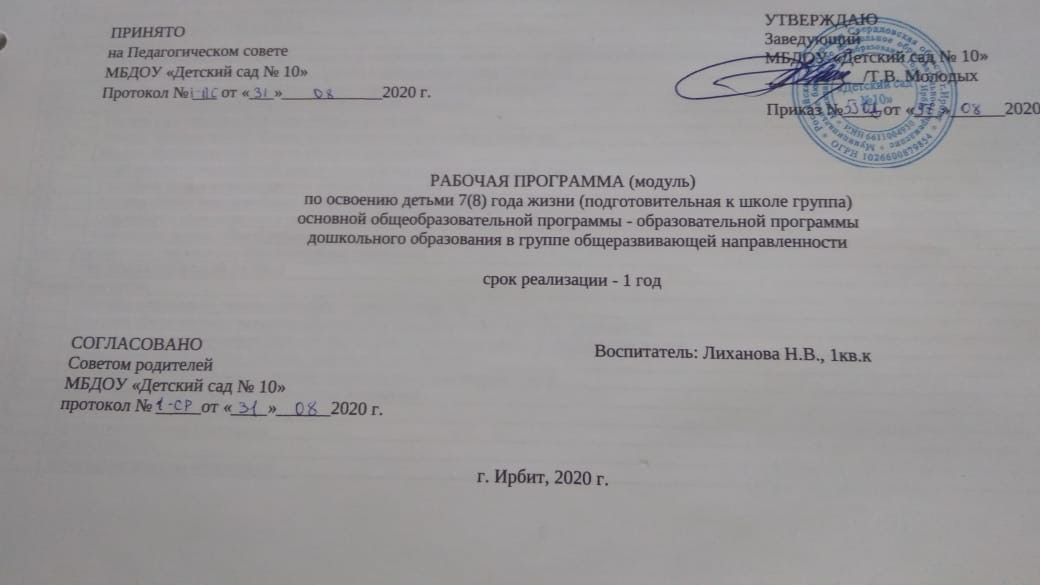 СОДЕРЖАНИЕОбязательная частьЦЕЛЕВОЙ РАЗДЕЛПояснительная запискаРабочая программа по освоению детьми 7(8) года жизни (подготовительная к школе группа) основной общеобразовательной программы - образовательной программы дошкольного образования (далее по тексту - РП) является нормативно-управленческим документом Муниципального бюджетного дошкольного образовательного учреждения Муниципального образования город Ирбит «Детский сад № 10» (далее по тексту - ДОУ) реализуется в группах общеразвивающей направленности.РП разработана в соответствии с Федеральным государственным образовательным стандартом дошкольного образования, утвержденным Приказом Министерства образования и науки РФ от 17.10.2013 № 1155 (далее по тексту – ФГОС ДО), с учетом примерной образовательной программы дошкольного образования, одобренной решением федерального учебно-методического объединения по общему образованию (протокол от 20 мая 2015 г. №2/15) (далее по тексту – Примерная программа).Обучение и воспитание в ДОУ осуществляется на русском языке.РП рассчитана на 1 год. Ребенок может поступать в ДОУ и осваивать РП на разных этапах её реализации.ДОУ работает по режиму пятидневной рабочей недели: с 7.30-18.00 часов, исключая выходные и праздничные дни. Продолжительность пребывания детей в ДОУ - 10,5 часов. РП направлена на:1.	создание условий развития ребенка, открывающих возможности для его позитивной социализации, его личностного развития, развития инициативы и творческих способностей на основе сотрудничества со взрослыми и сверстниками и соответствующим возрасту видам деятельности;2.	на создание развивающей образовательной среды, которая представляет собой систему условий социализации и индивидуализации детей.РП:1.	раскрывается через представление общей модели образовательного процесса в ДОУ, возрастных нормативов развития детей дошкольного возраста, определение структуры и наполнения содержания образовательной деятельности в соответствии с направлениями развития ребенка в пяти образовательных областях. Образовательные области, содержание образовательной деятельности, равно как и организация образовательной среды, в том числе предметно-пространственная и развивающая образовательная среда, выступают в качестве структурных единиц, из которых создана данная  Программа. Содержание Программы выстроено на материалах выбранных участниками образовательных отношений (взрослыми) спектра имеющихся образовательных программ дошкольного образования («Навигатор образовательных программ»);2.	учитывает обобщения и интеграцию фундаментальных достижений отечественной и мировой дошкольной педагогики, психологии, других наук, отражает концепцию воспитания дошкольника как неповторимой индивидуальности на основе амплификации развития и саморазвития его самосознания;3.	направлена на образование, развитие и саморазвитие дошкольника 7(8) лет.РП определяет содержание и организацию образовательной деятельности на уровне дошкольного образования, обеспечивает развитие личности детей дошкольного возраста в различных видах общения и деятельности с учетом их возрастных, индивидуальных психологических и физиологических особенностей.Структура РП соответствует требованиям ФГОС ДО и учитывает Примерную программу. РП включает следующие разделы: целевой, содержательный, организационный, дополнительный. Программа состоит из обязательной части и части, формируемой участниками образовательных отношений. Объем обязательной части РП составляет не менее 60% от ее общего объема; части, формируемой участниками образовательных отношений не более 40%. Обязательная часть РП разработана на основе программно-методического комплекса: «От рождения до школы». Инновационная программа дошкольного образования. / Под ред. Н. Е. Вераксы, Т. С. Комаровой, Э. М. Дорофеевой. - Издание пятое (инновационное), исп. и доп. - М.: МОЗАИКА-СИНТЕЗ, 2019. - c. 336. Протокол № 7 от 25.09.2019 г. решение ученого совета ФГБНУ «Институт изучения детства, семьи и воспитания Российской академии образования» (Письмо № 309/07 от 25.09.2019).Часть РП, формируемая участниками образовательных отношений, разработана с учетом: Толстикова О.В., Савельева О.В. Мы живем на Урале: образовательная программа с учетом специфики национальных, социокультурных и иных условий, в которых осуществляется образовательная деятельность с детьми дошкольного возраста. - Екатеринбург: ГАОУ ДПО СО «ИРО». – 2013г. –102с.РП адресована:1.	родителям (законным представителям) - для информирования о целях, содержании и организации образовательного процесса, о предполагаемых результатах деятельности образовательной организации;2.	педагогам - для углубления понимания смыслов дошкольного образования и в качестве ориентира в проектировании практической образовательной деятельности и оценки освоения детьми содержания Программы;3.	администрации - для координации деятельности педагогического коллектива по осуществлению требований к содержанию, условиям реализации Программы и результатам освоения детьми дошкольного возраста основной образовательной программы, а также осуществления управленческого контроля; для регулирования совместных действий участников образовательных отношений.Цель и задачи реализации Программы Главная цель российского образования была сформулирована в майском Указе Президента Российской Федерации № 204 от 7 мая 2018 года «О национальных целях и стратегических задачах развития Российской Федерации на период до 2024 года» - Воспитание гармонично развитой и социально ответственной личности на основе духовно-нравственных ценностей народов Российской Федерации, исторических и национально-культурных традиций.Для достижения этой цели была решена очень важная и актуальная задача - обеспечение оптимального сочетания классического дошкольного образования и современных образовательных технологий.Главное нововведение пятого (инновационного) издания Программы - это нацеленность на создание ПДР (пространство детской реализации) - поддержку детской инициативы, творчества, развитие личности ребенка, создание условий для самореализации. Пятое (инновационное) издание Программы предоставляет дошкольным организациям и воспитателям больше возможностей, стимулирует к творчеству.Таблица № 1. Основные задачи 1.1.2.Принципы и подходы к формированию ПрограммыОсновные принципы дошкольного образования:полноценное проживание ребенком всех этапов детства (младенческого, раннего и дошкольного возраста), обогащение (амплификация) детского развития; построение образовательной деятельности на основе индивидуальных особенностей каждого ребенка, при котором сам ребенок становится активным в выборе содержания своего образования, становится субъектом образования (далее индивидуализация дошкольного образования);содействие и сотрудничество детей и взрослых, признание ребенка полноценным участником (субъектом) образовательных отношений;поддержка инициативы детей в различных видах деятельности;сотрудничество Организации с семьей;приобщение детей к социокультурным нормам, традициям семьи, общества и государства;формирование познавательных интересов и познавательных действий ребенка в различных видах деятельности;возрастная адекватность дошкольного образования (соответствие условий, требований, методов возрасту и особенностям развития);учет этнокультурной ситуации развития детей.Опираясь на вышеперечисленные научные концепции, программа «ОТ РОЖДЕНИЯ ДО ШКОЛЫ» реализует следующие основные принципы и положения:обеспечивает всестороннее развитие каждого ребенка, в том числе развитие социальных, нравственных, эстетических, интеллектуальных, физических качеств, инициативности, самостоятельности и  ответственности ребенка;реализует принцип возрастного соответствия - предлагает содержания и методы дошкольного образования в соответствии с психологическими законами развития и возрастными возможностями детей;сочетает принципы научной обоснованности и практической применимости - соответствует основным положениям возрастной психологии и дошкольной педагогики и может быть успешно реализована в массовой практике дошкольного образования;соответствует критериям полноты, необходимости и достаточности - решает поставленные цели и задачи на необходимом и достаточном материале, максимально приближаясь к разумному «минимуму»;объединяет обучение и воспитание в целостный образовательный процесс на основе традиционных российских духовно-нравственных и социокультурных ценностей;построена на принципах позитивной социализации детей на основе принятых в обществе правил и норм поведения в интересах человека, семьи, общества и государства;обеспечивает преемственность между всеми возрастными дошкольными группами и между детским садом и начальной школой;реализует принцип индивидуализации дошкольного образования, что означает построение образовательного процесса с учетом индивидуальных особенностей, возможностей и интересов детей;базируется на личностно-ориентированном взаимодействии взрослого с ребенком, что означает понимание (признание) уникальности, неповторимости каждого ребенка; поддержку и развитие инициативы детей в различных видах деятельности;предусматривает учет региональной специфики и варьирование образовательного процесса в зависимости от региональных особенностей;реализует принцип открытости дошкольного образования;предусматривает эффективное взаимодействие с семьями воспитанников;использует преимущества сетевого взаимодействия с местным сообществом;предусматривает создание современной информационно-образовательной среды организации;предлагает механизм профессионального и личностного роста педагогов, работающих по программе «ОТ РОЖДЕНИЯ ДО ШКОЛЫ».1.2. Планируемые результаты освоения ПрограммыОжидаемые образовательные результаты (целевые ориентиры) Программы «ОТ РОЖДЕНИЯ ДО ШКОЛЫ» базируются на ФГОС ДО и целях и задачах, обозначенных в пояснительной записке к Программе. Но что можно считать хорошими образовательными результатами в дошкольном воспитании? К каким конкретно результатам следует стремиться воспитателю? Понятно, что это коренным образом зависит от возрастных и индивидуальных возможностей ребенка. Например, проявление инициативы у трехлетнего ребенка совершенно иное, нежели у шестилетнего. Поэтому ожидаемые результаты освоения детьми Программы «ОТ РОЖДЕНИЯ ДО ШКОЛЫ» будем подразделять на итоговые и промежуточные.Таблица № 2. Ожидаемые образовательные результаты (целевые ориентиры)Ожидаемые итоговые результаты освоения Программы являются целевыми ориентирами для воспитателя на этапе завершения детьми дошкольного образования. Промежуточные ожидаемые результаты освоения Программы являются целевыми ориентирами для воспитателя в каждый возрастной период освоения Программы.Ожидаемые итоговые и промежуточные образовательные результаты освоения детьми программы «ОТ РОЖДЕНИЯ ДО ШКОЛЫ» будут даны в содержательном разделе в подразделах для соответствующих возрастов при переиздании Программы.1.3. Значимые для разработки и реализации Программы характеристики, в том числе характеристики особенностей развития детей дошкольного возрастаПриродно-географические условия:Город Ирбит расположен в 204 км к востоку от Екатеринбурга, на правом берегу реки Ницы при впадении в нее реки Ирбит. Через город проходит железнодорожная магистраль Екатеринбург - Тавда - Устье-Аха, а также автомобильные дороги, идущие на юго-запад к Камышлову и Артемовскому, на юго-восток - в Тюмень и Талицу, на северо-восток - в Туринск, на северо-запад - в Нижний Тагил и Алапаевск. Общая площадь Муниципального образования город Ирбит - 6423 га. Граничит со всех сторон с Ирбитским МО (Ирбитский район). В северной части города заложен парк общегородского значения, в южной - расположена лесопарковая зона - массив «Бугры» с живописным рельефом, сосновыми и сосно-берёзовыми лесами. В 20 км от города находится памятник природы «Белая горка», где сформирован комплекс детских оздоровительных учреждений. На северо-востоке (в междуречье Ницы и Ирбита) находится природный заповедник «Вязовая роща» (крайняя восточная точка распространения дикорастущих вязов на территории РФ). Главными водными артериями являются равнинные реки Ница и Ирбит, относящиеся к западносибирскому типу с характерным весенним половодьем. В районе города расположены месторождения диатомитов и стекольных песков. Карьеры занимают площадь 31 га. Климатические условия: Ирбит находится в зоне резко континентального климата, где зима продолжительная, многоснежная и суровая, а лето короткое влажное и умеренно-тёплое. Весна приходит в конце марта. В среднем установление устойчивого снежного покрова происходит в первой декаде ноября, а схода в первой декаде апреля. Средняя относительная влажность воздуха составляет 71%. В течение всего года преобладает юго-западный ветер, но часты также западный и южный. Наиболее часто туманы в августе, сентябре и декабре, вероятнее всего утром, в промежутке. Метели чаще бывают в ноябре - декабре. В начале зимы, случается гололёд. Исходя из климатических условий региона, графика образовательного процесса составляется в соответствии с выделением двух периодов: 1. Холодный (сентябрь-май) учебный год. Составляется определенный распорядок дня и расписание непосредственной образовательной деятельности. 2. Теплый (июнь-август), для которого составляется другой распорядок дня. В холодной время пребывание детей на открытом воздухе ограничивается температурными режимами. А в летнее время деятельность детей организуется на открытом воздухе.Национально-культурные и этнокультурные особенности: Население города Ирбита многонациональное. В результате миграционных процессов в городе значительной выросло количество этнически русских, бывших граждан государств СНГ. Но при этом в детском саду этнический состав семей воспитанников в основном имеет однородный характер, основной контингент дети из русскоязычных семей.В содержании образовательной программы учитывается многонациональность, многоконфессиональность Уральского региона. Сильные православные традиции.Культура народов региона (национальные обычаи и традиции). Исторически сложившиеся народы Среднего Урала - русские, удмурты, манси, татары, башкиры, марийцы, чуваши и т.д.. С учетом национально-культурных традиций народов Среднего Урала осуществлен отбор произведений национальных (местных) писателей, поэтов, композиторов, художников, образцов национального (местного) фольклора, народных художественных промыслов при ознакомлении детей с искусством, народных игр, средств оздоровления.В городе много исторических памятников, богатое архитектурное наследие и проводятся исторические мероприятия, например, Ирбитская ярмарка. Особое внимание к формированию у детей понимания принадлежности к определенной социальной группе, где в качестве идентификации и с этносом выступают родной язык, традиционные ценности и культура; формированию толерантного и уважительного отношения к людям другой национальности. И в то же время необходимо обеспечить возможность почувствовать гордость своей национальной принадлежности.Перечень нормативных документовОснованием для разработки Программы послужили нормативные правовые документы сферы образования Российской Федерации: Федеральный закон № 273-ФЗ от 29 декабря 2012 г. (ред. от 31.12.2014, с изм. от 02.05.2015) «Об образовании в Российской Федерации».Приказ Министерства образования и науки Российской Федерации № 1155 от 17 октября 2013г. «Об утверждении федерального государственного образовательного стандарта дошкольного образования» (зарегистрирован Минюстом России 14 ноября 2013г., регистрационный № 30384).«Порядок организации и осуществления образовательной деятельности по основным общеобразовательным программам – образовательным программам дошкольного образования» (приказ Министерства образования и науки Российской Федерации № 1014 от 30 августа 2013 г.).Постановление Главного государственного санитарного врача Российской Федерации № 26 от 15 мая 2013 г. «Об утверждении СанПиН 2.4.1.3049-13 «Санитарно-эпидемиологические требования к устройству, содержанию и организации режима работы дошкольных образовательных организаций» (с изменениями на 27 августа 2015г.). Психолого-педагогические условия, обеспечивающие развитие ребенкаПрограмма предполагает создание следующих психолого-педагогических условий, обеспечивающих развитие ребенка в соответствии с его возрастными и индивидуальными возможностями и интересами: Личностно-порождающее взаимодействие взрослых с детьми, предполагающее создание таких ситуаций, в которых каждому ребенку предоставляется возможность выбора деятельности, партнера, средств и пр.; обеспечивается опора на его личный опыт при освоении новых знаний и жизненных навыков. Ориентированность педагогической оценки на относительные показатели детской успешности, то есть сравнение нынешних и предыдущих достижений ребенка, стимулирование самооценки.Формирование игры как важнейшего фактора развития ребенка. Создание развивающей образовательной среды, способствующей физическому, социально-коммуникативному, познавательному, речевому, художественно-эстетическому развитию ребенка и сохранению его индивидуальности. Сбалансированность репродуктивной (воспроизводящей готовый образец) и продуктивной (производящей субъективно новый продукт) деятельности, то есть деятельности по освоению культурных форм и образцов и детской исследовательской, творческой деятельности; совместных и самостоятельных, подвижных и статичных форм активности.Участие семьи как необходимое условие для полноценного развития ребенка дошкольного возраста.Профессиональное развитие педагогов, направленное на развитие профессиональных компетентностей, в том числе коммуникативной компетентности и мастерства мотивирования ребенка, а также владения правилами безопасного пользования Интернетом, предполагающее создание сетевого взаимодействия педагогов и управленцев, работающих по Программе. Кроме этого, для успешной реализации Программы предусмотрены такие психолого-педагогические условия, как: уважение взрослых к человеческому достоинству детей, формирование и поддержка их положительной самооценки, уверенности в собственных возможностях и способностях; использование в образовательной деятельности форм и методов работы с детьми, соответствующих их возрастным и индивидуальным особенностям (недопустимость, как искусственного ускорения, так и искусственного замедления развития детей); построение образовательной деятельности на основе взаимодействия взрослых с детьми, ориентированного на интересы и возможности каждого ребенка и учитывающего социальную ситуацию его развития; поддержка взрослыми положительного, доброжелательного отношения детей друг к другу и взаимодействия детей друг с другом в разных видах деятельности; поддержка инициативы и самостоятельности детей в специфических для них видах деятельности;возможность выбора детьми материалов, видов активности, участников совместной деятельности и общения;защита детей от всех форм физического и психического насилия;поддержка родителей (законных представителей) в воспитании детей, охране и укреплении их здоровья, вовлечение семей непосредственно в образовательную деятельность.Программа выстраивается на методологических подходах к образованию детей дошкольного возраста и основывается на следующих научно обоснованных подходах: культурно-историческом, деятельностном,личностном, аксиологическом,культурологическом. Культурно-исторический подход предполагает необходимость учета интересов и потребностей ребенка дошкольного возраста, зоны его ближайшего развития, ведущей деятельности возраста, понимание взрослого как главного носителя культуры в процессе развития ребенка, организация образовательного процесса в виде совместной деятельности взрослого и детей.Центральной категорией деятельностного подхода является категория деятельности, предполагающая активное взаимодействие ребёнка с окружающей его действительностью, направленное на  познание. Преобразуя действительность на доступном для него уровне, ребёнок проявляется как субъект собственного развития.Личностный подход в широком значении предполагает отношение к ребенку как к самостоятельной ценности, принятие его таки, каков он есть.Аксиологический подход предполагает ценностную ориентацию всего образовательного процесса. Помимо общечеловеческих ценностей (добро, красота, справедливость, ответственность и др.), в Программе большое внимание уделяется формированию у детей чувства принадлежности в первую очередь к своей семье, ближайшему социуму, своей стране. Культурологический подход ориентирует образование на формирование общей культуры ребенка, освоение им общечеловеческих культурных ценностей, в том числе как жителя Среднего Урала. Все методологические подходы взаимосвязаны.Возрастные характеристикиВозрастные особенности детей 6-7(8) лет (подготовительная к школе группа)В сюжетно-ролевых играх дети подготовительной к школе группы начинают осваивать сложные взаимодействия людей, отражающие характерные значимые жизненные ситуации, например, свадьбу, рождение ребенка, болезнь, трудоустройство и т. д. Игровые действия детей становятся более сложными, обретают особый смысл, который не всегда открывается взрослому. Игровое пространство усложняется. В нем может быть несколько центров, каждый из которых поддерживает свою сюжетную линию. При этом дети способны отслеживать поведение партнеров по всему игровому пространству и менять свое поведение в зависимости от места в нем. Так, ребенок уже обращается к продавцу не просто как покупатель, а как покупатель-мама или покупатель-шофер и т. п. Исполнение роли акцентируется не только самой ролью, но и тем, в какой части игрового пространства эта роль воспроизводится. Например, исполняя роль водителя автобуса, ребенок командует пассажирами и подчиняется инспектору ГИБДД. Если логика игры требует появления новой роли, то ребенок может по ходу игры взять на себя новую роль, сохранив при этом роль, взятую ранее. Дети могут комментировать исполнение роли тем или иным участником игры. Образы из окружающей жизни и литературных произведений, передаваемые детьми в изобразительной деятельности, становятся сложнее. Рисунки приобретают более детализированный характер, обогащается их цветовая гамма. Более явными становятся различия между рисунками мальчиков и девочек. Мальчики охотно изображают технику, космос, военные действия и т. п. Девочки обычно рисуют женские образы: принцесс, балерин, моделей и т. д. Часто встречаются и бытовые сюжеты: мама и дочка, комната и т. д. Изображение человека становится еще более детализированным и пропорциональным. Появляются пальцы на руках, глаза, рот, нос, брови, подбородок. Одежда может быть украшена различными деталями. При правильном педагогическом подходе у дошкольников формируются художественно-творческие способности в изобразительной деятельности. К подготовительной к школе группе дети в значительной степени осваивают конструирование из строительного материала. Они свободно владеют обобщенными способами анализа, как изображений, так и построек; не только анализируют основные конструктивные особенности различных деталей, но и определяют их форму на основе сходства со знакомыми им объемными предметами. Свободные постройки становятся симметричными и пропорциональными, их строительство осуществляется на основе зрительной ориентировки. Дети быстро и правильно подбирают необходимый материал. Они достаточно точно представляют себе последовательность, в которой будет осуществляться постройка, и материал, который понадобится для ее выполнения; способны выполнять различные по степени сложности постройки, как по собственному замыслу, так и по условиям. В этом возрасте дети уже могут освоить сложные формы сложения из листа бумаги и придумывать собственные, но этому их нужно специально обучать. Данный вид деятельности не просто доступен детям - он важен для углубления их пространственных представлений. Усложняется конструирование из природного материала. Дошкольникам уже доступны целостные композиции по предварительному замыслу, которые могут передавать сложные отношения, включать фигуры людей и животных. У детей продолжает развиваться восприятие, однако они не всегда могут одновременно учитывать несколько различных признаков. Развивается образное мышление, однако воспроизведение метрических отношений затруднено. Это легко проверить, предложив детям воспроизвести на листе бумаги образец, на котором нарисованы девять точек, расположенных не на одной прямой. Как правило, дети не воспроизводят метрические отношения между точками: при наложении рисунков друг на друга точки детского рисунка не совпадают с точками образца. Продолжают развиваться навыки обобщения и рассуждения, но они в значительной степени ограничиваются наглядными признаками ситуации. Продолжает развиваться воображение, однако часто приходится констатировать снижение развития воображения в этом возрасте в сравнении со старшей группой. Это можно объяснить различными влияниями, в том числе и средств массовой информации, приводящими к стереотипности детских образов. Продолжает развиваться внимание дошкольников, оно становится произвольным. В некоторых видах деятельности время произвольного сосредоточения достигает 30 минут. У дошкольников продолжает развиваться речь: ее звуковая сторона, грамматический строй, лексика. Развивается связная речь. В высказываниях детей отражаются как расширяющийся словарь, так и характер обобщений, формирующихся в этом возрасте. Дети начинают активно употреблять обобщающие существительные, синонимы, антонимы, прилагательные и т. д. В результате правильно организованной образовательной работы у детей развиваются диалогическая и некоторые виды монологической речи. В подготовительной к школе группе завершается дошкольный возраст. Его основные достижения связаны с освоением мира вещей как предметов человеческой культуры; освоением форм позитивного общения с людьми; развитием половой идентификации, формированием позиции школьника. К концу дошкольного возраста ребенок обладает высоким уровнем познавательного и личностного развития, что позволяет ему в дальнейшем успешно учиться в школе. Развивающее оценивание качества образовательной деятельности по ПрограммеОценивание качества образовательной деятельности, осуществляемой в ДОУ по Программе, представляет собой важную составную часть данной образовательной деятельности, направленную на ее усовершенствование.Нормативные и нормативно-методические основания такой оценки определяются: требованиями Федерального закона «Об образовании в Российской Федерации»;требованиями ФГОС ДО, в которых определены государственные гарантии качества образования; рекомендациями Примерной основной образовательной программы дошкольного образования, одобренной решением федерального учебно-методического объединения по общему образованию протокол от 20 мая 2015 г. № 2/15. При реализации Программы предусмотрено проведение оценки индивидуального развития детей. Такая оценка производится педагогическим коллективом в рамках педагогической диагностики 2 раза в год – май и сентябрь (оценки индивидуального развития детей дошкольного возраста, связанной с оценкой эффективности педагогических действий и лежащей в основе их дальнейшего планирования). Результаты педагогической диагностики (мониторинга) предусмотрено использовать исключительно для решения следующих образовательных задач: индивидуализации образования (в том числе поддержки ребенка, построения его образовательной траектории или профессиональной коррекции особенностей его развития);оптимизации работы с группой детей. При необходимости используется психологическая диагностика развития детей (выявление и изучение индивидуально-психологических особенностей детей), которую проводит квалифицированный специалист (педагог-психолог). Участие ребенка в психологической диагностике допускается только с согласия его родителей (законных представителей). Результаты психологической диагностики используются для решения задач психологического сопровождения и проведения квалифицированной коррекции развития детей.Программой предусмотрена система мониторинга динамики развития детей, динамики их образовательных достижений, основанная на методе наблюдения и включающая: педагогические наблюдения, педагогическую диагностику, связанную с оценкой эффективности педагогических действий с целью их дальнейшей оптимизации;карты развития ребенка.Данные мониторинга позволяют увидеть эффективность реализуемой образовательной деятельности. Мониторинг предполагает: постоянный сбор информации об объектах контроля, т. е. выполнение функции слежения;изучение объекта по одним и тем же критериям с целью выявления динамики изменений;компактность, минимальность измерительных процедур и их включенность в педагогический процесс. Мониторинг в ДОУ направлен на отслеживание качества дошкольного образования. Качество результатов образовательной деятельности ДОУ (внутренняя система оценки). Определение результативности деятельности ДОУ связано со степенью решения целевых задач: охрана жизни и укрепление здоровья детей, развитие детей раннего и дошкольного возраста. Исходя из этого, мониторинг направлен на изучение: степени освоения ребенком образовательной программы, его образовательных достижений с целью индивидуализации образования, развития способностей и склонностей, интересов воспитанников (ежедневное наблюдение);степени успешности развития ребёнка (1 раз в год);степени готовности ребенка к школьному обучению (1 раз в год);удовлетворенности родителей деятельностью детского сада (1 раз в год). Периодичность мониторинга не приводит к переутомлению воспитанников и не нарушает ход образовательного процесса. Получаемая в ходе мониторинга информация, является основанием для прогнозирования образовательной деятельности с детьми, осуществления необходимой коррекции, инструментом оповещения родителей о состоянии и проблемах развития ребенка. Часть, Формируемая участниками образовательных отношений1. ЦЕЛЕВОЙ РАЗДЕЛПояснительная записка Программа «Мы живем на Урале» разработана в соответствии с Федеральным государственным образовательным стандартом дошкольного образования, утвержденным Приказом Министерства образования и науки Российской Федерации (Минобрнауки России) от 17 октября 2013 г. N 1155 г. Москва и отвечает современным принципам государственной политики - «единство образовательного пространства на территории Российской Федерации, защита и развитие этнокультурных особенностей и традиций народов Российской Федерации в условиях многонационального государства». В программе: - определены основные принципы, цели и задачи образовательной деятельности с детьми дошкольного возраста, с сохранением для взрослого (педагога, родителей) пространства для творчества, возможности учета индивидуальных особенностей и интересов современного ребенка; - представлено содержание программы, направленное на обеспечение развития личности современного ребенка, его социализации при сохранении этнической само ценности; компонентами содержания становятся толерантность, гражданственность и этнотолерантность, которые могут формироваться целенаправленно средствами вхождения ребенка в культуру; - описаны вариативные формы, способы, методы и средства реализации образовательной программы; - определены планируемые результаты освоения ребенком образовательной программы как целевые ориентиры для взрослых; - определены подходы к конструированию интерактивной предметно-развивающей среды, способствующей развитию и саморазвитию ребенка дошкольного возраста; - определены требования, предъявляемые к взрослому, ориентированному на учет специфики национальных, социокультурных условий, в которых осуществляется образовательная деятельность. Цели и задачи реализации ПрограммыУспешное развитие личности возможно только в социальной, культурной, природно-климатической среде, определенной территории, что становится возможным при единстве целей, ценностей, межличностных отношений, видов деятельности, сфер общения отдельного человека, семьи. Цели образования ребенка дошкольного возраста 1. Воспитание любви к малой Родине, осознание ее многонациональности, многоаспектности. Формирование общей культуры личности с учетом этнокультурной составляющей образования. 2. Формирование духовно-нравственного отношения и чувства сопричастности к родному дому, семье, детскому саду, городу (селу), родному краю, культурному наследию своего народа. 3. Воспитание уважения и понимания своих национальных особенностей, чувства собственного достоинства, как представителя своего народа, и толерантного отношения к представителям других национальностей (сверстникам и их родителям, соседям и другим людям.) 4. Формирование бережного отношения к родной природе, окружающему миру. 5. Формирование начал культуры здорового образа жизни на основе национально-культурных традиций. Реализация целей образовательной программы осуществляется через: - введение краеведческого материала в работу с детьми, с учетом принципа постепенного перехода от более близкого ребенка, личностно-значимого, к менее близкому - культурно-историческим фактам, путем сохранения хронологического порядка исторических фактов и явлений и сведения их к трем временным измерениям: прошлое - настоящее - будущее; - формирование личного отношения к фактам, событиям, явлениям в жизни города (села), Свердловской области; - создание условий, для активного приобщения детей к социальной действительности, повышения личностной значимости для них того, что происходит вокруг; - осуществление деятельного подхода в приобщении детей к истории, культуре, природе родного края, т.е. выбор самими детьми той деятельности, в которой, они хотели бы отобразить свои чувства, представления об увиденном и услышанном (творческая игра, составление рассказов, изготовление поделок, сочинение загадок, аппликация, лепка, рисование); - создание такой развивающей среды для самостоятельной и совместной деятельности взрослых и детей, которая способствовала бы развитию личности ребенка на основе народной культуры, с опорой на краеведческий материал (предметы, вещи домашнего обихода, быта; предметы декоративно-прикладного быта, искусства уральских народов), предоставляющие детям возможность проявить свое творчество; - разнообразие форм, методов и приемов организации образовательной деятельности с детьми: • детско-взрослые (дети - родители - педагоги) проекты как формы работы с детьми по освоению содержания образования в соответствии с психолого-педагогическими задачами тем комплексно-тематического планирования образовательного процесса; • мини-музеи, выставки, экскурсии, детское портфолио, кейсы, акции (природоохранные, социальные) и т.д.; • кружки, студии, секции краеведческой, спортивной, социальной направленности с учетом интересов способностей детей, потребностей заказчиков образовательных услуг (родители); • клубные формы работы с родителями и детьми; • формы партнерского сотрудничества с социальными институтами (школа, библиотека, поликлиника, музей, планетарий, ботанический сад, станция юннатов, станция юных техников, дом культуры, театр, филармония, дом фольклора, зоопарк, дендрарий, спортивный комплекс, стадион, ГИБДД, пожарная часть, МЧС и др.): экскурсии, целевые прогулки, гостевание, культурно-досуговая деятельность, совместные акции, проекты (на основе договора о сотрудничестве, плана совместной образовательной деятельности), конкурсы, фестивали, соревнования, дни здоровья; Психолого-педагогические задачи Моя семья 1. Формировать познавательный интерес к истории своей семьи, ее родословной. 2. Воспитывать чувство родовой чести, привязанности, сопричастности к общим делам, любви и уважения к членам семьи. Моя малая Родина 1. Развивать у детей интерес к родному городу (селу): к улицам, районам, достопримечательностям: культурных учреждениях, промышленных центров, памятников зодчества, архитектуре, истории, событиям прошлого и настоящего; к символике (герб, флаг, гимн), традициям. 2. Развивать способность чувствовать красоту природы, архитектуры своей малой родины и эмоционально откликаться на нее. 3. Содействовать становлению желания принимать участие в традициях города (села), горожан (сельчан), культурных мероприятиях, социальных, природоохранных акциях. 4. Развивать чувство гордости, бережное отношение к родному городу (селу). 5. Расширять представления детей о том, что делает малую родину (город село) красивым. 6. Познакомить детей с жизнью и творчеством некоторых знаменитых людей своего города (села). Мой край – земля Урала 1. Развивать у детей интерес к родному краю как части России: культуре, истории зарождения и развития своего края; к людям, прославившим свой край в истории его становления; к людям разных национальностей, живущих в родном крае. 2. Развивать интерес и уважение к деятельности взрослых на благо родного края, стремление участвовать в совместной со взрослыми деятельности социальной направленности. 3. Воспитывать патриотические и гражданские чувства: чувство восхищения достижениями человечества; чувство гордости от осознания принадлежности к носителям традиций и культуры своего края; уважительное отношение к историческим личностям, памятникам истории. 4. Развивать представления детей об особенностях (внешний облик, национальные костюмы, жилища, традиционные занятия) и культурных традициях представителей разных национальностей жителей родного края - Среднего Урала. 5. Воспитывать чувство привязанности ребенка к родному краю, уважение к культурным традициям своего и других народов. 6. Развивать интерес детей к природным богатствам родного края, стремление сохранять их. Культура и искусство народов Среднего Урала 1. Развивать интерес детей к народной культуре (устному народному творчеству, народной музыке, танцам, играм, игрушкам) своего этноса, других народов и национальностей. 2. Способствовать накоплению опыта познания ребенком причин различия и глубинного сходства этнических культур, опыта субъекта деятельности и поведения в процессе освоения культуры разных видов, обеспечивая возможность отражения полученных знаний, умений в разных видах художественно-творческой деятельности 3. Обеспечить познание детьми общности нравственно-этических и эстетических ценностей, понимание причин различий в проявлениях материальной и духовной культуры. 4. Развивать способность к толерантному общению, к позитивному взаимодействию с людьми разных этносов. 5. Воспитывать у детей миролюбие, принятие и понимание других людей (детей и взрослых) независимо от их расовой и национальной принадлежности, языка и других особенностей культуры. Принципы и подходы к формированию Программы принцип природосообразности предполагает учет индивидуальных физических и психических особенностей ребенка, его самодеятельность (направленность на развитие творческой активности), задачи образования реализуются в определенных природных, климатических, географических условиях, оказывающих существенное влияние на организацию и результативность воспитания и обучения ребенка; • принцип культуросообразности предусматривает необходимость учета культурно-исторического опыта, традиций, социально-культурных отношений и практик, непосредственным образом встраиваемых в образовательный процесс; • принцип вариативности обеспечивает возможность выбора содержания образования, форм и методов воспитания и обучения с ориентацией на интересы и возможности каждого ребенка и учета социальной ситуации его развития; • принцип индивидуализации опирается на то, что позиция ребенка, входящего в мир и осваивающего его как новое для себя пространство, изначально творческая. Ребенок, наблюдая за взрослым, подражая ему, учится у него, но при этом выбирает то, чему ему хочется подражать и учиться. Таким образом, ребенок не является «прямым наследником» (то есть продолжателем чьей-то деятельности, преемником образцов, которые нужно сохранять и целостно воспроизводить), а творцом, то есть тем, кто может сам что-то создать. Освобождаясь от подражания, творец не свободен от познания, созидания, самовыражения, самостоятельной деятельности. В образовательной программе учитывается тот факт, что сегодняшние дети существенно отличаются по своим интеллектуальным и психоэмоциональным характеристикам. Современные дошкольники – другие, они дети информационного века, цифровых технологий, у них другие способы общения и мышления, что нашло отражение в определении задач и содержания образования. И это только кратчайший перечень возможностей, предоставляемых одним конкретным местом. Какими из них воспользуется ребенок, будет зависеть от его насущных интересов, состояния здоровья, индивидуальных особенностей, доступности предметов и видов деятельности. Вступая в многоплановые отношения с окружающим миром, ребенок учится, получает свое первое персонифицированное образование, формируется и проявляется его индивидуальный стиль деятельности, в целом вызревает интегральная индивидуальность личности.Планируемые результаты, части формируемой участниками образовательных отношений- ребенок ориентирован на сотрудничество, дружелюбен, приязненно расположен к людям, способен участвовать в общих делах, совместных действиях, деятельности с другими детьми и взрослыми; способен понимать состояния и поступки других людей, выбирать адекватные способы поведения в социальной ситуации и уметь преобразовывать ее с целью оптимизации общения с окружающими; - ребенок обладает установкой на толерантность, способностью мириться, уживаться с тем, что является отличным, непохожим, непривычным (например, с чужим мнением, с человеком, имеющим недостатки физического развития, с людьми других национальностей и др.); с удовольствием рассказывает о своих друзьях других этносов, высказывает желание расширять круг межэтнического общения; - ребенок знает некоторые способы налаживания межэтнического общения с детьми других этносов и использует их при решении проблемно-игровых и реальных ситуаций взаимодействия; - ребенок обладает чувством разумной осторожности, выполняет выработанные обществом правила поведения (на дороге, в природе, в социальной действительности); - ребенок проявляет уважение к родителям (близким людям), проявляет воспитанность и уважение по отношению к старшим и не обижает маленьких и слабых, посильно помогает им; - ребенок проявляет познавательную активность, способность и готовность расширять собственный опыт за счет удовлетворения потребности в новых знаниях, переживать радость открытия нового; умение использовать разнообразные источники получения информации для удовлетворения интересов, получения знаний и содержательного общения; - ребенок проявляет интерес к малой родине, родному краю, их истории, необычным памятникам, зданиям; к событиям настоящего и прошлого родного края; к национальному разнообразию людей своего края, стремление к знакомству с их культурой; активно включается в проектную деятельность, самостоятельное исследование, детское коллекционирование, создание мини-музеев, связанных с прошлым и настоящим родного края; - ребенок обладает креативностью, способностью к созданию нового в рамках адекватной возрасту деятельности, к самостоятельному поиску разных способов решения одной и той же задачи; способностью выйти за пределы исходной, реальной ситуации и в процессе ее преобразования создать новый, оригинальный продукт; - ребенок проявляет самостоятельность, способность без помощи взрослого решать адекватные возрасту задачи, находить способы и средства реализации собственного замысла на материале народной культуры; самостоятельно может рассказать о малой родине, родном крае (их достопримечательностях, природных особенностях, выдающихся людях), использует народный фольклор, песни, народные игры в самостоятельной и совместной деятельности, общении с другими детьми и взрослыми;- ребенок способен чувствовать прекрасное, воспринимать красоту окружающего мира (людей, природы), искусства, литературного народного, музыкального творчества; - ребенок признает здоровье как наиважнейшую ценность человеческого бытия, проявляет готовность заботиться о своем здоровье и здоровье окружающих, соблюдать правила безопасности жизнедеятельности, самостоятельно и эффективно решать задачи, связанные с поддержанием, укреплением и сохранением здоровья в рамках адекватной возрасту жизнедеятельности и общении; - ребенок проявляет эмоциональную отзывчивость при участии в социально значимых делах, событиях (переживает эмоции, связанные с событиями военных лет и подвигами горожан, стремится выразить позитивное отношение к пожилым жителям города и др.); отражает свои впечатления о малой родине в предпочитаемой деятельности (рассказывает, изображает, воплощает образы в играх, разворачивает сюжет и т.д.); охотно участвует в общих делах социально гуманистической направленности (в подготовке концерта для ветеранов войны, посадке деревьев на участке, в конкурсе рисунков «Мы любим нашу землю» и пр.; выражает желание в будущем (когда вырастет) трудиться на благо родной страны, защищать Родину от врагов, стараться решить некоторые социальные проблемы.- ребенок обладает начальными знаниями о себе, об истории своей семьи, ее родословной; об истории образования родного города (села); о том, как люди заботятся о красоте и чистоте своего города; о богатствах недр Урала (полезных ископаемых, камнях самоцветах); о природно-климатических зонах Урала (на севере - тундра, тайга, на Юге Урала - степи), о животном и растительном мире; о том, что на Урале живут люди разных национальностей; о том, что уральцы внесли большой вклад в победу нашей страны над фашистами во время Великой Отечественной войны; о промыслах и ремеслах Урала (камнерезное и ювелирное искусство; каслинское литье, решетки ограды и города Екатеринбурга; уральская роспись на бересте, металле, керамической посуде); - ребенок знает название и герб своего города (поселка, села), реки (водоема), главной площади, местах отдыха; фамилии уральских писателей и названия их произведений (П.П. Бажов, Д.Н Мамин-Сибиряк); другие близлежащие населенные пункты и крупные города Урала; Урал - часть России, Екатеринбург - главный город Свердловской области.Значимые для разработки и реализации программы характеристики Демографическая ситуация При организации образовательного процесса учитываются реальные потребности детей различной этнической принадлежности, которые воспитываются в семьях с разными национальными и культурными традициями. Как хорошо известно, любая национальная культура это, прежде всего, культура рода, семьи, в которой вырос ребенок. Поэтому, его не нужно «приобщать» к ней, он уже находится внутри этой культуры. (Л.Г.Богославец О.И. Давыдова, А.А.Майер.) Учитывая это, взрослые с уважением относятся к детям, разговаривающим на родном для них языке, внимательно прислушиваются к пожеланиям друг друга (педагоги и родители из семей другой этнической принадлежности).С учетом особенностей демографической ситуации в Свердловской области могут определяться формы, средства образовательной деятельности как в режимных моментах, так и в непосредственно образовательной деятельности с детьми, организации развивающей пространственно-предметной среды. Свердловская область сохраняет за собой статус крупнейшего по численности населения региона (5 место среди регионов России). Это высоко урбанизированный регион, доля городского населения составляет 84,1 процента. На протяжении многих веков Урал оставался перекрёстком путей многих народов. Его географическое положение на стыке Европы и Азии во многом предопределило полиэтнический состав населения и многообразную и сложную этническую историю.Урал рубежа XX-XXI веков уникальный этнический и социокультурный регион, в котором проживают представители более 100 национальностей (коренных и мигрантов эпохи первой волны русской колонизации, петровского заселения, столыпинских реформ, периода революции и гражданской войны, сталинской коллективизации, ударных строек, репрессии, беженцев из стран бывшего СССР и настоящего СНГ и др.).Климатические условия С учетом особенностей климата, природных условий, состояния экологической обстановки, здоровья населения может определяться проведение оздоровительных мероприятий процедур, организация режимных моментов.Природно-климатические условия Среднего Урала сложны и многообразны. Достаточно длинный весенний и осенний периоды. Предусматривается ознакомление детей с природно-климатическими условиями и особенностями Свердловской области, воспитание любви к родной природе. Процесс воспитания и развития в детском саду является непрерывным, но, тем не менее, график образовательного процесса составляется в соответствии с выделением двух периодов: 1) холодный период - образовательный: (сентябрь-май), составляется определенный режим дня и осуществляется планирование непосредственно образовательной деятельности с детьми в разнообразных формах работы; 2) летний период - оздоровительный (июнь-август), для которого составляется другой режим дня, осуществляется оздоровительная и культурно-досуговая деятельность. При планировании образовательного процесса во всех возрастных группах вносятся коррективы в физкультурно-оздоровительную работу. Учитывая климатические и природные особенности Уральского региона, два раза непосредственно образовательная деятельность по физическому развитию может проводиться в зале и один раз – на воздухе.Прогулки с детьми в холодный период предусматриваются в соответствии с требованиями СанПиН и режимом/распорядком дня. Рекомендуемая продолжительность ежедневных прогулок составляет 3-4 часа. Продолжительность прогулки определяется в зависимости от климатических условий. При температуре воздуха ниже минус 15 С и скорости ветра более 7 м/с продолжительность прогулки рекомендуется сокращать.Рекомендуется организовывать прогулки 2 раза в день: в первую половину дня и во вторую половину дня - после дневного сна или перед уходом детей домой.В условиях холодной уральской зимы, когда световой день уменьшается до 7 часов, количество прогулок  и совместной деятельности взрослого и детей, осуществляемой  на улице во вторую половину дня, сводится к минимуму. Прогулка не рекомендуется проводить при t воздуха ниже -15С и скорости ветра боле 15м/с для детей до 4-х лет; для детей 5-7 лет при t воздуха ниже -20С и скорости ветра более 15м/с.Особое внимание уделяется одежде детей, которая должна соответствовать погодным условиям. На зимних прогулках детям удобнее в утепленных куртках и штанах (комбинезонах) спортивного фасона, чем в тяжелых шубах (для занятий по физическому развитию и игре в подвижные, народные игры на прогулке).Национально-культурные традицииМногонациональность. Многоконфессиональность. Наличие поселений малых коренных народов. Сильные православные традиции. Влияние региональных памятников истории и культуры. Традиции коренных народов. Культура народов региона (национальные языки, обычаи и традиции). Исторически сложившиеся народы Среднего Урала - русские, удмурты, манси, татары, башкиры, марийцы, чуваши. С учетом национально-культурных традиций осуществляется отбор произведений национальных (местных) писателей, поэтов, композиторов, художников, образцов национального (местного) фольклора, народных художественных промыслов при ознакомлении детей с искусством, народных игр, средств оздоровления.Дети приобщаются к национально-культурным традициям через:- поговорки и пословицы один из самых активных и широко распространенных памятников устного народного поэтического творчества. Как правило, они имеют афористическую форму и поучительное содержание, выражают думы и чаяния народа, его взгляды на явления общественной жизни. Конечной целью пословиц и поговорок всегда было воспитание, они с древнейших времен выступали как педагогические средства. В них получили отражение педагогические идеи, касающиеся рождения детей, их места в жизни народа, целей, средств и методов воспитания, содержания обучения; - загадки наиболее значимый компонент обучения и воспитания детей, в которых исторически вкладывался смысл отношений между членами семьи. Загадки представляют собой комбинированные средства воздействия на сознание, имеющие своей целью осуществление умственного воспитания в единстве со всеми другими сторонами формирования личности. Они развивают мышление детей, приучают их анализировать предметы и явления из различных областей окружающей действительности; - песни наиболее эффективные методы музыкального развития детей во всем мире основываются на народной песне. Она в простой и доступной ребенку форме передает высокие ценности искусства и национальной культуры. Ученые доказали благотворную роль нежной песни в психическом развитии ребенка в утробе матери. Колыбельные песни не только усыпляют младенца, но и ласкают его, успокаивают, доставляют радость. Благодаря поэтическим словам и красивым мелодиям, они оказывают на чувства и сознание детей сильное влияние и надолго сохраняются в их памяти. - сказки, сказы в сказке, сказах зафиксированы неумирающие ценности человеческой жизни. Существенным достоинством сказки является её способность создавать мировоззренческие схемы. Дети воспринимают сказки буквально. Даже если они не верят в существование тех или иных персонажей, они напрямую усваивают ту картину мира, которую нашептывает сказка как бы между строк. Дети и сказка – неразделимы, они созданы друг для друга и поэтому знакомство со сказками своего народа должно обязательно входить в курс образования и воспитания каждого ребенка; - игры - детские игры дают представление об общественной организации жизни людей, об их законах и верованиях, о формах и методах передачи народной семейной культуры от поколения к поколению. В период дошкольного детства игра становится ведущим видом деятельности. В ней дети овладевают новыми навыками и умениями, знаниями, осваивают правила человеческого общения. Вне игры не может быть достигнуто полноценное нравственное и культурное развитие ребенка, вне игры нет воспитания личности. Игра - практика развития. Различные формы серьезной деятельности взрослых служат образцами, которые воспроизводятся в игровой деятельности детей.  Игры органически связаны со всей культурой народа; свое содержание они черпают из труда и быта окружающих. Игра подготовляет подрастающее поколение к продолжению дела старшего поколения, формируя, развивая в нем способности и качества, необходимые для той деятельности, которую им в будущем предстоит выполнять. Играя, ребенок живет жизнью, исполненной непосредственности, действенности и эмоциональности. Играя, он живет, и в игре и получает первую, совершенно специфическую подготовку к жизни. В игре проявляются и удовлетворяются первые человеческие потребности и интересы ребенка. Велико воспитательное значение игры еще и потому, что она хранит и передает по наследству огромную гамму духовных, эмоциональных ценностей человеческих проявлений. В воспитании детей можно и нужно найти место преобразующей игре, хранящей духовный потенциал общечеловеческих ценностей;- народная игрушка. На Руси существовали разные виды традиционной народной куклы. Некоторые из существующих: кукла-скрутка, пеленашка, крупеничка или зернушка, День и Ночь, Параскева-Пятница, кукла масленичная, кукла коза, одноручка-свадебная, кукла Спиридон-Солнцеворот, кукла-крестушка, покосница, кукла от бессонницы для грудных детей, лыковая для охраны дома, кукла Десятиручка, травяные куклы, куклы зольные, шерстяные, купавка, Красота, двенадцать лихоманок, а также и добрые чувства. В этом - главное сохранение древних традиций создания рукотворных кукол. Куклы, как главные действующие лица обрядов и традиций далеких предков, делают прошлое интереснее и понятнее. Знакомство с традиционными русскими куклами позволит познакомить детей с некоторыми сторонами культуры русского и других народов. - декоративно-прикладное искусство Урала для детей старшего дошкольного возраста определяется как эстетическая, духовно-нравственная ценность (урало-сибирская роспись (нижнетагильские подносы, роспись по дереву, изделия из бересты, уральских самоцветов, каслинское литье и др.). Выбор вида искусства зависит от местных особенностей, наличия подлинных предметов этого искусства в детском саду. Приобщение детей к декоративно-прикладному искусству Урала стимулирует творческое саморазвитие ребенка старшего дошкольного возраста в художественной деятельности по мотивам искусства, развивает эмоционально-чувственное восприятие произведений уральского декоративно-прикладного искусства в художественно-творческой деятельности, которая способствует творческому саморазвитию дошкольника.- природные богатства земли Уральской.Обязательная часть2.СОДЕРЖАТЕЛЬНЫЙ РАЗДЕЛ 2.1. Описание образовательной деятельности в соответствии с направлением развития ребенка2.1.1.Модуль образовательной деятельности «Социально-коммуникативное развитие»Социально-коммуникативное развитие направлено на формирование первичных ценностных представлений, воспитание способности к общению (коммуникативные способности); целенаправленности и саморегуляции (регуляторные способности), формирование социальных представлений, умений и навыков (развитие игровой деятельности, навыков самообслуживания, приобщение к труду, формирование основ безопасности).Формирование первичных ценностных представленийОбраз Я. Развивать представление о временной перспективе личности, об изменении позиции человека с возрастом (ребенок посещает детский сад, школьник учится, взрослый работает, пожилой человек передает свой опыт другим поколениям). Углублять представления ребенка о себе в прошлом, настоящем и будущем.Углублять представления детей о дальнейшем обучении, формировать элементарные знания о специфике школы, колледжа, вуза; воспитывать нацеленность на дальнейшее обучение, формировать понимание того, что хорошее образование необходимо любому чело-веку. Приучать детей будущих школьников проявлять инициативу в получении новых знаний.Воспитывать осознанное отношение к своему будущему (к своему образованию, к своему здоровью, к своей деятельности, к своим достижениям), стремление быть полезным обществу.Формировать понимание того, что все зависит от самого человека - его трудолюбия, настойчивости, веры в себя. Продолжать воспитывать самоуважение, чувство собственного достоинства, уверенность в своих силах и возможностях.Воспитывать инициативность и творческий подход, создавать для поддержания детской инициативы ПДР пространство детской реализации (возможность для каждого ребенка проявить инициативу, сформулировать и реализовать свою идею, предъявить результат сообществу и увидеть (осознать) полезность своего труда для окружающих).Закреплять традиционные гендерные представления, продолжать развивать в мальчиках и девочках качества, свойственные их полу.Нравственное воспитание. Воспитывать уважительное отношение к	 окружающим, заботливое отношение к малышам, пожилым людям; учить помогать им. Воспитывать стремление в своих поступках следовать положительному примеру (быть хорошим).Создавать условия для развития социального и эмоционального интеллекта детей, развивать стремление и умение справедливо оценивать свои поступки и поступки сверстников. Поощрять проявление таких качеств, как сочувствие, отзывчивость, справедливость, скромность.Продолжать воспитывать уважение к традиционным семейным ценностям; уважительное отношение и чувство принадлежности к своей семье, любовь и уважение к родителям. Учить проявлять заботу о близких людях, с благодарностью принимать заботу о себе.Расширять представления детей об истории семьи в контексте истории родной страны (роль каждого поколения в разные периоды истории страны). Рассказывать детям о воинских наградах дедушек, бабушек, родителей, развивать интерес к профессиям родителей и месту их работы.Патриотическое воспитание. Продолжать развивать интерес и любовь к родному краю, расширять представления о малой родине. Про образовательная деятельность с детьми 6–7(8) лет должать знакомить с достопримечательностями региона, в котором живут дети. Продолжать знакомить с профессиями, связанными со спецификой родного города (поселка).Нa основе расширения знаний об окружающем воспитывать патриотические и интернациональные чувства, любовь к Родине. Углублять и уточнять представления о нашей Родине России. Закреплять представления о том, что в нашей стране мирно живут люди разных национальностей, воспитывать уважение к людям разных национальностей, интерес к их культуре и обычаям.Продолжать знакомить с государственными символами, закреплять знания о флаге, гербе и гимне России (гимн исполняется во время праздника или другого торжественного события; когда звучит гимн, все встают, а мужчины и мальчики снимают головные уборы). Расширять знания о государственных праздниках. Расширять представления о Москве главном городе, столице России.Рассказать, что Россия самая большая страна мира, показать Россию и Москву на карте.Поощрять интерес детей к событиям, происходящим в стране, воспитывать чувство гордости за ее достижения. Рассказывать детям о Ю. А. Гагарине и других героях космоса.Углублять знания о Российской армии. Воспитывать уважение к защитникам Отечества, к памяти павших бойцов (возлагать с детьми цветы к обелискам, памятникам и т. д.).Развитие коммуникативных способностейРазвитие общения, готовности к сотрудничеству. Развивать умение самостоятельно объединяться для совместных занятий (игры, труда, проектов и пр.) способность совместно заниматься выбранным делом, договариваться, планировать, обсуждать и реализовывать планы, воспитывать в детях организаторские способности, развивать инициативу.Формировать отношения, основанные на сотрудничестве и взаимопомощи. Воспитывать доброжелательность, готовность выручить сверстника; умение считаться с интересами и мнением товарищей, умение слушать собеседника, не перебивать, спокойно отстаивать свое мнение, справедливо решать споры.Формирование детско-взрослого сообщества. Способствовать формированию уважительного отношения и чувства принадлежности к сообществу детей и взрослых в детском саду, воспитывать дружеские взаимоотношения между детьми.Развивать у детей интерес к общегрупповым (общесадовским) событиям и проблемам, формировать потребность к совместному обсуждению и самостоятельному решению основных вопросов (на утреннем и вечернем круге и пр.). Поддерживать совместные инициативы в проектной (творческие, исследовательские и нормотворческие проекты), продуктивной (коллективные работы), событийной, игровой и других видах деятельности; в организации мероприятий.Привлекать детей к созданию развивающей среды дошкольного учреждения (мини-музеев, выставок, библиотеки, конструкторских мастерских и др.), к оформлению и обустройству группы. Обращать внимание детей на эстетику окружающего пространства (оформле-ние помещений, участка детского сада, парка, сквера). Учить выделять радующие глаз компоненты окружающей среды (окраска стен, мебель, оформление участка и т. п.). Формировать умение эстетически оценивать окружающую среду, высказывать оценочные суждения, обосновывать свое мнение. Воспитывать восприятие пространства детского сада как «второго дома» с соответствующими правами и обязанностями.Развитие регуляторных  способностейОсвоение общепринятых правил и норм. Воспитывать организованность, дисциплинированность; развивать волевые качества: умение ограничивать свои желания, выполнять установленные нормы поведения, в том числе выполнять совместно установленные правила группы.Продолжать формировать основы культуры поведения и вежливого общения; воспитывать привычку без напоминаний использовать в общении со сверстниками и взрослыми формулы словесной вежливости (приветствие, прощание, просьбы, извинения).Развитие целенаправленности, саморегуляции. Воспитывать организованность; развивать волевые качества, самостоятельность, целенаправленность и саморегуляцию своих действий, воспитывать умение доводить начатое дело до конца.Расширять представления детей об их обязанностях, прежде всего в связи с подготовкой к школе.Формирование социальных представлений, умений и навыковРазвитие игровой деятельности. Продолжать развивать у детей самостоятельность в организации игр, выполнении игровых правил и норм.Продолжать формировать способность совместно развертывать игру, согласовывая собственный игровой замысел с замыслами сверстников; умение договариваться, планировать и обсуждать совместные действия.Продолжать воспитывать в игре инициативу, организаторские способности, развивать творческое воображение.Продолжать учить детей брать на себя различные роли в соответствии с сюжетом игры; использовать атрибуты, конструкторы, строительный материал, побуждать детей по-своему обустраивать собственную игру, самостоятельно подбирать и создавать недостающие для игры предметы (билеты для игры в театр, деньги для покупок).Способствовать творческому использованию в играх представлений об окружающей жизни, впечатлений от произведений литературы, мультфильмов.Развитие навыков самообслуживания. Закреплять умение детей правильно пользоваться столовыми приборами (ножом, ложкой, вилкой); самостоятельно следить за чистотой одежды и обуви, замечать и устранять непорядок в своем внешнем виде, тактично со-общать товарищу о необходимости что-то поправить в костюме, прическе.Закреплять умение самостоятельно одеваться и раздеваться, складывать в шкаф одежду, ставить на место обувь, сушить при необходимости мокрые вещи, ухаживать за обувью (мыть, протирать, чистить); аккуратно убирать за собой постель после сна.Учить самостоятельно и своевременно готовить материалы и пособия к занятию, без напоминания убирать свое рабочее место.Приобщение к труду. Развивать творческую инициативу, способность реализовывать себя в разных видах труда и творчества. Продолжать формировать осознанное отношение и интерес к своей деятельности, умение достигать запланированного результата, воспитывать трудолюбие.Учить детей старательно, аккуратно выполнять поручения, беречь материалы и предметы, убирать их на место после работы.Воспитывать желание участвовать в совместной трудовой деятельности наравне со всеми, стремление быть полезными окружающим, радоваться результатам коллективного труда.Учить детей поддерживать порядок в группе и на участке детского сада, добросовестно выполнять обязанности дежурных по столовой (сервировать стол, приводить его в порядок после еды), формировать навык ответственно относиться к  обязанности дежурного в уголке природы (поливать комнатные растения; фиксировать необходимые данные в календаре природы и т. д.). Прививать интерес к труду в природе, привлекать к посильному участию.Расширять представления о труде взрослых, о значении их труда для общества. Воспитывать уважение к людям труда.Формирование основ безопасности. Продолжать знакомить с правилами безопасного поведения на природе, уточнять и расширять представления о таких явлениях природы, как гроза,  гром, молния, ураган, знакомить с правилами поведения человека в этих условиях.Продолжать формировать навыки безопасного поведения на дорогах. Систематизировать знания детей об устройстве улицы, о дорожном движении. Знакомить с понятиями «площадь», «бульвар», «проспект». Продолжать знакомить с дорожными знаками предупреждающими, запрещающими и информационно-указательными. Расширять представления детей о работе ГИБДД.Подводить детей к осознанию необходимости соблюдать правила дорожного движения. Воспитывать культуру поведения на улице и в общественном транспорте.Продолжать приучать к заботе о безопасности собственной жизнедеятельности. Подвести детей к пониманию необходимости со-блюдать меры предосторожности, учить оценивать свои возможности по преодолению опасности.Развивать свободную ориентировку в пределах ближайшей к детскому саду местности. Формировать умение находить дорогу из дома в детский сад на схеме местности.Закреплять умение называть свое имя, фамилию, отчество, возраст, дату рождения, домашний адрес, телефон, имена и отчества родителей, их профессии.Закреплять знание правил безопасного поведения во время игр в разное время года (купание в водоемах, катание на велосипеде, катание на санках, коньках, лыжах и др.).Формировать у детей навыки поведения в ситуациях: «Один дома», «Потерялся», «Заблудился». Формировать умение обращаться за помощью к взрослым.Расширять знания детей о работе МЧС, пожарной службы, службы скорой помощи. Уточнять знания о работе пожарных, правилах поведения при пожаре. Закреплять знания о том, что в случае необходимости взрослые звонят по телефонам «101», «102», «103».Таблица № 3. Вариативные формы, способы, методы и средства реализации с детьми 7(8) летМодуль образовательной деятельности «Познавательное развитие» Познавательное развитие предполагает развитие познавательных интересов, любознательности и познавательной мотивации, интереса к учебной деятельности и желания учиться; формирование познавательных действий, развитие воображения, внимания, памяти, наблюдательности.Учить выделять в процессе восприятия несколько качеств предметов; сравнивать предметы по форме, величине, строению, положению в пространстве, цвету; выделять характерные детали, сочетания цветов и оттенков, различные звуки (музыкальные, природные, звуки улицы и др.).Побуждать применять разнообразные способы обследования предметов (наложение, приложение, измерение, сравнение по количеству, размеру, весу и т. д.).Развивать умение классифицировать предметы по общим качествам (форме, величине, строению, цвету).Закреплять знания детей о хроматических (цвета спектра) и ахроматических (белый, черный и оттенки серого) цветах.Развитие познавательных действий. Создавать условия для самостоятельного установления связей и отношений между системами объектов и явлений с применением различных средств. Совершенствовать действия экспериментального характера, направленные на выявление скрытых свойств объектов.Развивать умение добывать информацию различными способами, учить определять оптимальный способ получения необходимой информации в соответствии с условиями и целями деятельности.Продолжать развивать умение самостоятельно действовать в соответствии с предлагаемым алгоритмом; ставить цель, составлять соответствующий собственный алгоритм; обнаруживать несоответствие результата и цели; корректировать свою деятельность. Учить детей самостоятельно составлять модели и использовать их в познавательно-исследовательской деятельности.Продолжать развивать навыки учебной деятельности: внимательно слушать воспитателя, действовать по предложенному им плану, а так-же самостоятельно планировать свои действия, выполнять поставленную умственную задачу, правильно оценивать результаты своей деятельности.Проектная деятельность. Развивать проектную деятельность всех типов (исследовательскую, творческую, нормативную).В исследовательской проектной деятельности формировать умение уделять внимание анализу эффективности источников информации. Поощрять обсуждение проекта в кругу сверстников.Содействовать творческой проектной деятельности индивидуального и группового характера, поддерживать инициативу и самостоятельность в создании идеи и реализации проекта, создавать условия для презентации результата.В работе над нормативными проектами (нормотворчество) поощрять обсуждение детьми соответствующих этим проектам ситуаций и отрицательных последствий, которые могут возникнуть при нарушении установленных норм. Помогать детям в символическом отображении ситуации, проживании ее основных смыслов и выражении их в образной форме.Дидактические игры. Продолжать учить детей играть в различные настольные игры (лото, мозаика, бирюльки и др.). Развивать умение организовывать игры, исполнять роль ведущего. Учить согласовывать свои действия с действиями ведущего и других участников игры.Развивать в игре сообразительность, умение самостоятельно решать поставленную задачу. Содействовать проявлению и развитию в игре необходимых для подготовки к школе качеств: произвольного поведения, ассоциативно-образного и логического мышления, воображения, познавательной активности.Наблюдательности, умения анализировать, устанавливать причинно-следственные связи, формулировать выводы; формирование первичных представлений об окружающем мире, формирование элементарных естественно-научных представлений.Развитие когнитивных способностей. Сенсорное развитие.Развивать зрение, слух, обоняние, осязание, вкус, сенсомоторные способности.Совершенствовать координацию руки и глаза; развивать мелкую моторику рук в разнообразных видах деятельности.Развивать умение созерцать предметы, явления (всматриваться, вслушиваться), направляя внимание на более тонкое различение их качеств.Формирование элементарных математических представленийКоличество, счет. Развивать общие представления о множестве: умение формировать множества по заданным основаниям, видеть составные части множества, в которых предметы отличаются определенными признаками.Упражнять в объединении, дополнении множеств, удалении из множества части или отдельных его частей. Устанавливать отношения между отдельными частями множества, а также целым множеством икаждой его частью на основе счета, составления пар предметов или соединения предметов стрелками.Совершенствовать навыки количественного и порядкового счета в пределах 10. Познакомить со счетом в пределах 20 без операций над числами.Знакомить с числами второго десятка.Закреплять понимание отношений между числами натурального ряда (7 больше 6 на 1, а 6 меньше 7 на 1), умение увеличивать и уменьшать каждое число на 1 (в пределах 10).Учить называть числа в прямом и обратном порядке (устный счет), последующее и предыдущее число к названному или обозначенному цифрой, определять пропущенное число.Знакомить с составом чисел в пределах 10.Учить раскладывать число на два меньших и составлять из двух меньших большее (в пределах 10, на наглядной основе).Познакомить с монетами достоинством 1, 5, 10 копеек, 1, 2, 5, 10 рублей (различение, набор и размен монет).Учить на наглядной основе составлять и решать простые арифметические задачи на сложение (к большему прибавляется меньшее) и на вычитание (вычитаемое меньше остатка); при решении задач пользоваться знаками действий: плюс (+), минус (–) и знаками отношения равно (=), больше (>), меньше (<).Величина. Учить считать по заданной мере, когда за единицу счета принимается не один, а несколько предметов или часть предмета.Делить предмет на 2–8 и более равных частей путем сгибания предмета (бумаги, ткани и др.), а также используя условную меру; правильно обозначать части целого (половина, одна часть из двух (одна вторая), две части из четырех (две четвертых) и т. д.); устанавливать соотношение целого и части, размера частей; находить части целого и целое по известным частям.Формировать у детей первоначальные измерительные умения. Учить измерять длину, ширину, высоту предметов (отрезки прямых линий) с помощью условной меры (бумаги в клетку).Учить детей измерять объем жидких и сыпучих веществ с помощью условной меры.Дать представления о весе предметов и способах его измерения. Сравнивать вес предметов (тяжелее — легче) путем взвешивания их на ладонях. Познакомить с весами.Развивать представление о том, что результат измерения (длины, веса, объема предметов) зависит от величины условной меры.Форма. Уточнить знание известных геометрических фигур, их элементов (вершины, углы, стороны) и некоторых их свойств.Дать представление о многоугольнике (на примере треугольника и	четырехугольника), о прямой линии, отрезке прямой (определения не даются).Учить детей распознавать фигуры независимо от их пространственного положения, изображать, располагать на плоскости, упорядочивать по размерам, классифицировать, группировать по цвету, форме, размерам.Моделировать геометрические фигуры; составлять из нескольких треугольников один многоугольник, из нескольких маленьких квадратов один большой прямоугольник; из частей круга  круг, из четырех отрезков четырехугольник, из двух коротких отрезков один длинный и т. д.; конструировать фигуры по словесному описанию и перечислению их характерных свойств; составлять тематиче-ские композиции из фигур по собственному замыслу.Учить детей делить геометрические фигуры на равные части (круг на два полукруга, квадрат на два прямоугольника или на два треугольника и пр.)Анализировать форму предметов в целом и отдельных их частей; воссоздавать сложные по форме предметы из отдельных частей по контурным образцам, по описанию, представлению.Ориентировка в пространстве. Учить ориентироваться на ограниченной площади (лист бумаги, учебная доска, страница тетради, книги и т. д.); располагать предметы и их изображения в указанном направлении, отражать в речи их пространственное расположение (вверху, внизу, выше, ниже , слева , справа, левее, правее, в левом верхнем (правом нижнем) углу, перед, за, между, рядом и др.).Познакомить с планом, схемой, маршрутом, картой.Развивать способность к моделированию пространственных отношений между объектами в виде рисунка, плана, схемы.Учить «читать» простейшую графическую информацию, обозначающую пространственные отношения объектов и направление их движения в пространстве: слева направо, справа налево, снизу вверх, сверху вниз; самостоятельно передвигаться в пространстве, ориенти-руясь на условные обозначения (знаки и символы).Ориентировка во времени. Дать детям элементарные представления о времени: его текучести, периодичности, необратимости, последовательности всех дней недели, месяцев, времен года.Учить пользоваться в речи понятиями: «сначала», «потом», «до», «после», «раньше», «позже», «в одно и то же время».Развивать «чувство времени», умение беречь время, регулировать свою деятельность в соответствии со временем; различать длительность отдельных временных интервалов (1 минута, 10 минут, 1 час).Учить определять время по часам с точностью до 1 часа.Ознакомление с окружающим миромПредметное окружение. Продолжать расширять и уточнять представления детей о предметном мире. Обогащать представления о видах транспорта (наземный, подземный, воздушный, космический, водный). Формировать представления о предметах, облегчающих труд людей на производстве (компьютер, роботы, станки и т. д.); об объектах, создающих комфорт и уют в помещении и на улице. Побуждать детей к пониманию того, что человек изменяет предметы, совершенствует их для себя и других людей, делая жизнь более удобной и комфортной. Расширять представления детей об истории создания предметов.Вызывать чувство восхищения совершенством рукотворных предметов и объектов природы. Формировать понимание того, что человек создал себе сам все, что не дала ему природа (нет крыльев, он создал самолет; нет огромного роста, он создал кран, лестницу и т. п.). Способствовать восприятию предметного окружения как творения человеческой мысли.Углублять представления о существенных характеристиках предметов, о свойствах и качествах различных материалов. Рассказывать, что материалы добывают и производят (дерево, металл, ткань).Природное окружение. Поддерживать интерес детей к миру природы, создавать условия для проявления инициативы и творчества в ее познании, формировать желание самостоятельно добывать знания (экспериментируя, слушая книги, рассматривая иллюстрации и картины, наблюдая за природными объектами и явлениями и т. д.).Формировать элементарные представления об эволюции Земли (возникновение Земли, эволюция растительного и животного мира), месте человека в природном и социальном мире.Развивать умение видеть красоту и своеобразие окружающей природы, учить передавать свое отношение к природе в речи и продуктивных видах деятельности.Неживая природа. Учить обобщать и систематизировать представления о временах года (вести дневники наблюдения за погодой; оформлять альбомы о временах года; подбирать картинки, фотографии, детские рисунки, рассказы и пр.). Формировать навык ответственно относиться к обязанности дежурного в уголке природы (фиксировать необходимые данные в календаре природы время года, месяц, день недели, время суток, температуру, результаты наблюдений и т. д.).Рассказать об «особенных» днях года: день зимнего солнцестояния 22 декабря (самый короткий день в году); день летнего солнцестояния 22 июня (самый длинный день в году); дни весеннего (21 марта) и	осеннего (22 сентября) равноденствия, когда день и ночь равны по длительности.Расширять представления о погодных явлениях (снег, иней, град, туман, дождь, ливень, ураган, метель и т. п.).Формировать первичные географические представления, развивать интерес к природному разнообразию Земли. Учить пользоваться картой и глобусом, показывать на карте и глобусе моря и континенты (на Земле всего шесть континентов, или материков: Австралия, Антарктида, Африка, Евразия, Северная Америка, Южная Америка).Продолжать формировать первичные представления о климатических и природных зонах Земли: холодные климатические зоны (арктика, антарктика), умеренные климатические зоны (леса, степи, тайга), жаркие климатические зоны (джунгли, саванна, пустыня). Развивать познавательный интерес детей, рассказывая о удивительных природных явлениях (полярный день и полярная ночь, северное сияние и пр.) и фактах (например, когда у нас, в Северном полушарии, лето, в Австралии, в Южном полушарии, зима и т. д.).Мир растений. Развивать представления детей о растениях. Дать представление о том, что растения живые существа, или, как говорят ученые, это одно из царств живой природы, для их роста и развития необходимы земля, вода, тепло, свет.Дать детям начальное представление об особенностях растительного мира в различных природных зонах (джунгли, тайга, пустыня, тундра и пр.). Подводить детей к умению делать элементарные выводы и умозаключения о приспособленности растений к среде обитания (карликовые растения в тундре, колючки в пустыне, отсутствие растительности в Антарктиде и пр.).Расширять представления о классификации растений: фрукты, овощи, ягоды (лесные садовые), цветы (садовые и луговые), кусты и деревья (садовые и лесные). Рассказывая о грибах (съедобные несъедобные), можно отметить, что грибы это не растение, что это отдельное царство живой природы и что в школе дети подробнее все узнают, если захотят.Учить различать и называть некоторые растения по их частям и характерным признакам (стволу, листьям, плодам). Развивать интерес к природе родного края.Мир животных. Расширять и систематизировать знания о животном мире, о первичной классификации: млекопитающие, птицы, рыбы, земноводные (лягушки, жабы, тритоны), пресмыкающиеся или рептилии (ящерицы, черепахи, крокодилы, змеи), насекомые, паукообразные (пауки, скорпионы, тарантулы, клещи), ракообразные (раки, крабы, омары, креветки).Дать детям более полные представления о классе млекопитающих, обсудить, почему они так называются (потому что выкармливают своих детенышей молоком). Рассказать об основных отрядах класса млекопитающих (не для запоминания): насекомоядные (еж, крот), рукокрылые (летучие мыши), грызуны (мышь, суслик, хомяк, сурок, заяц, белка), хищные (волки, лисы, еноты, медведи, хорьки, барсуки, скунсы, выдры), ластоногие (тюлени, морские котики, морские львы, сивучи, нерпы, моржи), китообразные (киты, дельфины, кашалоты), парнокопытные (свинья, бегемот, верблюд, жираф, олень, буйволы, бизоны, антилопы, газели), непарнокопытные (лошадь, зебра, осел, тапир, носорог), хоботные (слоны), приматы (лемуры, мартышки, человекообразные обезьяны и человек). Классификация животного мира  хорошая тема для коллективного проекта, если это заинтересует детей.Упражнять в умении группировать представителей мира животных по разным признакам: животные дикие и домашние; птицы домашние, лесные, городские; птицы  хищные и не хищные. Дать представление о том, что в разных странах домашние животные разные (коровы и др. в России, слоны в Индии, ослы в Азии, верблюды в Африке, страусы в Австралии и т.д.).Развивать интерес и любопытство детей, умение сравнивать, анализировать и рассуждать, задавая «коварные» вопросы и приводя парадоксальные факты (почему пингвин это птица, почему кит это не рыба и т.д.).Расширять представления о приспособлении животных к окружающей среде (перелетные птицы улетают в теплые края; медведи, ежи, змеи и пр. впадают в зимнюю спячку, белки запасают корм на зиму, зайцы летом серые, а зимой белые и т. д.) . Подводить детей к умению самостоятельно делать элементарные выводы и умозаключения о жизнедеятельности животных.Расширять представления о некоторых жизненных циклах и метаморфозах (превращениях) в мире животных (бабочка: яйцо, личинка (гусеница), куколка бабочка; лягушка: икринка, головастик лягушка; птица: яйцо, птенец птица).Экологическое воспитание. Формировать элементарные экологические представления. Объяснять, что в природе все взаимосвязано. Учить устанавливать причинно-следственные связи между природными явлениями (если исчезнут насекомые  опылители растений, то растения не дадут семян и др.). Подвести к пониманию того, что жизнь человека на Земле во многом зависит от окружающей среды: чистые воздух, вода, лес, почва благоприятно сказываются на здоровье и жизни человека, что человек  часть природы, что он должен беречь, охранять и защищать ее.Воспитывать желание и умение правильно вести себя в природе (любоваться красотой природы, наблюдать за растениями и животными, не нанося им вред), учить самостоятельно делать элементарные выводы об охране окружающей среды.Знакомить с Красной книгой: что это такое, зачем она нужна, почему существуют разные книги для разных регионов. Познакомить с отдельными представителями животного и растительного мира, занесенными в Красную книгу России (амурские тигры, белые медведи, зубры и пр.).Социальное окружение. Расширять осведомленность детей в сферах человеческой деятельности (наука, искусство, производство и сфера услуг, сельское хозяйство), представления об их значимости для жизни ребенка, его семьи, детского сада и общества в целом.Продолжать расширять представления о людях разных профессий. Дать детям представления о человеке труда: ответственность, аккуратность, добросовестность помогают создавать разные материальные и духовные ценности.Дать представление о том, что с одним объектом культуры, производства, социальным объектом всегда связан целый комплекс разнообразных профессий (в театре работают: артисты, режиссеры, сценаристы, костюмеры, модельеры, декораторы, художники-оформители, билетеры, гардеробщики, охранники, уборщики и пр.).Наша планета. Рассказывать детям о том, что Земля наш общий дом, на Земле много разных стран; о том, как важно жить в мире со всеми народами, знать и уважать их культуру, обычаи и традиции. Расширять представления дошкольников о своей принадлежности к человеческому сообществу, о детстве ребят в других странах.Дать представление о многообразии народов мира. Знакомить с элементами культуры (костюмы, внешний вид), обычаев (национальные блюда), государствами (название, флаг, столица) некоторых народов мира: в Европе - англичане, итальянцы, испанцы, немцы, французы; в Азии - индусы, китайцы, японцы; в Африке - бедуины, египтяне, жители Конго; в Южной Америке - бразильцы, мексиканцы; в Северной Америке-  американцы, канадцы. Показывать на карте, глобусе континенты и страны, заинтересовавшие детей. Поощрять детей к проектно-исследовательской деятельности на темы народов мира. Воспитывать интерес и уважение к другим народаТаблица № 4. Вариативные формы, способы, методы и средства реализации с детьми от 3 до 7(8) лет 2.1.3.Модуль образовательной деятельности «Речевое развитие»Речевое развитие направлено на совершенствование всех сторон речи, развитие звуковой и интонационной культуры речи, фонематического слуха, формирование предпосылок обучения грамоте; овладение речью как средством общения, развитие речевого творчества; знакомство с книжной культурой, детской литературой.Развитие речиРазвивающая речевая среда. Совершенствовать речь как средство общения. Опираясь на опыт детей и учитывая их предпочтения, под-бирать наглядные материалы для самостоятельного восприятия с последующим обсуждением с воспитателем и сверстниками.Уточнять высказывания детей, помогать им более точно характеризовать объект, ситуацию; учить высказывать предположения и делать простейшие выводы, излагать свои мысли понятно для окружающих. Продолжать формировать умение отстаивать свою точку зрения. Приучать детей к самостоятельности суждений.Продолжать совершенствовать все стороны речи; учить детей пользоваться как краткой, так и распространенной формой ответа, в зависимости от характера поставленного вопроса, дополнять высказывания товарищей. Помогать осваивать формы речевого этикета.Формирование словаря. Продолжать работу по обогащению бытового, природоведческого, обществоведческого словаря детей. Побуждать детей интересоваться смыслом слова.Совершенствовать умение использовать разные части речи в точном соответствии с их значением и целью высказывания.Помогать детям осваивать выразительные средства языка (образные слова и выражения, эпитеты, сравнения).Звуковая культура речи. Совершенствовать умение различать на слух и в произношении все звуки родного языка. Отрабатывать дикцию: учить детей внятно и отчетливо произносить слова и словосочетания с естественными интонациями.Совершенствовать фонематический слух: учить называть слова с определенным звуком, находить слова с этим звуком в предложении, определять место звука в слове.Отрабатывать интонационную выразительность речи.Грамматический строй речи. Продолжать упражнять детей в согласовании слов в предложении.Совершенствовать умение образовывать (по образцу) однокоренные слова, существительные с суффиксами, глаголы с приставками, прилагательные в сравнительной и превосходной степени.Помогать правильно, строить сложноподчиненные предложения, использовать языковые средства для соединения их частей (чтобы, когда, потому что, если, если бы и т. д.).Связная речь. Продолжать совершенствовать диалогическую и монологическую формы речи.Формировать умение вести диалог между воспитателем и ребенком, между детьми; учить быть доброжелательными и корректными собеседниками, воспитывать культуру речевого общения.Продолжать учить содержательно и выразительно пересказывать литературные тексты, драматизировать их.Совершенствовать умение составлять рассказы о предметах, о содержании картины, по набору картинок с последовательно развивающимся действием. Помогать составлять план рассказа и придерживаться его.Развивать умение составлять рассказы из личного опыта.Продолжать совершенствовать умение сочинять короткие сказки на заданную тему.Подготовка к обучению грамоте. Дать представления о предложении (без грамматического определения).Упражнять в составлении предложений, членении простых предложений (без союзов и предлогов) на слова с указанием их последовательности.Учить детей делить двусложные и трехсложные слова с открытыми слогами (наша Маша, малина, береза) на части.Учить составлять слова из слогов (устно).Учить выделять последовательность звуков в простых словах.Приобщение к художественной литературеПродолжать развивать интерес детей к художественной литературе. Пополнять литературный багаж сказками, рассказами, стихотворениями, загадками, считалками, скороговорками.Воспитывать читателя, способного испытывать сострадание и сочувствие к героям книги, отождествлять себя с полюбившимся персонажем. Развивать у детей чувство юмора.Обращать внимание детей на выразительные средства (образные слова и выражения, эпитеты, сравнения); помогать почувствовать красоту и выразительность языка произведения; прививать чуткость к поэтическому слову.Продолжать совершенствовать художественно-речевые исполнительские навыки детей при чтении стихотворений, в драматизациях (эмоциональность исполнения, естественность поведения, умение интонацией, жестом, мимикой передать свое отношение к содержанию литературной фразы).Помогать детям объяснять основные различия между литературными жанрами: сказкой, рассказом, стихотворением.Продолжать знакомить детей с иллюстрациями известных художниковТаблица № 5. Вариативные формы, способы, методы и средства реализации с детьми 6-7(8) лет2.1.4.Модуль образовательной области «Художественно-эстетическое развитие»Приобщение к искусствуРазвивать эстетическое восприятие, художественный вкус, эстетическое отношение к окружающему, к искусству и художественной деятельности; умение самостоятельно создавать художественные образы в разных видах деятельности. Поощрять активное участие детей в художественной деятельности по собственному желанию и под руководством взрослого.Знакомить с историей и видами искусства (декоративно-прикладное, изобразительное искусство, литература, музыка, архитектура, театр, танец, кино, цирк); формировать умение различать народное и профессиональное искусство. Воспитывать любовь и бережное отношение к произведениям искусства.Формировать основы художественной культуры, закреплять знания об искусстве как виде творческой деятельности людей, организовать посещение выставки, театра, музея, цирка (совместно с родителями).Расширять представления детей о творческих профессиях (художник, композитор, артист, танцор, певец, пианист, скрипач, режиссер, директор театра, архитектор и т. п.).Формировать представление о значении органов чувств человека для художественной деятельности, формировать умение соотносить органы чувств с видами искусства (музыку слушают, картины рассматривают, стихи читают и слушают и т. д.).Расширять знания детей об основных видах изобразительного искусства (живопись, графика, скульптура), развивать художественное восприятие, расширять первичные представления об основных живописных жанрах (портрет, пейзаж, натюрморт, батальная и жанровая живопись). Продолжать знакомить детей с произведениями живописи: И. Шишкин («Рожь», «Утро в сосновом лесу»), И. Левитан («Золотая осень», «Март», «Весна. Большая вода»), А. Саврасов («Грачи прилетели»), А. Пластов («Полдень», «Летом», «Сенокос»), В. Васнецов («Аленушка», «Богатыри», «Иван-царевич на Сером волке») и др.Расширять представления о художниках  иллюстраторах детской книги (И. Билибин, Ю. Васнецов, В. Конашевич, В. Лебедев, Т. Маврина, Е. Чарушин и др.).Обогащать представления о скульптуре малых форм, выделяя образные средства выразительности (форму, пропорции, цвет, характерные детали, позы, движения и др.).Продолжать знакомить с народным декоративно-прикладным искусством (гжельская, хохломская, жостовская, мезенская роспись), с керамическими изделиями, народными игрушками.Расширять представления о разнообразии народного искусства, художественных промыслов (различные виды материалов, разные регионы страны и мира). Воспитывать интерес к искусству родного края.Продолжать знакомить с архитектурой, закреплять и обогащать знания детей о том, что существуют здания различного назначения (жилые дома, магазины, кинотеатры, детские сады, школы и др.).Развивать умение выделять сходство и различия архитектурных сооружений одинакового назначения. Формировать умение выделять одинаковые части конструкции и особенности деталей.Познакомить со спецификой храмовой архитектуры: купол, арки, аркатурный поясок по периметру здания, барабан (круглая часть под куполом) и т. д. Знакомить с архитектурой с опорой на региональные особенности местности, в которой живут дети. Рассказать детям о том, что, как и в каждом виде искусства, в архитектуре есть памятники, которые известны во всем мире: в России это Кремль, собор Василия Блаженного, Зимний дворец, Исаакиевский собор, Петергоф, памятники Золотого кольца и другие  в каждом городе свои.Развивать умения передавать в художественной деятельности образы архитектурных сооружений, сказочных построек. Поощрять стремление изображать детали построек (наличники, резной подзор по контуру крыши).Изобразительная деятельностьПоддерживать интерес детей к изобразительной деятельности. Развивать образное эстетическое восприятие, образные представления, эстетическое отношение к предметам и явлениям окружающего мира, произведениям искусства, к художественно-творческой деятельности.Воспитывать самостоятельность; учить активно и творчески применять ранее усвоенные способы изображения в рисовании, лепке и аппликации, используя выразительные средства.Продолжать развивать коллективное творчество. Воспитывать стремление действовать согласованно, договариваться о том, кто какую часть работы будет выполнять, как отдельные изображения будут объединяться в общую картину.Формировать эстетические суждения; учить аргументированно и развернуто оценивать изображения, созданные как самим ребенком, так и его сверстниками, обращая внимание на обязательность доброжелательного и уважительного отношения к работам товарищей; развивать умение замечать недостатки своих работ и исправлять их; вносить дополнения для достижения большей выразительности создаваемого образа.Рисование. Совершенствовать умение изображать предметы по памяти и с натуры; развивать наблюдательность, аналитические способности, умение сравнивать предметы между собой, способность замечать характерные особенности предметов и изображать их, передавая форму, величину, строение, пропорции, цвет, композицию.Совершенствовать технику изображения. Продолжать развивать свободу и одновременно точность движений руки под контролем зрения, их плавность, ритмичность. Расширять набор материалов, которые дети могут использовать при рисовании (гуашь, акварель, сухая и жирная пастель, сангина, угольный карандаш, гелевая ручка и др.). Предлагать соединять в одном рисунке разные материалы для создания выразительного образа. Учить новым способам работы с уже знакомыми материалами (например, рисовать акварелью по сырому слою); разным способам создания фона для изображаемой картины: при рисовании акварелью и гуашью до создания основного изображения; при рисовании пастелью и цветными карандашами фон может быть подготовлен как в начале, так и по завершении основного изображения.Развивать представление о разнообразии цветов и оттенков, опираясь на реальную окраску предметов, декоративную роспись, сказочные сюжеты; учить создавать цвета и оттенки.Постепенно подводить детей к обозначению цветов, например, включающих два оттенка (желто-зеленый, серо-голубой) или уподобленных природным (малиновый, персиковый и т. п.). Обращать их внимание на изменчивость цвета предметов (например, в процессе роста помидоры зеленые, а созревшие красные). Учить замечать изменение цвета в природе в связи с изменением погоды (небо голубое в солнечный день и серое в пасмурный). Развивать цветовое восприятие в целях обогащения колористической гаммы рисунка.Учить детей различать оттенки цветов и передавать их в рисунке, развивать восприятие, способность наблюдать и сравнивать цвета окружающих предметов, явлений (нежно-зеленые только что появившиеся листочки, бледно-зеленые стебли одуванчиков и их темно-зеленые листья и т. п.).В сюжетном рисовании продолжать учить детей размещать изображения на листе в соответствии с их реальным расположением (ближе или дальше от рисующего; ближе к нижнему краю листа - передний план или дальше от него задний план); передавать различия в величине изображаемых предметов (дерево высокое, цветок ниже дерева; воробышек маленький, ворона большая и т. п.). Формировать умение строить композицию рисунка; передавать движения людей и животных, растений, склоняющихся от ветра. Продолжать формировать умение передавать в рисунках как сюжеты народных сказок, так и авторских произведений (стихотворений, сказок, рассказов); проявлять самостоятельность в выборе темы, композиционного и цветового решения.Лепка. Развивать творчество детей; учить свободно использовать для создания образов предметов, объектов природы, сказочных персонажей разнообразные приемы, усвоенные ранее; продолжать учить передавать форму основной части и других частей, их пропорции, позу, характерные особенности изображаемых объектов; обрабатывать поверхность формы движениями пальцев и стекой.Продолжать формировать умение передавать характерные движения человека и животных, создавать выразительные образы (птичка подняла крылышки, приготовилась лететь; козлик скачет; девочка танцует; дети делают гимнастику коллективная композиция).Учить детей создавать скульптурные группы из двух-трех фигур, развивать чувство композиции, умение передавать пропорции предметов, их соотношение по величине, выразительность поз, движений, деталей.Аппликация. Продолжать учить создавать предметные и сюжетные изображения с натуры и по представлению: развивать чувство композиции (учить красиво, располагать фигуры на листе бумаги формата, соответствующего пропорциям изображаемых предметов).Развивать умение составлять узоры и декоративные композиции из геометрических и растительных элементов на листах бумаги разной формы; изображать птиц, животных по замыслу детей и по мотивам народного искусства.Закреплять приемы вырезания симметричных предметов из бумаги, сложенной вдвое; нескольких предметов или их частей из бумаги, сложенной гармошкой.При создании образов поощрять применение разных приемов вырезания, обрывания бумаги, наклеивания изображений (намазывая их клеем полностью или частично, создавая иллюзию передачи объема); учить мозаичному способу изображения с предварительным легким обозначением карандашом формы частей и деталей картинки. Продолжать развивать чувство цвета, колорита, композиции. Поощрять проявления творчества.Прикладное творчество. При работе с бумагой и картоном закреплять умение складывать бумагу прямоугольной, квадратной, круглой формы в разных направлениях (пилотка); использовать разную по фактуре бумагу, делать разметку с помощью шаблона; создавать игрушки-забавы (мишка-физкультурник, клюющий петушок и др.).Формировать умение создавать предметы из полосок цветной бумаги (коврик, дорожка, закладка), подбирать цвета и их оттенки при изготовлении игрушек, сувениров, деталей костюмов и украшений к праздникам. Формировать умение использовать образец. Совершенствовать умение детей создавать объемные игрушки в технике оригами.При работе с тканью формировать умение вдевать нитку в иголку, завязывать узелок; пришивать пуговицу, вешалку; шить простейшие изделия (мешочек для семян, фартучек для кукол, игольница) швом «вперед иголку». Закреплять умение делать аппликацию, используя кусочки ткани разнообразной фактуры (шелк для бабочки, байка для зайчика и т. д.), наносить контур с помощью мелка и вырезать в соответствии с задуманным сюжетом.При работе с природным материалом закреплять умение создавать фигуры людей, животных, птиц из желудей, шишек, косточек, травы, веток, корней и других материалов, передавать выразительность образа, создавать общие композиции («Лесная поляна», «Сказочные герои»). Развивать фантазию, воображение.Народное декоративно-прикладное искусство. Продолжать развивать декоративное творчество детей; умение создавать узоры по мотивам народных росписей, уже знакомых детям и новых (городецкая, гжельская, хохломская, жостовская, мезенская роспись и др.).Продолжать формировать умение свободно владеть карандашом, кистью при выполнении линейного рисунка, учить плавным поворотам руки при рисовании округлых линий, завитков в разном направлении (от веточки и от конца завитка к веточке, вертикально и горизонтально), учить осуществлять движение всей рукой при рисовании длинных линий, крупных форм, одними пальцами при рисовании небольших форм и мелких деталей, коротких линий, штрихов, травки (хохлома), оживок (городец) и др.Учить видеть красоту созданного изображения и в передаче формы, плавности, слитности линий или их тонкости, изящности, ритмичности расположения линий и пятен, равномерности закрашивания рисунка; чувствовать плавные переходы оттенков цвета.Учить детей выделять и передавать цветовую гамму народного декоративного искусства определенного вида. Закреплять умение создавать композиции на листах бумаги разной формы, силуэтах предметов и игрушек; расписывать вылепленные детьми игрушки.Закреплять умение при составлении декоративной композиции на основе того или иного вида народного искусства использовать xapaктерные для него элементы узора и цветовую гамму.Продолжать развивать навыки декоративной лепки; учить использовать разные способы лепки (налеп, углубленный рельеф), применять стеку.Конструктивно-модельная деятельность.Формировать интерес к разнообразным зданиям и сооружениям (жилые дома, театры и др.). Поощрять желание передавать их особенности в конструктивной деятельности.Учить видеть конструкцию объекта и анализировать ее основные части, их функциональное назначение.Предлагать детям самостоятельно находить отдельные конструктивные решения на основе анализа существующих сооружений.Закреплять навыки коллективной работы: умение распределять обязанности, работать в соответствии с общим замыслом, не мешая друг другу.Конструирование из строительного материала. Учить детей сооружать различные конструкции одного и того же объекта в соответствии с их назначением (мост для пешеходов, мост для транспорта). Определять, какие детали более всего подходят для постройки, как их целесообразнее скомбинировать; продолжать развивать умение планировать процесс возведения постройки.Продолжать учить сооружать постройки, объединенные общей темой (улица, машины, дома).Конструирование из деталей конструкторов. Познакомить с разнообразными пластмассовыми конструкторами. Учить создавать различные модели (здания, самолеты, поезда и т. д.) по рисунку, по словесной инструкции воспитателя, по собственному замыслу.Познакомить детей с деревянным конструктором, детали которого крепятся штифтами.Учить создавать различные конструкции (мебель, машины) по рисунку и по словесной инструкции воспитателя.Учить создавать конструкции, объединенные общей темой (детская площадка, стоянка машин и др.).Учить разбирать конструкции при помощи скобы и киянки (в пластмассовых конструкторах).Музыкальное развитиеПродолжать приобщать детей к музыкальной культуре, воспитывать художественный вкус, обогащать музыкальные впечатления детей, вызывать яркий эмоциональный отклик при восприятии музыки разного характера.Совершенствовать звуковысотный, ритмический, тембровый и динамический слух.Способствовать дальнейшему формированию певческого голоса, развитию навыков движения под музыку.Обучать игре на детских музыкальных инструментах.Знакомить с элементарными музыкальными понятиями.Слушание. Продолжать развивать навыки восприятия звуков по высоте в	пределах квинты терции; обогащать впечатления детей и формировать музыкальный вкус, развивать музыкальную память. Способствовать развитию мышления, фантазии, памяти, слуха.Знакомить с элементарными музыкальными понятиями (темп, ритм); жанрами (опера, концерт, симфонический концерт), творче-ством композиторов и музыкантов.Познакомить детей с мелодией Государственного гимна Российской Федерации.Пение. Совершенствовать певческий голос и вокально-слуховую координацию.Закреплять практические навыки выразительного исполнения песен в пределах от до первой октавы до ре второй октавы; учить брать дыхание и удерживать его до конца фразы; обращать внимание на артикуляцию (дикцию).Закреплять умение петь самостоятельно, индивидуально и коллективно, с музыкальным сопровождением и без него.Песенное творчество. Учить самостоятельно, придумывать мелодии, используя в качестве образца русские народные песни; самостоятельно импровизировать мелодии на заданную тему по образцу и без него, используя для этого знакомые песни, музыкальные пьесы и танцы.Музыкально-ритмические движения. Способствовать дальнейшему развитию навыков танцевальных движений, умения выразительно и ритмично двигаться в соответствии с разнообразным характером музыки, передавая в танце эмоционально-образное содержание.Знакомить с национальными плясками (русские, белорусские, украинские и т. д.).Развивать танцевально-игровое творчество; формировать навыки художественного исполнения различных образов при инсценировании песен, театральных постановок.Музыкально-игровое и танцевальное творчество. Способствовать развитию творческой активности детей в доступных видах музыкальной исполнительской деятельности (игра в оркестре, пение, танцевальные движения и т. п.).Учить импровизировать под музыку соответствующего характера (лыжник, конькобежец, наездник, рыбак; лукавый котик и сердитый козлик и т. п.).Учить придумывать движения, отражающие содержание песни; выразительно действовать с воображаемыми предметами. Учить самостоятельно, искать способ передачи в движениях музыкальных образов.Формировать музыкальные способности; содействовать проявлению активности и самостоятельности.Игра на детских музыкальных инструментах. Знакомить с музыкальными произведениями в исполнении различных инструментов и в оркестровой обработке.Учить играть на металлофоне, свирели, ударных и электронных музыкальных инструментах, русских народных музыкальных инструментах: трещотках, погремушках, треугольниках; исполнять музыкальные произведения в оркестре и в ансамбле.Театрализованная играРазвивать самостоятельность детей в организации театрализованных игр: умение самостоятельно выбирать сказку, стихотворение, песню для постановки; готовить необходимые атрибуты и декорации к будущему спектаклю; распределять между собой обязанности и роли, развивать творческую самостоятельность, эстетический вкус в передаче образа; отчетливость произношения; учить использовать средства выразительности (поза, жесты, мимика, интонация, движения).Воспитывать любовь к театру. Широко использовать в театрализованной деятельности детей разные виды театра (бибабо, пальчиковый, баночный, театр картинок, перчаточный, кукольный и др.).Воспитывать навыки театральной культуры, приобщать к театральному искусству через просмотр театральных постановок, видеоматериалов; рассказывать о театре, театральных профессиях.Учить постигать художественные образы, созданные средствами театральной выразительности (свет, грим, музыка, слово, хореография, декорации и др.) и распознавать их особенности.Использовать разные формы взаимодействия детей и взрослых в театрализованной игре.Способствовать формированию оценочных суждений в процессе анализа сыгранных ролей, просмотренных спектаклей. Развивать воображение и фантазию детей в создании и исполнении ролей.Таблица № 6. Вариативные формы, способы, методы и средства реализации с детьми 6 - 7(8) лет2.1.5.Модуль образовательной области «Физическое развитие»Физическое развитие направлено на сохранение и укрепление здоровья детей, гармоничное физическое развитие, приобщение к физической культуре, развитие психофизических качеств (сила, быстрота, выносливость, ловкость, гибкость), приобщение к спортивным и подвижным играм, развитие интереса к спорту; становление ценностей здорового образа жизни, овладение его элементарными нормами и правилами, воспитание культурно-гигиенических навыков, полезных привычек.Формирование начальных представлений о здоровом образе жизниСтановление ценностей здорового образа жизни. Расширять представления детей о рациональном питании (объем пищи, последовательность ее приема, разнообразие в питании, питьевой режим).Формировать представления о значении двигательной активности в	жизни человека; умения использовать специальные физические упражнения для укрепления своих органов и систем.Формировать представления об активном отдыхеРасширять представления о правилах и видах закаливания, о пользе закаливающих процедур.Расширять представления о роли солнечного света, воздуха и воды в жизни человека и их влиянии на здоровье.Воспитание культурно-гигиенических навыков. Воспитывать привычку правильно и быстро (не отвлекаясь) умываться, насухо вытираться, пользуясь индивидуальным полотенцем, правильно чистить зубы, полоскать рот после еды, пользоваться носовым платком и расческойСпособствовать формированию осознанной привычки мыть руки перед едой и ежедневно (утром и вечером) чистить зубы.Закреплять умение аккуратно пользоваться столовыми приборами; правильно вести себя за столом.Продолжать воспитывать привычку следить за чистотой одежды и обуви, замечать и устранять непорядок в своем внешнем виде, учить тактично, сообщать товарищу о необходимости что-то поправить в костюме, прическе.Физическая культураФизкультурные занятия и упражнения. Формировать потребность в	ежедневной двигательной деятельности. Воспитывать умение сохранять правильную осанку в различных видах деятельности.Совершенствовать технику основных движений, добиваясь естественности, легкости, точности, выразительности их выполнения.Закреплять умение соблюдать заданный темп в ходьбе и беге.Учить сочетать разбег с отталкиванием в прыжках на мягкое покрытие, в длину и высоту с разбега.Добиваться активного движения кисти руки при броске.Учить перелезать с пролета на пролет гимнастической стенки по диагонали.Учить быстро, перестраиваться на месте и во время движения, равняться в колонне, шеренге, кругу; выполнять упражнения ритмично, в указанном воспитателем темпе.Развивать психофизические качества: силу, быстроту, выносливость, ловкость, гибкость.Продолжать упражнять детей в статическом и динамическом равновесии, развивать координацию движений и ориентировку в пространстве.Спортивные и подвижные игры. Начальные представления о некоторых видах спорта. Поддерживать интерес к физической культуре и спорту, отдельным достижениям в области спорта. Продолжать знакомить с различными видами спорта.Закреплять навыки выполнения спортивных упражнений.Учить самостоятельно, следить за состоянием физкультурного инвентаря, спортивной формы, активно участвовать в уходе за ними.Обеспечивать разностороннее развитие личности ребенка: воспитывать выдержку, настойчивость, решительность, смелость, организованность, инициативность, самостоятельность, творчество, фантазию.Учить детей использовать разнообразные подвижные игры (в том числе игры с элементами соревнования), способствующие развитию психофизических качеств (ловкость, сила, быстрота, выносливость, гибкость), координации движений, умения ориентироваться в пространстве.Продолжать учить детей самостоятельно организовывать подвижные игры, придумывать собственные игры, варианты игр, комбинировать движения; справедливо оценивать свои результаты и результаты товарищей. Развивать интерес к спортивным играм и упражнениям (городки, бадминтон, баскетбол, настольный теннис, хоккей, футбол).Таблица № 7. Вариативные формы, способы, методы и средства реализации с детьми 6 - 7(8) летОсобенности образовательной деятельности разных видов и культурных практикКонкретное содержание образовательных областей в соответствии с ФГОС ДОО зависит от возрастных и индивидуальных особенностей детей, определяется целями и задачами Программы и реализуется в различных видах деятельности (общении, игре, познавательно-исследовательской деятельности - как сквозных механизмах развития ребенка): для детей дошкольного возраста ряд видов деятельности, таких как:игровая, включая сюжетно-ролевую игру, игру с правилами и другие виды игры,коммуникативная (общение и взаимодействие со взрослыми и сверстниками),познавательно-исследовательская (исследования объектов окружающего мира и экспериментирования с ними),восприятие художественной литературы и фольклора,самообслуживание и элементарный бытовой труд (в помещении и на улице),конструирование из разного материала, включая конструкторы, модули, бумагу, природный и иной материал,изобразительная (рисование, лепка, аппликация),музыкальная (восприятие и понимание смысла музыкальных произведений, пение, музыкально-ритмические движения, игры на детских музыкальных инструментах),двигательная (овладение основными движениями) формы активности ребенка.Организация жизни и деятельности детей осуществляется в двух основных моделях организации образовательного процесса - совместной деятельности взрослого и детей и самостоятельной деятельности детей.Таблица № 8. Модель организации образовательного процесса:Воспитательно-образовательный процесс включает в себя четыре формы работы с детьми:1.образовательную деятельность, осуществляемую в процессе организации различных видов детской деятельности (игровой, двигательной, коммуникативной, самообслуживания и элементарного бытового труда, конструирования, познавательно-исследовательской, музыкальной, изобразительной, восприятия художественной литературы);2.образовательную деятельность, осуществляемую в ходе режимных моментов;3.самостоятельную деятельность детей;4.взаимодействие с семьями детей по осуществлению воспитательно-образовательного процесса.Таблица № 9. Образовательная деятельность, осуществляемая при проведении режимных моментов
Таблица № 10. Самостоятельная деятельность детейТаблица № 11. Сочетание формы работы с детьми и детской деятельностиНепосредственно образовательная деятельность реализуется через организацию различных видов детской деятельности (игровой, двигательной, познавательно-исследовательской, коммуникативной, изобразительной, музыкальной, трудовой, конструирования, а также восприятия художественной литературы) или их интеграцию с использованием разнообразных форм и методов работы.Способы и направления поддержки детской инициативыДетская инициатива проявляется в свободной самостоятельной деятельности детей по выбору и интересам. Возможность играть, рисовать, конструировать, сочинять и пр. В соответствии с собственными интересами является важнейшим источником эмоционального благополучия ребенка в детском саду. Самостоятельная деятельность детей протекает преимущественно в утренний отрезок времени и во второй половине дня.Позиция педагога поддерживать и поощрять инициативу ребенка в эмоциональном общении (всегда откликаться на стремление малыша получить доброжелательное внимание, поддержку, ласку). Поощрять инициативные и самостоятельные действия детей.В развитии детской инициативы и самостоятельности важно: развивать активный интерес детей к окружающему миру, стремление к получению новых знаний и умений;создавать разнообразные условия и ситуации, побуждающие детей к активному применению знаний, умений, способов деятельности в личном опыте; постоянно расширять область задач, которые дети решают самостоятельно. Постепенно выдвигать перед детьми более сложные задачи, требующие сообразительности, творчества, поиска новых подходов, поощрять детскую инициативу;тренировать волю детей, поддерживать желание преодолевать трудности, доводить начатое дело до конца; ориентировать дошкольников на получение хорошего результата. Необходимо своевременно обратить особое внимание на детей, постоянно проявляющих небрежность, торопливость, равнодушие к результату, склонных не завершать работу; «дозировать» помощь детям. Если ситуация подобна той, в которой ребенок действовал раньше, но его сдерживает новизна обстановки, достаточно просто намекнуть, посоветовать вспомнить, как он действовал в аналогичном случае;поддерживать у детей чувство гордости и радости от успешных самостоятельных действий, подчеркивать рост возможностей и достижений каждого ребенка, побуждать к проявлению инициативы и творчества;поощрять познавательную активность каждого ребенка, развивать стремление к наблюдению, сравнению, обследованию свойств и качеств предметов;проявлять внимание к вопросам детей, побуждать и поощрять их познавательную активность, создавая ситуации самостоятельного поиска решения возникающих проблем;поддерживать стремление к положительным поступкам, способствовать становлению положительной самооценки, которой ребенок начинает дорожить;получать возможность участвовать в разнообразных делах: в играх, двигательных упражнениях, в действиях по обследованию свойств и качеств предметов и их использованию, в рисовании, лепке, речевом общении, в творчестве (имитации, подражание образам животных, танцевальные импровизации и т. п.);специально насыщать жизнь детей проблемными практическими и познавательными ситуациями, в которых детям необходимо самостоятельно применить освоенные приемы; создавать различные ситуации, побуждающие детей проявить инициативу, активность, совместно найти правильное решение проблемы;создавать ситуации, в которых дошкольники приобретают опыт дружеского общения, внимания к окружающим; создавать ситуации, побуждающие детей активно применять свои знания и умения, ставит перед ними все более сложные задачи, развивает волю, поддерживает желание преодолевать трудности, доводить начатое дело до конца, нацеливает на поиск новых, творческих решений;показывать детям рост их достижений, вызывать у них чувство радости и гордости от успешных самостоятельных, инициативных действий.2.4. Взаимодействие педагогического коллектива с семьями воспитанниковОсновная цель взаимодействия детского сада с семьями воспитанников - сохранение и укрепление здоровья детей, обеспечение их эмоционального благополучия, комплексное всестороннее развитие и создание оптимальных условий для развития личности каждого ребенка, путем обеспечения единства подходов к воспитанию детей в условиях дошкольного образовательного учреждения и семьи и повышения компетентности родителей в области воспитания.Таблица № 12. Основные направления работы с родителямиТаблица № 13.Примерный план работы с родителямиСовременные образовательные технологии воспитания и обучения детей дошкольного возрастаВ системе отработаны такие технологии и применяются ежедневно:1.	здоровьесберегающие технологии;2.	информационно-коммуникационные технологии;3.	личностно-ориентированные технологии;4.	игровая технология;5.	портфолио дошкольникаТехнология исследовательской деятельности и детского экспериментирования (Опыты (экспериментирование)Цель: Использование технологии исследовательской деятельности и детского экспериментирования помогает формировать у детей самостоятельность, целеполагание, способность преобразовывать какие-либо предметы и явления для достижения определенного результата. Цель исследовательской деятельности в детском саду - сформировать у дошкольников основные ключевые компетенции, способность к исследовательскому типу мышления.Таблица №14. Примерный календарь тематических недель по основным разделамБлоки ДьенешаЦель: Развивать у детей познавательных интересов и творческих способностей. Развитие у детей восприятие формы умения выявлять свойства в объектах, называя их и обобщать объекты по их свойствам, обосновывая свои рассуждения.Таблица № 15. Примерный план дидактических игр  по работе с логическими блоками ДьенешаРазвивающие игры В.В. Воскобовича (план смотреть в самообразовании)Цели:Развитие у ребенка познавательного интереса и исследовательской деятельности.Развитие наблюдательности, воображения, памяти, внимания, мышления и творчества.Гармоничное развитие у детей эмоционально-образного и логического начал.Формирование базисных представлений об окружающем мире, математических понятиях, звукобуквенных явлениях.Развитие мелкой моторики.Содержание коррекционной работы Основная задача коррекционно-развивающей работы создание условий для всестороннего развития ребенка с ограниченными возможностями здоровья (далее по тексту - ОВЗ) в целях обогащения его социального опыта и гармоничного включения в коллектив сверстников.С целью оказания помощи детям с ОВЗ особая роль отводится психолого-медико-педагогической диагностике, позволяющей:− своевременно выявить детей с ограниченными возможностями;− выявить индивидуальные психолого-педагогические особенности ребенка с нарушениями речи;− определить оптимальный индивидуальный образовательный маршрут;− обеспечить индивидуальным сопровождением каждого ребенка с ОВЗ в ДОУ;− спланировать коррекционные мероприятия, разработать программы коррекционной работы;− оценить динамику развития и эффективность коррекционной работы;− определить условия воспитания и обучения ребенка;− консультировать родителей ребенка с ОВЗ.Программа коррекционной работы с детьми с ТНРХарактеристики категории детей с тяжелыми нарушениями речиДошкольники с тяжелыми нарушениями речи - это дети с поражением центральной нервной системы (или проявлениями перинатальной энцефалопатии), что обусловливает частое сочетание у них стойкого речевого расстройства с различными особенностями психической деятельности. Учитывая положение о тесной связи развития мышления и речи (Л. С. Выготский), можно сказать, что интеллектуальное развитие ребенка в известной мере зависит от состояния его речи. Системный речевой дефект часто приводит к возникновению вторичных отклонений в умственном развитии, к своеобразному формированию психики.  В настоящее время выделяют четыре уровня речевого развития, отражающие состояние всех компонентов языковой системы у детей с ОНР (Филичева Т. Б.).При первом уровне речевого развития речевые средства ребенка ограничены, активный словарь практически не сформирован и состоит из звуко-подражаний, звук комплексов, лопатных слов. Высказывания сопровождаются жестами и мимикой. Характерна многозначность употребляемых слов, когда одни и те же лепетные слова используются для обозначения разных предметов, явлений, действий. Возможна замена названий предметов названиями действий и наоборот. В активной речи преобладают корневые слова, лишенные флексий. Пассивный словарь шире активного, но тоже крайне ограничен. Практически отсутствует понимание категории числа существительных и глаголов, времени, рода, падежа. Произношение звуков носит диффузный характер. Фонематическое развитие находится в зачаточном состоянии. Ограничена способность восприятия и воспроизведения слоговой структуры слова. При переходе ко второму уровню речевого развития речевая активность ребенка возрастает. Активный словарный запас расширяется за счет обиходной предметной и глагольной лексики. Возможно использование местоимений, союзов и иногда простых предлогов. В самостоятельных высказываниях ребенка уже есть простые нераспространенные предложения. При этом отмечаются грубые ошибки в употреблении грамматических контрукций, отсутствует согласование прилагательных с существительными, отмечается смешение падежных форм и т. д. Понимание обращенной речи значительно развивается, хотя пассивный словарный запас ограничен, не сформирован предметный и глагольный словарь, связанный с трудовыми действиями взрослых, растительным и животным миром. Отмечается незнание не только оттенков цветов, но и основных цветов. Типичны грубые нарушения слоговой структуры и звуконаполняемости слов. У детей выявляется недостаточность фонетической стороны речи (большое количество несформированных звуков). Третий уровень речевого развития характеризуется наличием развернутой фразовой речи с элементами лексико-грамматического и фонетико-фонематического недоразвития. Отмечаются попытки употребления даже предложений сложных конструкций. Лексика ребенка включает все части речи. При этом может наблюдаться неточное употребление лексических значений слов. Появляются первые навыки словообразования. Ребенок образует существительные и прилагательные с уменьшительными суффиксами, глаголы движения с приставками. Отмечаются трудности при образовании прилагательных от существительных. По-прежнему отмечаются множественные аграмматизмы. Ребенок может неправильно употреблять предлоги, допускает ошибки в согласовании прилагательных и числительных с существительными. Характерно недифференцированное произношение звуков, причем замены могут быть нестойкими. Недостатки произношения могут выражаться в искажении, замене или смешении звуков. Более устойчивым становится произношение слов сложной слоговой структуры. Ребенок может повторять трех- и четырехсложные слова вслед за взрослым, но искажает их в речевом потоке. Понимание речи приближается к норме, хотя отмечается недостаточное понимание значений слов, выраженных приставками и суффиксами. Четвертый уровень речевого развития (Филичева Т. Б.) характеризуется незначительными нарушениями компонентов языковой системы ребенка. Отмечается недостаточная дифференциация звуков: [т-т’-с-с’-ц], [р-р’-л-л’-j] и др. Характерны своеобразные нарушения слоговой структуры слов, проявляющиеся в неспособности ребенка удерживать в памяти фонематический образ слова при понимании его значения. Следствием этого является искажение звуконаполняемости слов в различных вариантах. Недостаточная внятность речи и нечеткая дикция оставляют впечатление «смазанности». Все это показатели не закончившегося процесса фонемообразования. Остаются стойкими ошибки при употреблении суффиксов (единичности, эмоционально-оттеночных, уменьшительно-ласкательных, увеличительных). Отмечаются трудности в образовании сложных слов. Кроме того, ребенок испытывает затруднения при планировании высказывания и отборе соответствующих языковых средств, что обуславливает 7 своеобразие его связной речи. Особую трудность для этой категории детей представляют сложные предложения с разными придаточными.Дети с ТНР имеют (по сравнению с возрастной нормой) особенности развития сенсомоторных, высших психических функций, психической активности. Программа рассчитана на пребывание ребенка в логопедической группе с пятилетнего или шестилетнего возраста. Она создавалась для детей с первым, вторым, третьим, четвертым уровнями речевого развития при ОНР. В логопедической группе коррекционное направление работы является приоритетным, так как целью его является выравнивание речевого и психофизического развития детей.Таблица № 16. Характеристика речи детей с ТРНУсловия для организации специального коррекционно-развивающего воспитания и обучения детей с тяжёлыми нарушениями речи:- своевременное обследование детей; - рациональное составление расписания фронтальных, подгрупповых и индивидуальных форм коррекционно-развивающей деятельности; - планирование индивидуальной работы с каждым ребенком; - наличие программного обеспечения и в соответствии с ним планов фронтальных форм коррекционно-развивающей деятельности; - оснащение процесса необходимым оборудованием и наглядными пособиями - совместная работа логопеда с воспитателями группы, узкими специалистами и родителями.Программа коррекционной работы обеспечивает: - выявление особых образовательных потребностей детей с ТНР, обусловленных недостатками в их психофизическом и речевом развитии; - осуществление индивидуально-ориентированной психолого-медико-педагогической помощи воспитанникам с ТНР с учётом их речевого развития, индивидуальных возможностей и в соответствии с рекомендациями психолого-медико-педагогической комиссии;  - возможность освоения детьми с ТНР адаптированной основной образовательной программы дошкольного образования.Задачи программы:  - определение особых образовательных потребностей детей с ТНР, обусловленных уровнем их речевого развития и степенью выраженности нарушения;- коррекция речевых нарушений на основе координации педагогических, психологических и медицинских средств воздействия;  - оказание родителям (законным представителям) детей с ТНР консультативной и методической помощи по особенностям развития детей с ТНР и направлениям коррекционного воздействия.Программа коррекционной работы предусматривает: - проведение индивидуальной и подгрупповой логопедической работы, обеспечивающей удовлетворение особых образовательных потребностей детей с ТНР с целью преодоления неречевых и речевых расстройств;  - достижение уровня речевого развития, оптимального для ребёнка, и обеспечивающего возможность использования освоенных умений и навыков в разных видах детской деятельности и в различных коммуникативных ситуациях;- обеспечение коррекционной направленности при реализации содержания образовательных областей и воспитательных мероприятий;  - психолого-педагогическое сопровождение семьи (законных представителей) с целью её активного включения в коррекционно-развивающую работу с детьми; организацию партнерских отношений с родителями (законными представителями). Программа коррекционной работы предусматривает вариативные формы специального сопровождения детей с ТНР. Варьироваться могут степень участия специалистов сопровождения, а также организационные формы работы, что способствует реализации и развитию потенциальных возможностей детей с ТНР и удовлетворению их особых образовательных потребностей. Результаты освоения программы коррекционной работы определяются состоянием   компонентов языковой системы и уровнем речевого развития (I уровень; II уровень; III уровень, IV уровень), механизмом и видом речевой патологии (дизартрия, алалия), структурой речевого дефекта обучающихся с ТНР, наличием либо отсутствием предпосылок для появления вторичных речевых нарушений и их системных последствий (дисграфия, дислексия, дискалькулия в школьном возрасте). Общими ориентирами в достижении результатов  программы коррекционной работы являются: - сформированность фонетического компонента языковой способности в соответствии с онтогенетическими закономерностями его становления;- совершенствование лексического, морфологического (включая словообразовательный), синтаксического, семантического компонентов языковой способности;- овладение арсеналом языковых единиц различных уровней, усвоение правил их использования в речевой деятельности;- сформированность предпосылок метаязыковой деятельности, обеспечивающих выбор определённых языковых единиц и построение их по определённым правилам; - сформированность социально-коммуникативных навыков;  - сформированность психофизиологического, психологического и языкового уровней, обеспечивающих в будущем овладение чтением и письмом.Коррекционно-развивающая работа с детьми с ТНР основывается на результатах комплексного всестороннего обследования каждого ребёнка. Особые образовательные потребности детей с ОВЗ определяются как общими, так и специфическими недостатками развития, а также иерархией нарушений в структуре дефекта.Вышеперечисленные особенности и недостатки обусловливают особые образовательные потребности дошкольников, заключающиеся в следующем:- раннее выявление недостатков в развитии и получение специальной психолого-педагогической помощи на дошкольном этапе образования;- обеспечение коррекционно-развивающей направленности в рамках всех образовательных областей, предусмотренных ФГОС ДО: развитие и целенаправленная коррекция недостатков развития эмоционально-волевой, личностной, социально-коммуникативной, познавательной и двигательной сфер;- обеспечение преемственности между дошкольным и школьным образованием как условия непрерывности коррекционно-развивающего процесса;- осуществление индивидуально-ориентированной психолого-медико-педагогической помощи с учетом особенностей психофизического развития и индивидуальных возможностей в соответствии с рекомендациями психолого-медико-педагогической комиссии и психолого-медико-педагогического консилиума; - обеспечение особой пространственной и временной организации среды с учетом функционального состояния ЦНС и ее нейродинамики (быстрой истощаемости, низкой работоспособности);- щадящий, комфортный, здоровье сберегающий режим жизнедеятельности детей и образовательных нагрузок;- изменение объема и содержания образования, его вариативность; восполнение пробелов в овладении образовательной программой ДОО; вариативность освоения образовательной программы;- индивидуально-дифференцированный подход в процессе усвоения образовательной программы; - формирование, расширение, обогащение и систематизация представлений об окружающем мире, включение освоенных представлений, умений и навыков в практическую и игровую деятельности; - постоянная стимуляция познавательной и речевой активности, побуждение интереса к себе, окружающему предметному миру и социальному окружению;- разработка и реализация групповых и индивидуальных программ коррекционной работы; организация индивидуальных и групповых коррекционно-развивающих занятий с учетом индивидуально-типологических особенностей психофизического развития, актуального уровня развития, имеющихся знаний, представлений, умений и навыков и ориентацией на зону ближайшего развития;- изменение методов, средств, форм образования; организация процесса обучения с учетом особенностей познавательной деятельности (пошаговое предъявление материала, дозированная помощь взрослого, использование специальных методов, приемов и средств, способствующих как общему развитию, так коррекции и компенсации недостатков в развитии);- приоритетность целенаправленного педагогического руководства на начальных этапах образовательной и коррекционной работы, формирование предпосылок для постепенного перехода ребенка к самостоятельной деятельности;- обеспечение планового мониторинга развития ребенка с целью создания оптимальных образовательных условий с целью своевременной интеграции в общеобразовательную среду; - развитие коммуникативной деятельности, формирование средств коммуникации, приемов конструктивного взаимодействия и сотрудничества с взрослыми и сверстниками, социально одобряемого поведения;- развитие всех компонентов речи, Рече языковой компетентности;-целенаправленное развитие предметно-практической, игровой, продуктивной, экспериментальной деятельности и предпосылок к учебной деятельности с ориентацией на формирование их мотивационных, регуляционных, операциональных компонентов;- обеспечение взаимодействия и сотрудничества с семьей воспитанника; грамотное психолого-педагогическое сопровождение и активизация ее ресурсов для формирования социально активной позиции; оказание родителям (законным представителям) консультативной и методической помощи по вопросам обучения и воспитания ребенка.Коррекционно-развивающая работа по освоению детьми с ОВЗ Программы осуществляется по образовательным областям по принципу концентрического наращивания материала по темам, которые являются сквозными на весь период дошкольного коррекционного обучения в разнообразных видах детской деятельности.  Коррекционно-развивающая работа с этими детьми проводится в двух направлениях: Первое направление - создание условий для их максимального развития в соответствии с потребностями возраста и особенностями психологической структуры «зоны ближайшего развития» в каждом конкретном случае.  Второе направление - своеобразное «наверстывание» упущенного, формирование тех компонентов психики, которые являются базовыми в развитии. Содержание педагогической работы с детьми с ЗПР определяется целями и задачами коррекционно-развивающего воздействия, которое организуется в три этапа, соответствующих периодизации дошкольного возраста. Профессиональная  коррекция  нарушений  развития детей на каждом из этих этапов осуществляется по следующим направлениям:  -	Комплексное психолого-медико-педагогическое обследование познавательной деятельности, эмоционально-волевой сферы, речи, моторики.  -	Определение индивидуального маршрута развития. -	Воспитание устойчивой положительной мотивации в различных видах деятельности. -	Формирование ведущих видов деятельности на каждом возрастном этапе. -	Обеспечение полноценного психического развития: оздоровление организма, коррекция двигательной сферы, формирование эталонных представлений, развитие мышления и речи, памяти и внимания, развитие умственных и творческих способностей. -	Коррекция недостатков в эмоционально-волевой сфере. -	Формирование коммуникативной деятельности. На первом этапе коррекционно-развивающая работа посвящена, прежде всего, совершенствованию психофизических механизмов развития детей с задержкой психического развития, формированию у них предпосылок полноценного функционирования высших психических функций и речи, а также базовых представлений о себе и об окружающем мире.  На втором этапе восполняются пробелы в физическом и психо-речевом развитии детей, формируются и совершенствуются элементарные навыки игровой, двигательной, изобразительной, познавательно-исследовательской, коммуникативной и др. деятельности. На третьем этапе начинается целенаправленная работа по совершенствованию усвоенных детьми умений и навыков, коррекции нарушений развития психических процессов и эмоционально-волевой сферы. Коррекционная работа на каждом этапе соответствует основным линиям развития в данный возрастной период и опирается на свойственные данному возрасту особенности и достижения. Коррекция направлена на исправление и компенсацию тех психических процессов и новообразований, которые начали складываться в предыдущий возрастной период и которые являются основой для развития в следующий период. От этапа к этапу коррекционно-развивающая работа предусматривает повышение уровня сложности и самостоятельности детей в использовании ими усвоенных навыков и умений. В соответствии п. 3.2.3 ФГОС ДО при реализации Программы проводится глубокое всестороннее изучение индивидуальных особенностей детей: состояния познавательной деятельности, эмоционально-волевой сферы, психических процессов (памяти, внимания, восприятия, мышления и воображения), игровой деятельности как ведущей в дошкольном возрасте. По итогам обследования определяется уровень развития каждого ребенка, совместно с другими  специалистами заполняется индивидуальная карта развития ребенка, разрабатывается индивидуальный коррекционный маршрут, отбирается содержание обучения, проводится ознакомление родителей с результатами психолого-медико-педагогического обследования. Проектирование образовательного процесса осуществляется в соответствии с контингентом воспитанников, их индивидуальными и возрастными особенностями, состоянием здоровья. Оптимальные условия для развития ребенка – это продуманное соотношение свободной, регламентируемой и нерегламентированной (совместная деятельность педагогов и детей и самостоятельная деятельность детей) форм деятельности ребенка. В течение дня предусмотрен определенный баланс различных видов деятельности. С целью реализации дифференцированного подхода к процессу образования организационными формами работы группы компенсирующей направленности являются подгрупповые занятия, индивидуальные занятия. Дети распределены по подгруппам по результатам педагогической диагностики, исходя из уровня психофизического развития. Подгруппы варьируются с учетом динамики развития детей. Реализация этих форм предполагает оказание адекватной и эффективной коррекционной помощи каждому ребёнку с особыми образовательными потребностями группой специалистов ДОУ. Коррекционно-развивающая работа проводится в процессе подгрупповых и индивидуальных занятий, экскурсий, экспериментирования, подвижных, дидактических, сюжетно-ролевых и театрализованных игр, коллективного труда и т. д. Максимально допустимый объем образовательной нагрузки соответствует санитарно - эпидемиологическим правилам и нормативам.Подгрупповые занятия с детьми проводятся в первой половине дня. Организуются перерывы с использованием релаксационных упражнений, психогимнастики, динамических пауз. Регулируется степень утомляемости ребёнка за счет планирования порядка предъявления заданий по степени сложности. Выбирается оптимальный темп работы в соответствии с личностными особенностями ребёнка, осуществляется контроль за его самочувствием. Используются разнообразные дидактические, наглядные и игровые материалы адекватные уровню развития ребёнка и специфики его заболевания. Продолжительность занятий для детей 7-го года жизни не более 30 минут. Перерывы между занятиями не менее 10 минут. Индивидуальные занятия проводятся в первой и второй половине дня и направлены на осуществлении коррекции индивидуальных недостатков психофизического развития воспитанников, создающие определённые трудности в овладении программой. Частота проведения индивидуальных занятий определяется характером и степенью выраженности нарушения, возрастом и индивидуальными психофизическими особенностями детей, продолжительность индивидуальных занятий 10 - 15 минут. Общие принципы и правила коррекционной работы: 1. Индивидуальный подход к каждому ребенку. 2. Предотвращение наступления утомления, используя для этого разнообразные средства (чередование умственной и практической деятельности, преподнесение материала небольшими дозами, использование интересного и красочного дидактического материала и средств наглядности). 3. Использование методов, активизирующих познавательную деятельность детей. 4. Постоянное поощрение за малейшие успехи, своевременная и тактическая помощь каждому ребёнку, развитие в нём веры в собственные силы и возможности.Таблица № 17. Работа специалистовПрограмма коррекционной работы с детьми с ЗПРВозрастные особенности детей с ЗПРУ детей с задержкой психического развития, как правило, нет грубых нарушений осанки, ходьбы, бега, прыжков. Основные недостатки общей моторики: низкое качество выполнения основных движений (ходьба, бег, прыжки, ползание, лазание, метание), гибкости и плавности движений (скованность движений, их неритмичность), замедленность темпа и неритмичность движений, моторная неловкость, недостаточность мышечной силы, плохая координация движений частей тела и др. сохраняются. Потребность в двигательной активности проявляют все, а стремление к ее удовлетворению большинство. У большинства детей, посещающих дошкольное отделение, после 5 лет преобладают ситуативно-деловая и ситуативно-познавательная формы общения. К 7-8 годам у многих детей с задержкой психического развития и у отдельных с легкой умственной отсталостью появляется вне ситуативно-познавательная форма общения. С 6 лет у всех дошкольников существенно возрастает адекватность эмоциональных реакций и по силе, и по способам выражения. Появляется элементарная способность управлять собственным эмоциональным состоянием. При сохранении индивидуальных различий снижается частота полярных эмоциональных проявлений у детей. Дети начинают проявлять стремление заниматься более продолжительное время чем-то определенным, например, играть с любимыми игрушками, рисовать, конструировать и др. Новая обстановка, новые игрушки начинают вызывать эмоциональные реакции и пробуждают активность. На шестом году жизни при условии воспитания в компенсирующей группе у части детей появляется способность к волевому усилию: при поддержке взрослого они способны проявить терпение и приложить усилие для преодоления трудностей и доведения дела до конца. Существенно обогащаются представления: дети знают относительно большое количество предметов, их функциональное назначения, владеют способами действий с ними и стремятся их познавать и использовать. Несмотря на незначительные нарушения мелкой моторики, дети владеют элементарными навыками рисования карандашом, фломастером. Относительно самостоятельны в элементарном самообслуживании и в быту, владеют элементарными культурно-гигиеническими навыками. К 5 годам, если дети получали коррекционную помощь, достаточно успешно с помощью взрослого решают простые задачи на уровне наглядно-действенного мышления и владеют некоторыми предпосылками наглядно-образного мышления. С помощью взрослого или самостоятельно осознают наличие проблемной ситуации, осуществляют поиск ее решения, способны использовать вспомогательные средства, проявляют интерес, как к результату, так и к процессу решения задачи. Помощь взрослого всегда повышает качество выполнения задачи. К 5 годам дети способны также овладеть элементарным конструированием по подражанию и образцу. К 7 годам в условиях обучения способны конструировать по представлению, хотя выполняют постройки хорошо отработанные на занятиях. Созданные постройки самостоятельно обыгрывают в одиночку или с участием сверстников. После 5 лет в процессе обучения дети начинают активно овладевать рисованием, сначала предметным, декоративным и сюжетным. У них появляется интерес к рисованию и его эмоциональное сопровождение. Дети сами проявляют желание заниматься рисованием. В изобразительной и других видах деятельности ярко проявляется недостаточность зрительно двигательной координации и сенсомоторной интеграции - невысокое качество выполняемых действий и их результатов.Значимые для разработки и реализации РП характеристикиПсихолого-педагогическая характеристика ребенка с ЗПРДля всех категорий детей с ЗПР характерно замедленное и ограниченное восприятие, недостатки развития моторики, речи, мыслительной деятельности, недостаточность познавательной активности, пробелы в представлениях об окружающем мире, межличностных отношениях, недостатки в развитии личности (неуверенность в себе и неоправданная зависимость от окружающих, низкая коммуникабельность, эгоизм, пессимизм). Психологические особенности детей с ЗПР:1.Ограниченный запас общий сведений и представлений.2.Пониженная обучаемость.3.Неполноценность зрительного и слухового восприятия.4.Недостаточность процессов внимания и памяти. 5.Преобладание наглядных форм мышления, снижение критичности.6.Обедненный словарный запас, трудность освоения грамматических конструкций.7.Повышенная психическая истощаемость. 8.Двигательная расторможенность. 9.Возбудимость, слабая эмоциональная устойчивость. 10.Нарушение саморегуляции во всех видах детской деятельности.11.Нарушение чувства дистанции.Психологические особенности детей дошкольного возраста с ЗПРВ дошкольном возрасте проявления задержки становятся более выраженными и проявляются в следующем:Недостаточная познавательная активность нередко в сочетании с быстрой утомляемостью и истощаемостью. Эти явления могут серьезно тормозить эффективность развития и обучения ребенка. Дети с ЗПР отличаются пониженной, по сравнению с возрастной нормой, умственной работоспособностью, особенно при усложнении деятельности.Отставание в развитии психомоторных функций, недостатки общей и мелкой моторики, координационных способностей, чувства ритма. Двигательные навыки и техника основных движений отстают от возрастных возможностей, страдают двигательные качества: быстрота, ловкость, точность, сила движений. Недостатки психомоторики проявляются в незрелости зрительно-слухо-моторной координации, произвольной регуляции движений, недостатках моторной памяти, пространственной организации движений.Недостаточность объема, обобщенности, предметности и целостности восприятия, что негативно отражается на формировании зрительно-пространственных функций и проявляется в таких продуктивных вилах деятельности, как рисование и конструирование.Более низкая способность, по сравнению с нормально развивающимися детьми того же возраста, к приему и переработке перцептивной информации, что наиболее характерно для детей с ЗПР церебрально-органического генеза. В воспринимаемом объекте дети выделяют гораздо меньше признаков, чем их здоровые сверстники. Многие стороны объекта, данного в непривычном ракурсе (например, в перевернутом виде), дети могут не узнать, они с трудом выделяют объект из фона, многие стороны объекта воспринимаются ими искаженно. Особенно наглядно недоразвитие восприятия проявляется при восприятии объектов через осязание: удлиняется время узнавания осязаемой фигуры, есть трудности обобщения осязательных сигналов, словесного и графического отображения предметов.У детей с другими формами ЗПР выраженного недоразвития сенсорно-перцептивных функций не обнаруживается. Однако в отличие от здоровых сверстников у них наблюдаются выраженные эмоционально-волевые недостатки, снижение познавательной активности, недостаточность произвольной регуляции поведения, недоразвитие и качественное своеобразие игровой деятельности. Незрелость мыслительных операций. Дети с ЗПР испытывают большие трудности при выделении общих, существенных признаков в группе предметов, при выделении существенных признаков, их абстрагировании от несущественных, при переключении с одного признака классификации на другой, при обобщении. Незрелость мыслительных операций сказывается на продуктивности наглядно-образного мышления и трудностях формирования словесно-логического мышления. Детям трудно устанавливать причинно-следственные связи и отношения, усваивать обобщающие понятия. При нормальном темпе психического развития старшие дошкольники способны строить простейшие умозаключения, могут осуществлять мыслительные операции на уровне словесно-логического мышления (его конкретно понятийных форм). Задержанный темп формирования мнестической деятельности, низкая продуктивность и прочность запоминания, особенно на уровне словесно-логической памяти, отрицательно сказывается на усвоении информации.Недостатки всех свойств внимания: неустойчивость, трудности концентрации и распределения внимания, сужение объема. Задерживается формирование такого интегративного качества, как саморегуляция, что сказывается на успешности ребенка при освоении образовательной программы.К моменту поступления в школу дети с ЗПР не достигают необходимого уровня психологической готовности за счет незрелости мыслительных операций и снижения таких характеристик деятельности, как познавательная активность, целенаправленность, контроль и саморегуляция.Эмоциональная сфера у детей с ЗПР подчиняется общим законам психического развития, имеющим место в раннем онтогенезе. Однако, сфера социальных эмоций в условиях стихийного формирования не соответствует потенциальным возрастным возможностям.Незрелость эмоционально – волевой сферы и коммуникативной деятельности отрицательно влияет на поведение и межличностное взаимодействие дошкольников с ЗПР. Они не всегда соблюдают дистанцию со взрослыми, могут вести себя навязчиво, бесцеремонно, или, наоборот, отказываются от контакта и сотрудничества. Трудно подчиняются правилам поведения в группе, редко завязывают дружеские отношения со своими сверстниками. Задерживается переход от одной формы общения к другой, более сложной. Задержка в развитии и своеобразие игровой деятельности. Недостаточно развиты все структурные компоненты игровой деятельности: снижена игровая мотивация, с трудом формируется игровой замысел, сюжеты игр бедные, ролевое поведение неустойчивое, возможны соскальзывания на стереотипные действия с игровым материалом. Содержательная сторона игры обеднена из-за недостаточности знаний и представлений об окружающем мире. Игра не развита как совместная деятельность, дети не умеют строить коллективную игру, почти не пользуются ролевой речью. Они реже используют предметы-заместители, почти не проявляют творчества, чаще предпочитают подвижные игры, свойственные младшему возрасту, при этом затрудняются в соблюдении правил. Отсутствие полноценной игровой деятельности затрудняет формирование внутреннего плана действий, произвольной регуляции поведения, т.о. своевременно не складываются предпосылки для перехода к более сложной учебной деятельности. Недоразвитие речи носит системный характер и проявляется, как правило, в задержке формирования, а в сложных случаях, в отсутствии фразовой речи, в ограниченности словарного запаса, в ахроматизмах, в неправильном произношении, затруднениях в построении связных высказываний. Недостатки семантической стороны проявляются в трудностях понимания значения слова, логико-грамматических конструкций, скрытого смысла текста.Особенности речевого развития детей с ЗПР обусловлены своеобразием их познавательной деятельности и проявляются в следующем: − отставание в овладении речью как средством общения и всеми компонентами языка; − низкая речевая активность; − бедность, недифференцированность словаря; − выраженные недостатки грамматического строя речи: словообразования, словоизменения, синтаксической системы языка; − слабость словесной регуляции действий, трудности вербализации и словесного отчета; − неполноценность развернутых речевых высказываний; − недостаточный уровень ориентировки в языковой действительности, трудности осознании звуко-слогового строения слова, состава предложения; − недостатки устной речи и несформированность функционального базиса письменной речи обусловливают особые проблемы при овладении грамотой. Незрелость функционального состояния ЦНС (слабость процессов торможения и возбуждения, затруднения в образовании сложных условных связей, отставание в формировании систем межанализаторных связей) обусловливает бедный запас конкретных знаний, затрудненность процесса обобщения знаний, скудное содержание понятий. У детей с ЗПР часто затруднен анализ и синтез ситуации. Незрелость мыслительных операций, необходимость большего, чем в норме, количества времени для приема и переработки информации, несформированность антиципирующего анализа выражается в неумении предвидеть результаты действий как своих, так и чужих, особенно если при этом задача требует выявления причинноследственных связей и построения на этой основе программы событий. Отмечается меньшая предрасположенность этих детей к включению в свой опыт социокультурных образцов поведения, тенденция избегать обращения к сложным специализированным формам поведения. В старшем дошкольном возрасте более отчетливо проявляется форма задержки психического развития. У детей с психическим инфантилизмом, психогенной и соматогенной формами ЗПР наблюдаются выраженные нарушения поведения, которые проявляются в повышенной аффектации, в снижении навыков самоконтроля, в наличии патохарактеро-логических реакций. Однако такие поведенческие особенности могут наблюдаться и у детей с ЗПР церебрально-органического генеза, хотя при этом варианте ЗПР у детей на первый план выступает недоразвитие познавательных процессов речи. Для дошкольников с ЗПР, особенно к концу дошкольного возраста, характерна значительная неоднородность нарушенных и сохранных звеньев в структуре психической деятельности. Кроме того, группы компенсирующей направленности для детей с ЗПР, также посещают дети с педагогической запущенностью, у которых нет отклонений со стороны ЦНС, достаточно развиты познавательные способности, но возрастной потенциал психического развития не реализован, резко ограничен запас знаний и представлений об окружающем. Выше перечисленные недостатки и особенности познавательной деятельности, речи, эмоционально-волевой сферы обусловливают слабость функционального базиса, обеспечивающего дальнейшую учебную деятельность детей с ЗПР в коммуникативном, регулятивном, познавательном, личностном компонентах. А именно на этих компонентах основано формирование Универсальных учебных действий в соответствии с ФГОС начального общего образования. Важнейшей задачей является формирование этого функционального базиса для достижения целевых ориентиров дошкольного образования и формирования полноценной готовности к школьному обучению Важно уметь определить характер и степень выраженности перечисленных нарушений, которые препятствуют достижению целевых ориентиров дошкольного образования, заложенных в ФГОСДО. Особые образовательные потребности дошкольников с задержкой психического развития В ФГОС ДО отмечается, что образовательная и коррекционная работа в группах комбинированной и компенсирующей направленности, а также в условиях инклюзивного образования, должна учитывать особенности развития и специфические образовательные потребности и возможности каждой категории детей. В свою очередь недостатки в развитии определяют характер образовательных трудностей. Особые образовательные потребности определяются как общими, так и специфическими недостатками развития, а также иерархией нарушений в структуре дефекта. Вышеперечисленные особенности и недостатки обусловливают особые образовательные потребности дошкольников с ЗПР:− выявление особых образовательных потребностей детей с задержкой психического развития, обусловленных недостатками в их физическом и (или) психическом развитии;− осуществление индивидуально-ориентированной психолого медико-педагогической помощи, с учетом особенностей психофизического развития и индивидуальных возможностей (в соответствии с рекомендациями ПМПК);− разработка и реализация групповых и индивидуальных программ коррекционной работы;− целенаправленная коррекция недостатков и развитие познавательной деятельности, эмоциионально-волевой и личностной сфер;− потребность в особом индивидуально-дифференцированном подходе к формированию образовательных умений и навыков.− организация индивидуальных и групповых коррекционно развивающих занятий с учетом индивидуальных и типологических особенностей психофизического развития и индивидуальных возможностей; − создание условий для освоения адаптированной основной образовательной программы; дошкольного образования детей с ЗПР и их интеграции в общеобразовательную среду; − восполнение пробелов в овладении образовательной программой ДОО; обогащение, расширение и систематизация представлений об окружающем мире. − развитие коммуникативной деятельности, в формирование средств коммуникации (вербальных и невербальных), особенно у детей с низким уровнем речевого развития; − формирование социальной компетентности.− развитие всех компонентов речи, речеязыковой компетентности: трудности в усвоении лексико-грамматических категорий создают потребности в развитии понимания сложных предложно-падежных конструкций, в целенаправленном формировании языковой программы устного высказывания, навыков лексического наполнения и грамматического конструирования, связной диалогической и монологической речи; − обеспечение щадящего, здоровье-сберегающего, комфортного режима обучения и нагрузок;− психолого-педагогическое сопровождение семьи с целью ее активного вовлечения в коррекционно-развивающую работу с ребенком, грамотное психолого-педагогическое сопровождение семей, особенно неблагополучных, консультативная и просветительская работа с родителями; оказание родителям (законным представителям) дошкольников с ЗПР консультативной и методической помощи по медицинским, социальным, правовым и другим вопросам.− приоритетность принципа педагогического руководства в процессе коррекционно-развивающей работы с ребенком с ЗПР. Физическое развитие и здоровьеДети с задержкой психического развития (далее ЗПР) соматически ослабленные, отстающие в физическом развитии. В анамнезе отмечается задержка в формировании статических и локомоторных функций, при обследовании выявляется не сформированности всех компонентов двигательного статуса (физического развития, техники движений, двигательных качеств) по отношению к возрастным возможностям. Главным образом страдает техника движений и двигательные качества (быстрота, ловкость, сила, точность, координация), выявляются недостатки психомоторики. В дошкольном возрасте у детей с ЗПР выявляется отставание в развитии общей и, особенно, тонкой моторики. У детей снижены адаптивные возможности. Особенности физического развития:• плохая координация движений;• неуверенность в выполнении дозированных движений; • снижение скорости и ловкости движения;• трудности ориентирования в пространстве, во времени;• недостаточная координация пальцев, кисти руки, недоразвитие мелкой моторики.Речевое развитие Детям с ЗПР присущи дефекты звукопроизношения, недостатки фонематического восприятия. На уровне импрессивной речи отмечаются трудности в понимании сложных, многоступенчатых инструкций, логикограмматических конструкций. Дети плохо понимают содержание рассказа со скрытым смыслом, затруднен процесс декодирования текстов. Ограничен словарный запас. В речи редко встречаются прилагательные, наречия, сужен глагольный словарь. Затруднены словообразовательные процессы, позже, чем в норме, возникает период детского словотворчества, который продолжается до 7-8 лет. Грамматический строй речи отличается рядом особенностей. Ряд грамматических категорий дети практически не используют в речи. Особенности речи:• нарушения звукопроизношения;• бедность и недостаточная дифференцированность словарного запаса;• трудности усвоения лексико-грамматических категорий;• недостаточность фонетико-фонематического восприятия;• недоразвитие связной речи;• снижение слухоречевой памяти.Познавательное развитие Особенности восприятия: • более низкий уровень развития; • недостаточная полнота и точность восприятия;• замедленность восприятия и переработки информации; • снижение активности восприятия;• наиболее грубо нарушены более сложные формы восприятия, требующие участия нескольких анализаторов и имеющих сложный характер.Сенсорное развитие отличается качественным своеобразием. У детей с ЗПР зрение и слух физиологически сохранны, однако процесс восприятия несколько затруднен снижен его темп, сужен объем, недостаточна точность восприятия (зрительного, слухового, тактильно-двигательного). Снижена скорость выполнения операций. Затруднена ориентировочно-исследовательская деятельность, направленная на исследование свойств и качества предметов. Требуется большее количество практических проб и примериваний при решении наглядно-практических задач, дети затрудняются в обследовании предмета. В то же время дети могут практически соотносить предметы по цвету, форме, величине, но их сенсорный опыт долго не обобщается и не закрепляется в слове, отмечаются ошибки при назывании признаков цвета, формы, величины. Таким образом, эталонные представления не формируются своевременно. Ребенок, называя основные цвета, затрудняется в названиях промежуточных цветовых оттенков. Не использует слова, обозначающие величины. Из-за слабости анализирующего восприятия ребенок затрудняется в выделении основных составных частей предмета, определении их пространственного взаимного расположения. Замедлен темп формирования способности воспринимать целостный образ предмета. Влияет на это и недостаточность тактильно двигательного восприятия, которое выражается в недостаточной дифференцированной кинестетических и тактильных ощущений (температуры, фактуры материала, свойства поверхности, формы, величины), т.е. когда у ребенка затруднен процесс узнавания предметов на ощупь.Особенности внимания:• неустойчивость внимания;• сниженная концентрация;• снижение объема внимания; • сниженное распределение внимания; • нарушение переключаемости внимания; • повышенная отвлекаемость и фрагментарное выполнение заданий. Характерна рассеянность внимания, неспособность удерживать внимание достаточно длительное время, быстро переключать его при смене деятельности. Характерна повышенная отвлекаемость, особенно на словесный раздражитель. Деятельность носит недостаточно целенаправленный характер, дети часто действуют импульсивно, легко отвлекаются, быстро утомляются, истощаются. Недостаточно сформирована способность к произвольной регуляции деятельности и поведения, что затрудняет выполнение заданий учебного типа. Особенности памяти: • снижение объема памяти и скорости запоминания; • преобладание наглядной памяти над словесной; • снижение произвольной памяти; • нарушение механической памяти; • непроизвольное запоминание менее продуктивно, чем в норме. Память детей с ЗПР отличается качественным своеобразием. Объем памяти ограничен, снижена прочность запоминания.Характерна неточность воспроизведения и быстрая утеря информации. В наибольшей степени страдает вербальная память.Особенности мыслительной деятельности:отставание в развитии всех форм мышления;несформированность основных интеллектуальных операций: анализа, синтеза, обобщения, классификации, абстрагирования;недостаточная гибкость мышления, склонность к стереотипным решениям, использование неадекватных способов действий;сниженная познавательная активность, ограниченность запаса знаний и представлений об окружающем мире и практических навыков.Значительное своеобразие отмечается в развитии мыслительной деятельности. Отставание отмечается уже на уровне наглядных форм мышления, возникают трудности в формировании сферы образов представлений. Отмечается подражательный характер деятельности детей с ЗПР, несформированность способности к творческому созданию новых образов, замедлен процесс формирования мыслительных операций. К старшему дошкольному возрасту у детей с ЗПР еще не сформирован соответствующий возрастным возможностям уровень словесно-логического мышления дети не выделяют существенных признаков при обобщении, а обобщают либо по ситуативным, либо по функциональным признакам. Затрудняются при сравнении предметов, производя их сравнение по случайным признакам, при этом затрудняются даже в выделении признаков различия.Социально-коммуникативное развитие Особенности деятельности и поведения:• снижение работоспособности; • своеобразное поведение (негативизм, упрямство, манерничанье, фамильярность со взрослыми, протестные реакции, усиление вероятности акцентуаций и психопатоподобных проявлений); • низкий навык самоконтроля; • незрелость эмоционально-волевой сферы (инфантилизм, нескоординированность эмоциональных процессов, преобладание игровых мотивов). У детей с ЗПР снижен интерес к игре и к игрушке, с трудом возникает замысел игры, сюжеты игр тяготеют к стереотипам, преимущественно затрагивают бытовую тематику. Ролевое поведение отличается импульсивностью. Не сформирована игра и как совместная деятельность: дети мало общаются между собой в игре, игровые объединения неустойчивы, часто возникают конфликты, коллективная игра не складывается. Незрелость эмоционально-волевой сферы детей обусловливает своеобразие формирования их поведения, и личностные особенности. Страдает сфера коммуникации. Даже старшие дошкольники с ЗПР не готовы к в неситуативно-личностному общению со взрослым. Они достигают лишь уровня ситуативно-делового общения. Отмечаются проблемы в формировании нравственно-этической сферы - страдает сфера социальных эмоций, дети не готовы к "эмоционально теплым" отношениями со сверстниками, могут быть нарушены эмоциональные контакты с близкими взрослыми, дети слабо ориентируются в нравственно-этических нормах поведения. При задержке психического развития затруднено социальное развитие ребенка, его личностное становление - формирование самосознания, самооценки, системы "Я". В старшем дошкольном возрасте такой ребенок безынициативен, его эмоции недостаточно яркие, он не умеет выразить свое эмоциональное состояние, затрудняется в понимании состояний других людей. Ребенок не может регулировать свое поведение на основе усвоенных норм и правил, не готов к волевой регуляции поведения. Навыки самообслуживания затруднены недоразвитием мелкой моторики.Дети с ЗПР тяготеют к механической работе, не требующей умственных усилий. Они недостаточно критично относятся к результатам собственной трудовой деятельности. Все дети выполняют поручения по уходу за растениями; соблюдают элементарные правила поведения в детском саду, на улице; соблюдают элементарные правила дорожного движения, понимают значение сигналов светофор, узнают и называют некоторые дорожные знаки. Дети знают, но не всегда соблюдают правила поведения в природе.Художественно-эстетическое развитие У детей с ЗПР недостаточно сформирована способность к эстетическому восприятию окружающего мира. Они не замечают красоты окружающей природы, не проявляют выраженной заинтересованности при восприятии музыкальных, литературных и художественных произведений. Эти особенности обусловлены недоразвитием психических функций и мелкой моторики. Дети овладевают навыками изображения предметов, но чаще тех, которые показал взрослый, и именно так, как это было на занятиях. Изображения же, выполненные ими без помощи взрослого, чрезвычайно примитивны как по форме, так и по содержанию. Целостный образ предмета в рисунке или другом продукте деятельности у детей с ЗПР создается очень медленно. В младшем возрасте много фрагментарных рисунков, где все части предмета пространственно разъединены. Соединение их в целое нередко сопровождается нарушением расположения частей относительно друг друга. Создавая образ даже хорошо знакомых предметов, дети с ЗПР часто уделяют недостаточно внимания деталям не только второстепенным, но и основным, что является следствием недоразвития предметно-игровых действий, малого опыта действий с игрушками, недостаточного осмысления назначения предметов окружающего мира.Помимо нарушения пространственных отношений, в рисунках своеобразно изображается форма предметов и их частей. Как правило, форма предметов, рисовать которые дети учились на занятиях, передается ими верно.Если же предмет ранее ими не изображался, то его форма в рисунке искажается. Искажение форм и пространственного расположения частей приводит часто к тому, что дети не узнают предметы на собственных рисунках, спустя даже очень короткое время (особенно младшие и средние дошкольники).Даже в старшем дошкольном возрасте дети с ЗПР так и не переходят на уровень сюжетного рисования и лепки, с трудом выполняют изображения по собственному замыслу.У детей с ЗПР содержание изобразительной деятельности чрезвычайно обеднено, не связано с их повседневной жизнью, игровым опытом, а ограничивается рамками проведенного обучения. Крайне редко появляется у детей и желания рисовать в свободное от занятий время.В конструировании: постройки бедны и стереотипны, затруднена работа с мелкими деталями. Стойкие трудности дети испытывают при работе с бумагой и природным материалом, действуют чаще по повтору за педагогом.Затруднения в передаче танцевальных движений обусловлены нарушением координации, нарушена ритмичность.Серьезные затруднения вызывает и интонационная выразительность при исполнении песен.Таблица № 18.Формы работы в рамках коррекционно-развивающего направления
Часть, формируемая участниками образовательных отношенийСОДЕРЖАТЕЛЬНЫЙ РАЗДЕЛ Описание образовательной деятельности в соответствии с направлением развития ребенкаВажная роль в развитии интереса дошкольников к родному краю принадлежит не только педагогу, но и родителям. Взрослым необходимо вместе с ребенком обсуждать доступные для его понимания события, происходящие в городе (селе), крае, поддерживать интерес ребенка к историческим событиям, открытиям в технике, жизни армии и флота, особенностям традиций разных народов, знакомить с разнообразием природного мира родного края. Реализация содержания программы направлена на формирование и развитие у ребенка разных интересов, отвечающих его потребностям, предоставляет возможность свободного выбора форм деятельности, способствует накоплению опыта социального взаимодействия со взрослыми и сверстниками. Поэтому образовательный процесс осуществляется в двух основных организационных моделях, включающих совместную деятельность взрослого и ребенка, и самостоятельную деятельность детей.Реализация программы поможет внести новые смыслы в жизнь и деятельность детей, во взаимодействие детей и родителей вне детского сада, в формы сотрудничества педагогов и родителей, например, такие, как беседы о семье, составление родословной; организация досуга на основе традиций народной культуры; поиск и изучение предметов народного быта, коллекционирование; создание элементов народных костюмов; обогащение образовательного пространства и др.Сотворчество детей и взрослых может быть организовано через участие в различных творческих мероприятиях, народных праздниках, конкурсах, приготовлении различных блюд национальной кухни, выставках поделок, игрушек, альбомов и т.д. Кроме того, у детей появляется возможность воплощения своих идей по преобразованию, украшению, улучшению ближайшего окружения (придумывание вариантов дизайна мест ближайшего окружения; проектирование новых зданий, сооружений, памятников; создание сказок, рассказов и т.д.).Таблица № 19.Содержание и средства реализации образовательных областейСотворчество детей и взрослых может быть организовано через участие в различных творческих мероприятиях, народных праздниках, конкурсах, приготовлении различных блюд национальной кухни, выставках поделок, игрушек, альбомов и т.д. Кроме того, у детей появляется возможность воплощения своих идей по преобразованию, украшению, улучшению ближайшего окружения (придумывание вариантов дизайна мест ближайшего окружения; проектирование новых зданий, сооружений, памятников; создание сказок, рассказов и т.д.).2.1.1.Содержание образовательной работы с детьми старшего дошкольного возраста возраст: 6-7(8)летЗадачи воспитания и обучения детей старшего дошкольного возраста: 1.Воспитывать чувство малой родины, уважения к культуре народов разных национальностей, населяющих Средний Урал, своего этноса, приобщение к народным традициям, обогащение нравственного опыта ребенка. 2.Способствовать восприятию этнокультурных и общечеловеческих ценностей, развитию познавательных способностей, эмоциональной отзывчивости на основе первичных представлений о природных, исторических, культурных достопримечательностях Уральского региона, развивать интерес к событиям прошлого и настоящего; формировать чувство гордости, бережное отношение к родному городу (селу), краю. 3.Развивать способность чувствовать красоту природы, архитектуры своего города (села), родного края и эмоционально откликаться на нее. 4.Развивать у ребенка умения выделять позитивные события в жизни родного города (села), края, видеть положительные изменения, происходящие в родном городе (селе); развивать интерес и уважение к деятельности взрослых на благо родного края, стремление участвовать в совместной со взрослыми деятельности социальной, природоохранной направленности. 5. Развивать способность к толерантному общению, к позитивному взаимодействию с людьми разных стран и этносов. 6.Обеспечить накопление опыта субъекта деятельности и поведения в процессе освоения культуры разных видов, в частности народной культуры и искусства. Поддерживать интерес к народной культуре своего края (устному народному творчеству, народной музыке, танцам, играм, игрушкам). 7.Способствовать углублению представлений ребенка о пользе местных факторов закаливания, о рациональном питании, режиме жизни, о зависимости между особенностями климата Среднего Урала, погодных условий и образом жизни, о способах поддержания здоровья человека. 8.Воспитывать осторожное и осмотрительное отношение ребенка к потенциально опасным для человека ситуациям в быту, на улице, в природе, на дороге, в транспорте. Таблица № 20. Задачи по областямОбязательная часть3.ОРГАНИЗАЦИОННЫЙ РАЗДЕЛ3.1.Описание материально-технического обеспеченияМатериально-технические условия обеспечения программы в соответствии с Федеральным государственным образовательным стандартом дошкольного образования (п.3.3.4). Требования к условиям реализации Программы включают требования к психолого-педагогическим, кадровым, материально техническим и финансовым условиям реализации Программы, а также к развивающей предмет-но-пространственной среде.Материально-техническое обеспечение (технические средства, оборудование, мебель и иные объекты), которое предполагается использовать при осуществлении образовательной деятельности в группе общеразвивающей направленности для детей 6 -7(8)года жизни.Таблица № 21. Материально-техническое обеспечениеТаблица № 22. Предметно-развивающая среда группыОписание обеспеченности методическими материалами, средствами обучения и воспитанияОбязательная часть Программы разработана на основе программно-методического комплекса: «От рождения до школы». Инновационная программа дошкольного образования. / Под ред. Н. Е. Вераксы, Т. С. Комаровой, Э. М. Дорофеевой. - Издание пятое (инновационное), исп. и доп. - М.: МОЗАИКА-СИНТЕЗ, 2019. - c. 336. Протокол № 7 от 25.09.2019 г. решение ученого совета ФГБНУ «Институт изучения детства, семьи и воспитания Российской академии образования» (Письмо № 309/07 от 25.09.2019).Таблица № 23. Перечень необходимых методических пособий для реализации содержания Программы3.3. Распорядок дня, планирование образовательной деятельности при работе по пятидневной неделеПримерный распорядок дня Правильный распорядок дня - это рациональная продолжительность и разумное чередование различных видов деятельности и отдыха детей в течение суток. Основным принципом правильного построения распорядка является его соответствие возрастным психофизиологическим особенностям детей.ДОУ по времени пребывания детей функционирует в режиме - полного дня (10,5 часового пребывания). В таблице представлена организация работы для детей 6–7(8) лет в ДОУ с 10,5-часовым пребыванием детей. Предлагаемый в Программе распорядок дня является примерным, его следует корректировать с учетом особенностей ДОУ: контингента детей, климата в регионе, времени года, длительности светового дня и т. п.В летнее время распорядок дня меняется, с тем, чтобы дети больше времени проводили на свежем воздухе, имели возможность больше двигаться, получать необходимую им физическую нагрузку, иметь большой выбор занятий по интересу, в общем, чтобы летом они могли хорошо отдохнуть и оздоровиться. В частности, в теплое время года прием детей, утреннюю зарядку, часть занятий, вечерний круг проводится на свежем воздухе.Таблица № 24. Примерный режим дняПсихолого-педагогические условия реализации программыВоспитание и обучение в режимных моментахРежимные моменты - это не только присмотр и уход за детьми, но и отличная возможность для их обучения и воспитания. Развивающее общение при проведении режимных моментов, даже во время таких обыденных процедур, как умывание, одевание, прием пищи и т. п., позволяет детям много узнать и многому научиться. Например, во время обеда дети могут узнать об овощах и фруктах, из которых приготовлены блюда, подсчитать количество тарелок на столе и т. п.; в процессе одевания можно побеседовать с детьми о назначении предметов одежды, их сезонном соответствии, материалах, из которых они изготовлены и т. д.Таким образом, в ходе режимных моментов у детей не только развиваются соответствующие навыки самообслуживания, но и расширяются представления об окружающем мире, обогащается словарный запас, развиваются социально-коммуникативные навыки и т. д.Таблица № 25. Режимные моментыВоспитание и обучение в процессе детской деятельностиВоспитательно-образовательный процесс должен строиться с учетом контингента воспитанников, их индивидуальных и возрастных особенностей, социального заказа родителей. При организации воспитательно-образовательного процесса необходимо обеспечить единство воспитательных, развивающих и обучающих целей и задач, при этом следует решать поставленные задачи, избегая перегрузки детей, на необходимом и достаточном материале, максимально приближаясь к разумному «минимуму».Развивающие Занятия в программе «От рождения до школы»В таблице 26 представлено примерное планирование занятий. В теплое время года часть занятий можно проводить на улице.Правильно организованные занятия - это занятия, которые отвечают следующим требованиям: занятие должно находиться в ЗБР (Зона ближайшего развития), то есть задания должны быть достаточно сложными, чтобы ребенку надо было приложить усилия для решения задачи, но выполнимыми, чтобы ребенок оказывался в ситуации успеха.Таблица № 26. Планирование образовательной деятельности при работе по пятидневной неделеСоответствовать деятельностному подходу, то есть опираться на детские смыслы и интересы, специфически детские виды деятельности, чтобы дети были активными, заинтересованными участниками процесса.В занятии должен соблюдаться принцип возрастного соответствия, то есть занятия должны учитывать возрастные особенности развития детей и опираться на ведущий вид деятельности3.4. Особенности традиционных событий, праздников, мероприятийПравильно организованные праздники в детском саду - это эффективный инструмент развития и воспитания детей. Главное, чтобы праздник проводился для детей, чтобы он стал захватывающим, запоминающимся событием в жизни каждого ребенка.Традиционно в детском саду проводятся различные праздники и мероприятия.
Таблица № 27. Перечень обязательных праздников в детском садуТаблица № 28. Перечень традиций в детском саду мероприятийОсобенности организации развивающей предметно-пространственной средыВ ФГОС ДО очень конкретно описаны требования к организации развивающей предметно-пространственной среды. Материал по организации среды в этом официальном документе изложен настолько четко и понятно, что считаем необходимым привести его здесь дословно.ФГОС ДО (извлечения)3.3. Требования к развивающей предметно-пространственной среде.3.3.1. Развивающая предметно-пространственная среда обеспечивает максимальную реализацию образовательного потенциала пространства Организации, Группы, а также территории, прилегающей к Организации или находящейся на небольшом удалении, приспособленной для реализации Программы (далее участок), материалов, оборудования и инвентаря для развития детей дошкольного возраста в соответствии с особенностями каждого возрастного этапа, охраны и укрепления их здоровья, учета особенностей и коррекции недостатков их развития.3.3.2. Развивающая предметно-пространственная среда должна обеспечивать возможность общения и совместной деятельности детей (в том числе детей разного возраста) и взрослых, двигательной активности детей, а также возможности для уединения.3.3.3. Развивающая предметно-пространственная среда должна обеспечивать:•реализацию различных образовательных программ;•в случае организации инклюзивного образования - необходимые для него условия;•учет национально-культурных, климатических условий, в которых осуществляется образовательная деятельность;•учет возрастных особенностей детей.3.3.4. Развивающая предметно-пространственная среда должна быть содержательно-насыщенной, трансформируемой, полифункциональной, вариативной, доступной и безопасной.1)Насыщенность среды должна соответствовать возрастным возможностям детей и содержанию ПрограммыОбразовательное пространство должно быть оснащено средствами обучения и воспитания (в том числе техническими), соответствующими материалами, в том числе расходным игровым, спортивным, оздоровительным оборудованием, инвентарем (в соответствии со спецификой Программы).Организация образовательного пространства и разнообразие материалов, оборудования и инвентаря (в здании и на участке) должны обеспечивать:•игровую, познавательную, исследовательскую и творческую активность всех воспитанников, экспериментирование с доступными детям материалами (в том числе с песком и водой);•двигательную активность, в том числе развитие крупной и мелкой моторики, участие в подвижных играх и соревнованиях;•эмоциональное благополучие детей во взаимодействии с предметно-пространственным окружением;•возможность самовыражения детей.Для детей младенческого и раннего возраста образовательное пространство должно предоставлять необходимые и достаточные возможности для движения, предметной и игровой деятельности с разными материалами.2) Трансформируемость пространства предполагает возможность изменений предметно-пространственной среды в зависимости от образовательной ситуации, в том числе от меняющихся интересов и возможностей детей.3) Полифункциональность материалов предполагает:•возможность разнообразного использования различных составляющих предметной среды, например детской мебели, матов, мягких модулей, ширм и т. д.;•наличие в Организации или Группе полифункциональных (не обладающих жестко закрепленным способом употребления) предметов, в том числе природных материалов, пригодных для использования в разных видах детской активности (в том числе в качестве предметов-заместителей в детской игре).4)Вариативность среды предполагает:•наличие в Организации или Группе различных пространств (для игры, конструирования, уединения и пр.), а также разнообразных материалов, игр, игрушек и оборудования, обеспечивающих свободный выбор детей;•периодическую сменяемость игрового материала, появление новых предметов, стимулирующих игровую, двигательную, познавательную и исследовательскую активность детей.5)Доступность среды предполагает:•доступность для воспитанников, в том числе детей с ограниченными возможностями здоровья и детей-инвалидов, всех помещений, где осуществляется образовательная деятельность;•свободный доступ детей, в том числе детей с ограниченными возможностями здоровья, к играм, игрушкам, материалам, пособиям, обеспечивающим все основные виды детской активности;•исправность и сохранность материалов и оборудования.6)Безопасность предметно-пространственной среды предполагает соответствие всех ее элементов требованиям по обеспечению надежности и безопасности их использования.3.3.5. Организация самостоятельно определяет средства обучения, в том числе технические, соответствующие материалы (в том числе расходные), игровое, спортивное, оздоровительное оборудование, инвентарь, необходимые для реализации Программы.предметно-пространственная среда в программе «ОТ РОЖДЕНИЯ ДО ШКОЛЫ»Предметно-пространственная среда в программе «ОТ РОЖДЕНИЯ ДО ШКОЛЫ»В программе «ОТ РОЖДЕНИЯ ДО ШКОЛЫ» развивающая предметно-пространственная среда является одним из элементов пространства детской реализации (ПДР). Главная задача педагога при организации развивающей предметной среды состоит в создании детям возможности выбора занятий по своим интересам, проявления самостоятельности и инициативы, в обеспечении условий для самореализации через различные виды детских деятельностей (рисование, конструирование, проекты и пр.).При этом обеспечить высокий уровень развития детей можно имея даже скромные материальные возможности, так как развивающим эффектом обладают не сами объекты развивающей среды, а детская деятельность, организуемая взрослыми или самостоятельная. Результат работы в первую очередь зависит от профессионализма и творческого потенциала педагогов.Для реализации требований Программы и ФГОС ДО пространство группы следует организовывать в виде хорошо разграниченных зон («центры», «уголки», «площадки», «мастерские» и пр.), оснащенных большим количеством развивающих материалов (книги, игрушки, материалы для творчества, развивающее оборудование и пр.)Разделение пространства в помещении группы на центры активности способствует большей упорядоченности самостоятельных игр и занятий и позволяет детям заниматься конкретной деятельностью, используя конкретные материалы, без дополнительных пояснений и вмешательства со стороны взрослого. Кроме того, наличие центров активности помогает детям лучше понимать, где и как работать с материалами.Количество и организация Центров варьируется в зависимости от возраста детей, размера и конфигурации помещения, возможностей ДОО. В Программе дается приблизительный перечень центров активности (см. табл. 29).Основные принципы организации центров активностиВыделение центров активности. Центры активности должны быть четко выделены. Игры наиболее эффективны, если детей, находящихся в том или ином центре, не отвлекают проходящие через центр люди. Поэтому при планировании центров активности нужно заранее предусмотреть места для проходов, которые не будут проходить через пространство центра. Выделять центры активностей можно при помощи низких стеллажей, столов или с помощью ковровых покрытий, мольбертов и пр.Таблица № 29. Примерный перечень центров активностиМеста для отдыха. Люди любят окружать себя мягкими предметами, связывая с ними понятие уюта и комфорта. Мягкая мебель присутствует в большинстве домов, она помогает людям расслабиться. Дети дошкольного возраста не являются исключением. Для удовлетворения этой потребности в помещении группы размещают место для отдыха, оснащая его мягкой мебелью и делая максимально уютным. Это место, где ребенок сможет побыть один, если площадь ограничить так, чтобы в нем помещалось не больше двух человек. Однако такое место может занимать и относительно большое пространство, став частью, например, литературного центра. И в первом, и во втором случае здесь должны быть запрещены любые активные игры, нарушающие покой отдыхающих детей. Малыши должны хорошо понимать назначение места для отдыха. Если они забудут, как надо себя здесь вести, их следует мягко переместить в другой центр, более подходящий для активных игр. В одном помещении может быть несколько мест для отдыха. Кроме того, мягкую мебель можно поставить в тех или иных центрах активности. Например, в центре ролевых игр вполне уместны мягкое детское кресло или диван. Дети могут здесь просто отдохнуть, а могут поиграть (в том случае, если игры не становятся слишком активными и шумными).Уголки уединения. Постоянно быть частью большой группы сверстников - большая нагрузка для дошкольника. Поэтому в помещении группы необходимо предусмотреть так называемые уголки уединения, которые помогут ребенку избежать стресса. У ребенка должна быть возможность побыть одному, если он в этом нуждается. Уголок уединения может стать и местом для игры одного или двух детей. В нем может находиться стол с одним или двумя стульями. Соответственно, любой центр, предоставляющий место лишь для одного или двух детей, можно рассматривать в качестве уголка уединения. Необходимо только следить, чтобы другие дети не беспокоили находящихся в нем одногруппников. Важно научить детей понимать, что в уголках уединения не может быть много людей, а также уважать потребность в уединении, возникающую у других. Нарушителей следует мягко переместить в другие, более подходящие для активных игр места.Ограничение количества детей в центрах активности. Иногда возникает необходимость ограничивать количество детей, желающих играть в одном центре. Конечно, если речь идет о всеми любимом центре, многие дети могут расстроиться из-за невозможности находиться в нем столько, сколько они хотят. В этом случае педагогам стоит задуматься о его расширении. Если из-за ограниченной площади это не представляется возможным, нужно создать систему, которая позволяла бы каждому ребенку понимать, что данный центр уже заполнен, и знать, когда подойдет его очередь поиграть в нем. И надо помнить, что правила призваны создать более комфортные для детей условия, а не ограничить их свободу - важно, чтобы дети видели, что все находятся в равных условиях.Оптимальное использование пространства. Следует стремиться к максимальной реализации образовательного потенциала пространства детского сада, группы, а также территории детского сада и для организации детской деятельности использовать не только игровую комнату, но все возможное пространство спальню, рекреации, дополнительные помещения детского сада, территорию детского сада. Для этого можно использовать различные приемы, в том числе:освободить пространство в спальне, частично или полностью заменив обычные кровати выдвижными, двухъярусными, складными, штабелируемыми и пр., либо поставив вместо кроватей специальные подиумы. Это позволит перенести один или несколько тихих центров активности, например литературный центр, зону отдыха, центр грамотности и письма, центр настольно-печатных игр, центр мелкой моторики и пр., в спальную комнату;использовать рекреации, коридоры и другие свободные пространства детского сада для различных целей:- для проведения кружков и занятий по интересам (английский язык, шахматы, библиотека и пр.);- для физической активности (классики на полу, кегли, физкультурные тренажеры, детский настольный футбол и т. д.);- для выставки детских достижений (рисунки, фотографии, поделки, стенгазеты, коллективные работы и пр.);- для информационных целей (стенды, объявления и т. д. для родителей и детей);организовать в отдельных помещениях детского сада различные клубы, мастерские, студии, лаборатории: компьютерный клуб, зону робототехники и лего-конструирования, живописную мастерскую, театральную студию, мультстудию и пр.;максимально использовать территорию детского сада, не ограничивая детскую деятельность рамками групповой площадки и создавая условия для разновозрастного общения.Основные принципы оформления пространстваВ групповом помещении всегда есть специальное место для размещения различных плакатов, объявлений, детских работ, фотографий и пр., так называемый «групповой стенд» (один или несколько). Правильно оформленные групповые стенды являются эффективным средством развития детей. Стенд станет незаменимым помощником воспитателей в обучении детей, если он отвечает перечисленным ниже требованиям.Материал стенда нужен и интересен детям. Материалы, размещенные на стендах, должны быть интересны и нужны детям. От стенда не будет никакой пользы, если размещенные на нем материалы никто не будет разглядывать и обсуждать. Например, на стенде можно разместить меню на день, написанное крупными печатными буквами, текст новой песенки, кто сегодня дежурный, у кого сегодня день рождения, новости дня и т. д. Особый интерес у детей вызывают их собственные поделки и фотографии.Часть стендов может занимать так называемый справочный материал. Он будет помогать детям в их занятиях или информировать их. Например, на стенде недалеко от центра грамоты и письма может быть размещен алфавит, около центра математики плакат с числами.Материалы регулярно обновляются. Не только дети, но и взрослые привыкают к неизменяющимся вещам, со временем человек просто перестает замечать их. Зато каждого интересует новое. Поэтому чтобы материалы стенда приносили максимальную пользу, привлекали внимание, вызывали желание обсуждать, они должны регулярно обновляться. Элемент новизны хорошо стимулирует познавательный интерес.Материалы соответствуют возрастным возможностям детей. Материалы стенда должны показывать то, что дети могут понять. Главное назначение стенда побуждать детей обсуждать представленные материалы, получать информацию, размышлять и, как следствие, развивать у детей речь, мышление, познавательный интерес.Материалы снабжены надписями. Материалы, вывешенные на стенде, обязательно нужно подписывать крупными печатными буквами, хотя большинство дошкольников еще не умеют читать. Тем самым педагог знакомит детей с печатным текстом, стимулирует интерес к чтению, а также помогает им понять, что благодаря подписям люди могут больше узнавать о представленных картинках и фотографиях.Стенд с фотографиями. Стенд с фотографиями обычно вызывает большой интерес у всех детей группы. Фотографии детей, занимающихся той или иной деятельностью, а также фотографии их семей, размещенные на стенде, помогут каждому ребенку чувствовать себя полноценным членом группы. При этом если такой стенд организуется, то на нем должны быть представлены фотографии всех детей группы. Это очень важно. Фотографии также можно сопроводить печатными подписями или высказываниями детей, по поводу изображенных на них эпизодов. Это позволит детям соотносить напечатанный текст с их собственным опытом, особенно если подробно обсудить с детьми, изображенное на фотографии и прочитать подписи вслух.Выставка детских работ правильно оформляется. Размещение на стенде детских рисунков и поделок означает признание их значения, а также стимулирует детей ответственно относиться к своим работам. Если мы хотим, чтобы дети гордились тем, что они делают, важно вывешивать на стенде творческие, самостоятельные работы детей, а 	не раскраски или рисунки, сделанные на групповых занятиях, когда все дети выполняют рисунок строго по заданию педагога. Возможно, детские работы и не будут сильно отличаться друг от друга, однако к каждой нужно относиться с уважением и вниманием. Детские работы и необходимые материалы следует выставлять на уровне, удобном детям для рассматривания и обмена мнениями. Важно помнить, что наиболее интересны для детей именно те материалы, которые, с одной стороны, используются в жизни детей достаточно регулярно, а с другой - к созданию которых дети непосредственно причастны. Использование проектной деятельности, в результате которой рождаются такие материалы, является оптимальным в жизни детского сада.Мебель для центров активностиМебель в центрах активности должна максимально способствовать детской игре и обеспечивать доступность для детей и удобство размещения игровых материалов.Мебель в группе должна быть мобильной (легко передвигаемой), что позволит легко трансформировать (изменять) пространство. Например, когда столы и стулья, легкие и штабелируемые, тогда дети сами смогут, по мере необходимости, легко освобождать и заполнять пространство группы столами и стульями. Хорошо, когда есть легкие ширмы и низкие стеллажи на колесиках, тогда можно изменять пространство, создавая, убирая и трансформируя центры активности.Обустройство группы должно быть безопасным, например, мебель на колесиках снабжена замками-блокираторами, стеллажи устойчивые и не могут упасть и т. д. Мебель и оборудование в группе и на участке нужно располагать таким образом, чтобы обеспечить безопасность передвижения детей.От подбора и расстановки мебели во многом зависит удобство присмотра за детьми. Именно поэтому лучше всего использовать низкие шкафчики или стеллажи без задних стенок, а высокую мебель лучше всего ставить вдоль стен.В группе необходимо предусмотреть специальное место для хранения детских портфолио. Портфолио должны быть легко доступны детям.Материалы для центров активностиОчень важен правильный подбор и оснащение центров активности игровыми развивающими материалами. Чтобы самостоятельные занятия детей в центрах активности несли максимальный развивающий и обучающий эффект, должны соблюдаться неокторые основные условия.Упорядоченность материалов. У каждого материала должно быть свое определенное место. Весь материал должен быть хорошо классифицирован, сгруппирован и находиться в соответствующих центрах активности. Оснащение должно соответствовать характеру занятий в центре активности, чтобы дети всегда знали, что где находится. В центрах активности не следует хранить предметы, не соответствующие их назначению.Достаточность материалов. Материалов должно быть достаточно для всех желающих ими воспользоваться, чтобы у детей не возникало излишней конкуренции и опасения, что более не будет возможности воспользоваться этими материалами.Разнообразие материалов. Материалы должны быть максимально разнообразны, чтобы любой ребенок смог найти себе занятие по интеересам, и полифункциональны, чтобы побуждать детей к творчеству и инициативе.Соответствие возрастным и индивидуальным возможностям. Материалы должны быть разного уровня сложности, отвечать возрастным и индивидуальным возможностям детей. Учебные материалы следует подбирать таким образом, чтобы работа с ними не была слишком легкой, но и не вызывала у детей серьезных затруднений.Доступность и удобство использования. Все материалы для игр и самостоятельных занятий должны быть доступны детям (храниться на доступной детям высоте, в понятном им порядке). Центры активности и материалы следует помечать ярлыками (рисунками, пиктограммами) и снабжать четкими надписями крупными печатными буквами. Материалы, предназначенные для активной детской деятельности, должны быть размещены в открытые пластмассовые контейнеры (коробки, корзины, банки и т. д.). При этом контейнеры, легкие и вместительные, должны располагаться на полках таким образом, чтобы ими было легко и удобно пользоваться. Их необходимо систематизировать и снабдить необходимыми надписями и символами (слова + пиктограммы-картинки/фотографии).Автодидактика. Во всех центрах активности должно быть много материалов, с которыми дети могут работать без помощи воспитателя, а также материалы с элементами автодидактики.Регулярное обновление. Учебные и игровые материалы должны регулярно обновляться в соответствии с Программой и интересами детей. Желательно, чтобы новый материал появлялся не реже чем 1 раз в неделю. При этом появление нового материала должно быть объявлено (например, на утреннем круге), а дети с новым материалом ознакомлены и, при необходимости, обучены, как им можно пользоваться.Привлекательность для детей. Материалы центров должны быть интересны детям, как по содержанию, так и по оформлению, тогда дети с увлечением и по собственной инициативе работают с материалами, проявляют интерес к новинкам, стараются научиться ими пользоваться. Надо помнить - то, что ребенку-дошкольнику не интересно, то для него в плане обучения практически бесполезно.Прочность и безопасность. Все материалы должны обладать определенным запасом прочности, чтобы дети не боялись сломать или испортить их.Часть, формируемая участниками образовательных отношенийПарциальная программа О.В. Толстикова, О.В.Савельева «Мы живем на Урале»4. ДОПОЛНИТЕЛЬНЫЙ РАЗДЕЛПрезентация рабочей ПрограммыРабочая программа по освоению детьми 7(8) года жизни (подготовительная к школе группа) основной общеобразовательной программы - образовательной программы дошкольного образования (далее по тексту - РП) является нормативно-управленческим документом Муниципального бюджетного дошкольного образовательного учреждения Муниципального образования город Ирбит «Детский сад № 10» (далее по тексту - ДОУ) реализуется в группах общеразвивающей направленности.РП разработана в соответствии с Федеральным государственным образовательным стандартом дошкольного образования, утвержденным Приказом Министерства образования и науки РФ от 17.10.2013 № 1155 (далее по тексту – ФГОС ДО), с учетом примерной образовательной программы дошкольного образования, одобренной решением федерального учебно-методического объединения по общему образованию (протокол от 20 мая 2015 г. №2/15) (далее по тексту – Примерная программа).Обучение и воспитание в ДОУ осуществляется на русском языке.РП рассчитана на 1 год. Ребенок может поступать в ДОУ и осваивать РП на разных этапах её реализации.ДОУ работает по режиму пятидневной рабочей недели: с 7.30-18.00 часов, исключая выходные и праздничные дни. Продолжительность пребывания детей в ДОУ - 10,5 часов. РП направлена на:1.	создание условий развития ребенка, открывающих возможности для его позитивной социализации, его личностного развития, развития инициативы и творческих способностей на основе сотрудничества со взрослыми и сверстниками и соответствующим возрасту видам деятельности;2.	на создание развивающей образовательной среды, которая представляет собой систему условий социализации и индивидуализации детей.РП:1.	раскрывается через представление общей модели образовательного процесса в ДОУ, возрастных нормативов развития детей дошкольного возраста, определение структуры и наполнения содержания образовательной деятельности в соответствии с направлениями развития ребенка в пяти образовательных областях. Образовательные области, содержание образовательной деятельности, равно как и организация образовательной среды, в том числе предметно-пространственная и развивающая образовательная среда, выступают в качестве структурных единиц, из которых создана данная  Программа. Содержание Программы выстроено на материалах выбранных участниками образовательных отношений (взрослыми) спектра имеющихся образовательных программ дошкольного образования («Навигатор образовательных программ»);2.	учитывает обобщения и интеграцию фундаментальных достижений отечественной и мировой дошкольной педагогики, психологии, других наук, отражает концепцию воспитания дошкольника как неповторимой индивидуальности на основе амплификации развития и саморазвития его самосознания;3.	направлена на образование, развитие и саморазвитие дошкольника 7(8) лет.РП определяет содержание и организацию образовательной деятельности на уровне дошкольного образования, обеспечивает развитие личности детей дошкольного возраста в различных видах общения и деятельности с учетом их возрастных, индивидуальных психологических и физиологических особенностей.Структура РП соответствует требованиям ФГОС ДО и учитывает Примерную программу. РП включает следующие разделы: целевой, содержательный, организационный, дополнительный. Программа состоит из обязательной части и части, формируемой участниками образовательных отношений. Объем обязательной части РП составляет не менее 60% от ее общего объема; части, формируемой участниками образовательных отношений не более 40%. Обязательная часть РП разработана на основе программно-методического комплекса: «От рождения до школы». Инновационная программа дошкольного образования. / Под ред. Н. Е. Вераксы, Т. С. Комаровой, Э. М. Дорофеевой. - Издание пятое (инновационное), исп. и доп. - М.: МОЗАИКА-СИНТЕЗ, 2019. - c. 336. Протокол № 7 от 25.09.2019 г. решение ученого совета ФГБНУ «Институт изучения детства, семьи и воспитания Российской академии образования» (Письмо № 309/07 от 25.09.2019).Часть РП, формируемая участниками образовательных отношений, разработана с учетом: Толстикова О.В., Савельева О.В. Мы живем на Урале: образовательная программа с учетом специфики национальных, социокультурных и иных условий, в которых осуществляется образовательная деятельность с детьми дошкольного возраста. - Екатеринбург: ГАОУ ДПО СО «ИРО». – 2013г. –102с.В подготовительной к школе группе имеются дети с ОВЗ, на которых составлены адаптированные образовательные программы:АДАПТИРОВАННАЯ ОСНОВНАЯ ОБРАЗОВАТЕЛЬНАЯ ПРОГРАММА ДОШКОЛЬНОГО ОБРАЗОВАНИЯ ДЛЯ ДЕТЕЙ С ТЯЖЁЛЫМ НАРУШЕНИЕМ РЕЧИ для детей групп общеразвивающей направленности от 5 до 7(8) летАДАПТИРОВАННАЯ ОСНОВНАЯ ОБРАЗОВАТЕЛЬНАЯ ПРОГРАММА ДОШКОЛЬНОГО ОБРАЗОВАНИЯ ДЛЯ ДЕТЕЙ С ЗАДЕРЖКОЙ ПСИХИЧЕСКОГО РАЗВИТИЯ для детей групп общеразвивающей направленности от 5 до 7(8) летРП адресована:1.	родителям (законным представителям) - для информирования о целях, содержании и организации образовательного процесса, о предполагаемых результатах деятельности образовательной организации;2.	педагогам - для углубления понимания смыслов дошкольного образования и в качестве ориентира в проектировании практической образовательной деятельности и оценки освоения детьми содержания Программы;3.	администрации - для координации деятельности педагогического коллектива по осуществлению требований к содержанию, условиям реализации Программы и результатам освоения детьми дошкольного возраста основной образовательной программы, а также осуществления управленческого контроля; для регулирования совместных действий участников образовательных отношений.Основная цель взаимодействия детского сада с семьями воспитанников - сохранение и укрепление здоровья детей, обеспечение их эмоционального благополучия, комплексное всестороннее развитие и создание оптимальных условий для развития личности каждого ребенка, путем обеспечения единства подходов к воспитанию детей в условиях дошкольного образовательного учреждения и семьи и повышения компетентности родителей в области воспитания.Таблица № 30. Основные направления работы с родителямиУспешное взаимодействие возможно лишь в том случае, если детский сад знаком с воспитательными возможностями семьи ребенка, а семья имеет представление о дошкольном учреждении, которому доверяет воспитание ребенка. Это позволяет оказывать друг другу необходимую поддержку в развитии ребенка, привлекать имеющиеся педагогические ресурсы для решения общих задач воспитания.Вот краткий перечень того, что можно и нужно сделать, чтобы обеспечить эффективное взаимодействие с семьями воспитанников:взаимное информирование о ребенке и разумное использование полученной информации педагогами и родителями в интересах детей. Общение с родителями по поводу детей - важнейшая обязанность педагогического коллектива;обеспечение открытости дошкольного образования: открытость и доступность информации, регулярность информирования, свободный доступ родителей в пространство детского сада;обеспечение максимального участия родителей в образовательном процессе (участие родителей в мероприятиях, образовательном процессе, в решении организационных вопросов и пр.);обеспечение педагогической поддержки семьи и повышения компетентности родителей в вопросах развития и образования, охраны и укрепления здоровья детей;обеспечение единства подходов к воспитанию детей в условиях дошкольного образовательного учреждения и семьи.Приложение № 1 к Рабочей программе (модуль)по реализации основной общеобразовательной программы - образовательной программы дошкольного образованияс детьми 7(8) года жизни (подготовительная к школе группа) в группе общеразвивающей направленностиМониторинг качества образования Муниципального бюджетного дошкольного образовательного учреждения Муниципального образования город Ирбит «Детский сад № 10»ОТСЛЕЖИВАНИЕ РАЗВИТИЯ РЕБЕНКАДОШКОЛЬНИКА В ОБРАЗОВАТЕЛЬНОМ ПРОЦЕССЕОТ РОЖДЕНИЯ ДО ШКОЛЫ. Примерная общеобразовательная программа дошкольного образованияПод ред. Н.Е. Вераксы, Т.С. Комаровой, М.А. ВасильевойСводная карта показателей развития ребенкаВысокий уровень – 3 баллаСредний уровень – 2 баллаНизкий – 1 балл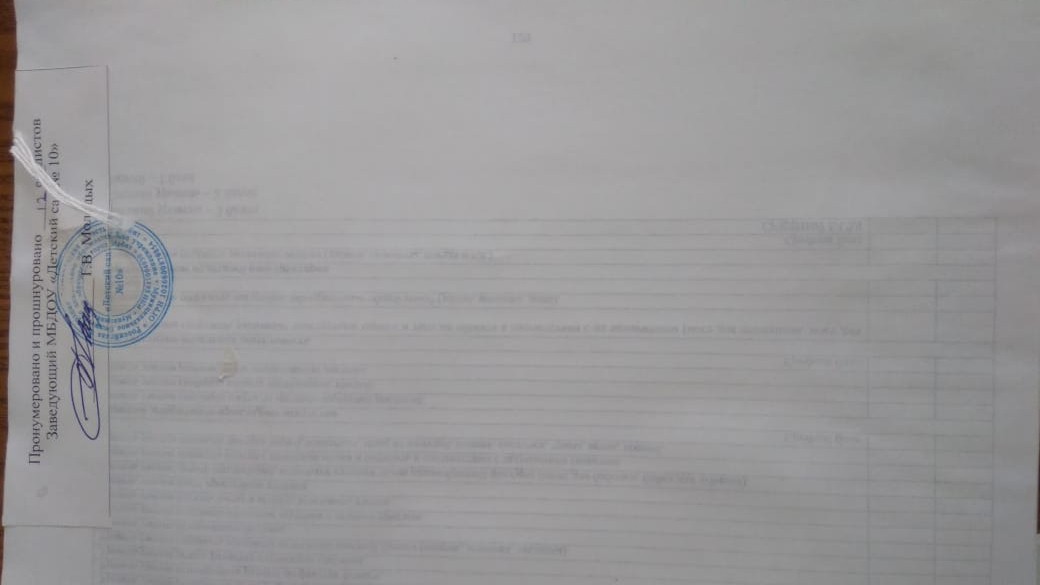 1.1.ЦЕЛЕВОЙ РАЗДЕЛОбязательная частьОбязательная частьОбязательная частьПояснительная запискаЦели и задачи реализации ПрограммыПринципы и подходы к формированию Программы Планируемые результаты освоения ПрограммыЗначимые для разработки и реализации Программы характеристики, в том числе характеристики особенностей развития детейЧасть, формируемая участниками образовательных отношенийЧасть, формируемая участниками образовательных отношенийЧасть, формируемая участниками образовательных отношений СОДЕРЖАТЕЛЬНЫЙ РАЗДЕЛОбязательная частьОбязательная частьОбязательная частьОписание образовательной деятельности в соответствии с направлениями развития ребенка, представленными по пяти модулям образовательных областей (модулях). Формы, методы, способы и средств реализации Программы  2.1.1.2.1.1.Модуль образовательной области «Социально-коммуникативное развитие»2.1.2.2.1.2.Модуль образовательной области «Познавательное развитие»2.1.3.2.1.3.Модуль образовательной области «Речевое развитие»2.1.4.2.1.4.Модуль образовательной области «Художественно-эстетическое развитие»2.1.5.2.1.5.Модуль образовательной области «Физическое развитие»Особенности образовательной деятельности разных видов и культурных практикСпособы и направления поддержки детской инициативыВзаимодействие педагогического коллектива с семьями воспитанников2.5.2.5.Современные образовательные технологии воспитания и обучения детей дошкольного возраста2.6.2.6.Содержание коррекционной работы Часть, формируемая участниками образовательных отношенийЧасть, формируемая участниками образовательных отношенийЧасть, формируемая участниками образовательных отношенийОРГАНИЗАЦИОННЫЙ РАЗДЕЛОРГАНИЗАЦИОННЫЙ РАЗДЕЛОбязательная частьОбязательная частьОбязательная частьОписание материально-технического обеспечения ПрограммыОписание материально-технического обеспечения ПрограммыОписание обеспеченности методическими материалами, средствами обучения и воспитанияОписание обеспеченности методическими материалами, средствами обучения и воспитания3.3.Распорядок дня, планирование образовательной деятельности при работе по пятидневной неделеРаспорядок дня, планирование образовательной деятельности при работе по пятидневной неделе3.4Особенности традиционных событий, праздников, мероприятийОсобенности традиционных событий, праздников, мероприятий3.5.Особенности организации развивающей предметно-пространственной средыОсобенности организации развивающей предметно-пространственной средыЧасть, формируемая участниками образовательных отношенийЧасть, формируемая участниками образовательных отношенийЧасть, формируемая участниками образовательных отношений4.ДОПОЛНИТЕЛЬНЫЙ РАЗДЕЛДОПОЛНИТЕЛЬНЫЙ РАЗДЕЛ4.1Презентация рабочей Программы 	Презентация рабочей Программы 	ПРИЛОЖЕНИЕПРИЛОЖЕНИЕ1Мониторинг качества образованияМониторинг качества образованияЗадачаСодержание задачиКритерии правильности действий педагогаРазвивающие занятия.При проведении занятий использовать современные образовательные технологии, работать в зоне ближайшего развития (ЗБР), реализовывать деятельностный подход и принципы развивающего обучения, использовать на занятиях материал, соответствующий духовно-нравственным ценностям, историческим и национально-культурным традициям народов России.Сохранение интереса детей и их активное участие в занятии.Эмоциональное благополучие.Постоянно заботиться об эмоциональном благополучии детей, что означает теплое, уважительное, доброжелательное отношение к каждому ребенку, к его чувствам и потребностям, проявление уважения к его индивидуальности, чуткость к его эмоциональным состояниям, поддержку его чувства собственного до-стоинства и т. п., чтобы каждый ребенок чувствовал себя в безопасно-сти, был уверен, что его здесь любят, о нем позаботятся.Дети с удовольствием ходят в детский сад, радуются встрече со сверстниками и воспитателями.Справедливость и равноправие.Одинаково хорошо относиться ко всем детям независимо от пола, нации, языка, социального статуса, психо-физиологических и других особенностей.Дружелюбное отношение детей друг к другу независимоот пола, нации, языка, социального статуса, психофизиологических и других особенностей.Детско-взрослое сообщество.Проводить специальную работу над созданием детско-взрослого сообщества, основанного на взаимном уважении, равноправии, доброжелательности, сотрудничестве всех участников образовательных отношений (детей, педагогов, родителей).Активное и заинтересованное участие детей в реализации совместных проектов и общегрупповых событий, наличие в группе традиций, совместных правил, умение детей хорошо взаимодействовать и самостоятельно договариваться друг с другом.Формирование ценностных представлений.Объединение обучения и воспитания в целостный образовательный процесс на основе духовно-нравственных ценностей народов Российской Федерации, исторических и национально-культурных традиций, воспитание у дошкольников таких качеств, как: патриотизм, любовь к Родине, гордость за ее достижения;уважение к традиционным ценностям: любовь к родителям, уважение к старшим, заботливое отношение к малышам, пожилым людям и пр.;традиционные гендерные представления;нравственные основы личности - стремление в своих поступках следовать положительному примеру (быть «хорошим»).Проявление у детей таких качеств, как справедливость, забота о тех, кто слабее, чувство гордости за свою страну, за ее достижения, стремление быть полезным членом сообщества, умение поступиться личными интересами в интересах общего дела.ПДР (пространство детской реализации).Постоянная работа над созданием ПДР, что означает:поддержка и развитие детской инициативы, помощь в осознании и формулировке идеи, реализации замысла;предоставление свободы выбора способов самореализации, поддержка самостоятельного творческого поиска;личностно-ориентированное взаимодействие, поддержка индивидуальности, признание уникальности, неповторимости каждого ребенка;уважительное отношение к результатам детского труда и творчества;создание условий для представления (предъявления, презентации) своих достижений социальному окружению;помощь в осознании пользы, признании значимости полученного результата для окружающих.Проявление детьми инициативы и самостоятельности в различных видах детской деятельности, проявление активной жизненной позиции, умения творчески подходить к решению различных жизненных ситуаций.Нацеленность на дальнейшее образованиеРазвитие познавательного интереса, стремления к получению знаний, формирование положительной мотивации к дальнейшему обучению в школе, вузе. Формирование отношения к образованию как к одной из ведущих жизненных ценностей.Дети любознательны, задают много вопросов, проявляют интерес к школе, желание в будущем учиться в школе.Региональный компонент.В организации и содержании образования учитывать природно-географическое и культурно-историческое своеобразие региона, воспитывать интерес и уважение к родному краю.Дети проявляют интерес и уважение к родному краю, имеют представление об его основных достопримечательностях.Предметно-пространственная среда.Использовать все возможности для создания современной предметно пространственной среды в соответствии с требованиями программы «ОТ РОЖДЕНИЯ ДО ШКОЛЫ».Каждый ребенок может найти себе занятие по своим интересам (дети свободно ориентируются в пространстве группы, знают, что где лежит, имеют свободный доступ ко всем материалам и пр.).Взаимодействие с семьями воспитанников.Осуществляется эффективное взаимодействие с семьями воспитанников, в том числе:обеспечивается открытость дошкольного образования: открытость и доступность информации, регулярность информирования, свободный доступ родителей в пространство детского сада;обеспечение максимального участия родителей в образовательном процессе (участие родителей в мероприятиях, образовательном процессе, в решении организационных вопросов и пр.); обеспечение педагогической поддержки семьи и повышения компетентности родителей в вопросах развития и образования, охраны и укрепления здоровья детей;обеспечение единства подходов к воспитанию детей в условиях до-школьного образовательного учреждения и семьи.Меняется формат взаимодействия родителей и воспитателей: родители из требовательных «заказчиков образовательной услуги» становятся союзниками, партнерами и помощниками воспитателей, полноправными участниками образовательного процесса.Мотивационные образовательные результатыПредметные образовательные результатыУниверсальные образовательные результатыУниверсальные образовательные результатыУниверсальные образовательные результатыМотивационные образовательные результатыПредметные образовательные результатыКогнитивные способностиКоммуникативные способностиРегуляторные способностиЦенностные представления и мотивационных ресурсы.Знания, умения, навыкиЛюбознательность.Умение общаться и взаимодействовать с партнерами по игре, совместной деятельности или обмену информацией.Умение подчиняться правилам и социальным нормам.Инициативность.Овладение основными культурными способами деятельности, необходимыми для осуществления различных видов детской деятельности.Умение устанавливать причинно-следственные связи, наблюдать, экспериментировать, формулировать выводы.Умение работать в команде, включая трудовую и проектную деятельность.Самоконтроль и коррекция.Позитивное отношение к миру, к другим людям вне зависимости от их социального происхождения, этнической принадлежности, религиозных и других верований, их физических и психических особенностей.Овладение универсальными предпосылками учебной деятельности - умениями работать по правилу и по образцу, слушать взрослого и выполнять его инструкции.Умение анализировать, выделять главное и второстепенное, составлять целое из частей, классифицировать, моделировать.Умение организовывать и планировать совместные действия со сверстниками и взрослыми.Способность адекватно оценивать результаты своей деятельности.Позитивное отношения к самому себе, чувство собственного достоинства, уверенность в своих силах.Овладение начальными знаниями о себе, семье, обществе, государстве, мире.Умение искать и выделять необходимую информацию.Способность действовать с учетом позиции другого и согласовывать свои действия с остальными участниками процесса.Прогнозирование.Позитивное отношение к разным видам труда, ответственность за начатое дело.Овладение элементарными представлениями из области живой природы, естествознания, математики, истории и т. п., знакомство с произведениями детской литературы.Способность самостоятельно выделять и формулировать цель.Способность действовать с учетом позиции другого и согласовывать свои действия с остальными участниками процесса.Целеполагание и планирование (способность планировать свои действия, направленные на достижение конкретной цели).Сформированность первичных ценностных представлений о том, «что такое хорошо и что такое плохо», стремление поступать правильно, «быть хорошим».Овладение основными культурно-гигиеническими  навыками, начальными представлениями о принципах здорового образа жизни.Умение видеть проблему, ставить вопросы, выдвигать гипотезы, находить оптимальные пути решения.Способность действовать с учетом позиции другого и согласовывать свои действия с остальными участниками процесса.Целеполагание и планирование (способность планировать свои действия, направленные на достижение конкретной цели).Патриотизм, чувство гражданской принадлежности и социальной ответственности.Хорошее физическое развитие (крупная и мелкая моторика, выносливость, владение основными движениями).Развитое воображение.Способность действовать с учетом позиции другого и согласовывать свои действия с остальными участниками процесса.Целеполагание и планирование (способность планировать свои действия, направленные на достижение конкретной цели).Патриотизм, чувство гражданской принадлежности и социальной ответственности.Хорошее владение устной речью, сформированность предпосылок грамотности.Развитое воображение.Способность действовать с учетом позиции другого и согласовывать свои действия с остальными участниками процесса.Целеполагание и планирование (способность планировать свои действия, направленные на достижение конкретной цели).Отношение к образованию как к одной из ведущих жизненных ценностей.Хорошее владение устной речью, сформированность предпосылок грамотности.Развитое воображение.Способность действовать с учетом позиции другого и согласовывать свои действия с остальными участниками процесса.Целеполагание и планирование (способность планировать свои действия, направленные на достижение конкретной цели).Стремление к здоровому образу жизни.Хорошее владение устной речью, сформированность предпосылок грамотности.Развитое воображение.Способность действовать с учетом позиции другого и согласовывать свои действия с остальными участниками процесса.Целеполагание и планирование (способность планировать свои действия, направленные на достижение конкретной цели).Совместная образовательная деятельность педагогов и детейСовместная образовательная деятельность педагогов и детейСамостоятельная деятельность детейОбразовательнаядеятельность в семьеНОДРежимные моментыСамостоятельная деятельность детейОбразовательнаядеятельность в семьеЗанятия, экскурсии, наблюдения, чтение художественной литературы, беседы, просмотр видео-фильмов, дидактические игры, проблемные ситуации, поисково - творческие задания, объяснение, упражнения, рассматривание иллюстраций, тренинги, викторины, КВН, моделированиеИндивидуальная работа, обучение, объяснение, напоминание, личный пример, похвала, наблюдение, упражнения, тренинги, игры - подвижные, дидактические, творческие, рассматривание иллюстраций, трудовая деятельность, театрализованные постановки, праздники и развлеченияИгры со сверстниками: сюжетно-ролевые, дидактические, театрализованные, подвижные, хороводные; самообслуживание, дежурство, совместное со сверстниками рассматривание иллюстраций, совместная со сверстниками продуктивная деятельность, экспериментирование, наблюдениеЭкскурсии, путешествия, наблюдения, чтение, личный пример, беседа, объяснениеСредстваВзаимодействие детей со взрослыми и сверстникамиРазвивающая средаСоциальное окружениеИнтеграция с другими областямиВзаимодействие с социальными институтами городаФормыПознавательные беседы по изучаемой теме, экскурсии, прогулки-походы в природу, наблюдения, опытно-экспериментальная деятельность, игровая деятельность, творческие задания, трудовая деятельность, календарь природы, игра-экспериментирование, опыты, исследование, коллекционирование, моделирование, сбор фотографий и оформление, игры-головоломки, разгадывание кроссвордов, мини - конкурс, просмотр видео фильмов, проектная деятельность, викторина, познавательные вечера, познавательные беседы, чтение, отгадывание загадок, выставка, обсуждение ситуации, развивающие игры, игровые упражнения, конструирование, акции, проблемные ситуации, ситуативные беседы, создание рукописных журналов, встречи с интересным, тематическая выставка, газета, сюрпризный момент.Методы сообщения детям познавательной информации• проведение познавательных бесед по изучаемой теме с использованием разнообразного наглядно-иллюстративного материала, музыкального сопровождения, художественного слова, развивающих заданий и упражнений;• использование художественного слова• использование речевых инструкций использование образно-двигательных инструкций и невербальных средств общения• использование разнообразных знаков и символов: образно-символических изображений• демонстрация наглядного материала, наглядных образцовМетоды осуществления детьми познавательной деятельности• обследование детьми различных предметов, используемых на занятии и в развивающих играх• практические манипуляции и игры-экспериментирования детей с разнообразными материалами, используемыми на занятии и в развивающих играх• наблюдения за изучаемыми объектами и явлениями окружающего мира, трудом взрослых и т.д.;• опытное экспериментирование с природным материалом• составление картин из заготовок (на заданную тему);• составление коллажей (на заданную тему);• динамические игры познавательного содержания.Методы повышения познавательной активности детей• вопросы воспитателя• сравнительный анализ• классификация и обобщение игрового материала,• создание проблемных ситуаций• размещение игрового материала и оборудования в разных частях пространства групповой комнаты.Методы, направленные на повышение эмоциональной активности детей• использование игровых мотиваций• использование сюрпризных моментов• использование игровых и сказочных персонажей;• использование музыкального сопровождения• использование художественного слова• предоставление детям возможности сделать самостоятельный выбор Интеллектуально-математическое развитие детейФормы• Ведущее место принадлежит развивающим играм интеллектуально-математического содержания• развлечения интеллектуально-математического содержанияСредства (для старшего дошкольного возраста)• наглядно-демонстрационный и раздаточный материал• предметные и сюжетные картинки; модели, схемы, планы;• условно-схематические изображения; абстрактно-отвлеченные знаки и символы;• литературный материал (считалки; стихи и загадки, которые наглядно иллюстрирующие многообразие математических отношений, существующих в окружающем мире);• музыкальный материал (музыкальные произведения с четко выраженной ритмической структурой).«Сенсорные свойства объектов»• игры-экспериментирования• сенсорное обследование• анализ и сравнение сенсорных свойств, качеств, признаков объектов;• вербализация результатов практических действий (обследование, анализ, сравнение);• игры, развивающие ориентировку в трехмерном пространстве на основе его чувственного отражения (по сенсорным ориентирам - звуку, запаху, цвету и т.д.);• игры на развитие ассоциативности восприятия и мышления, визуально-образного восприятия«Геометрические отношения»• игры-экспериментирования с геометрическим материалом• сенсорное (тактильное, визуальное) обследование геометрического материала (объемного и плоскостного);• сенсорный анализ и сравнение плоскостных геометрических фигур и объемных геометрических тел по заданным основаниям• вербализация результатов практических действий (обследования, анализа, сравнения, сериации, классификации и др.);• игры, развивающие ассоциативность восприятия и мышления, визуально-образное восприятие• развивающие-конструктивные игры«Количественно-числовые и другие математические отношения»:• анализ и сравнение сенсорных свойств объектов• игровые действия с предметами и материалами, направленные на установление количественно-числовых и других математических отношений, существующих между объектами окружающего мира• вербализация результатов практических действий• знаково-символическое моделирование количественно-числовых и других математических отношений с использованием моделей• музыкально-ритмические игры• развивающие-конструктивные игры«Пространственные отношения»• выполнение практических действий с предметами и материалами (обследования, обрывания, сминания и т.д.) правой или левой рукой, в разных пространственных направлениях;• вербализация результатов практических действий, направленных на установление пространственных отношений объектов окружающего мира;• знаково-символическое моделирование пространственных отношений• игры на ориентировку в трехмерном пространстве на основе его чувственного отражения• игры на ориентировку в двухмерном пространстве• игры на освоение схемы тела• анализ конструктивных особенностей предметов• развивающе-конструктивные игры с геометрическим материалом«Временные отношения»- знаково-символические и условно-схематические изображения, иллюстрирующие временные отношения• наглядный материал• литературный материалСредстваОбщение со взрослыми и сверстниками, художественная литература, речевая среда, социальное окружение, интеграция с другими образовательными областями, культурная языковая средаФормыИгровая ситуация; театрализованные игры; проектная деятельность, игры-занятия, гимнастика (артикуляционная, дыхательная, пальчиковая), ситуация общения, решение проблемных ситуаций; «Минутки общения»; стимулирование речевой; экскурсии и наблюдения; проблемные, игровые образовательные ситуации; требующие размышления и рассуждения; речевые игры активности; опыты и эксперименты; детское словотворчество; игровые упражнения; сюжетная игра; рассматривание картин, иллюстраций, репродукций, предметов; выставки; «Утро радостных встреч»Восприятие художественной литературыЧтение литературного произведенияПересказ литературного произведения; инсценирование литературного произведения; заучивание стихов, потешек; выставкиМетоды и приемысловесные (беседы, рассказывание, рассуждение); наглядные (картины, иллюстрации, предметы, игрушки); практические (дидактические, звуковые, подвижные, артикуляционные игры).Средства окружающая среда, эстетика быта, художественные произведения, развивающая среда, интеграция с другими областями, разные виды театров, ТСОФормы Мастерская, выставка поделок, игры-занятия, изготовление подарков, сувениров, встречи с интересным человеком Выставка - вернисаж, демонстрация высокохудожественных, произведений искусства, самостоятельная детская деятельность, посещение выставок, художественная выставка, наблюдения и экскурсии, оформление рукописного журнала, стенгазеты, проектная деятельностьМетоды и приемы Наглядные: демонстрация произведений искусства (картины, скульптура, произведения народного творчества); рассматривание книг, иллюстраций, фотографий; целенаправленное наблюдение за природными явлениямиСловесные: беседа во время восприятия объектов, явлений прекрасного; художественное слово; рассказ, искусствоведческий рассказПрактические: побуждение к проявлению ребенком желания украсить, улучшить окружающее, т. е. посильно; преобразовать его; овладение различными художественными материалами; овладение инструментами художественно - творческой деятельности; эмоционально - образное исследование объекта или художественного образа; образец воспитателя; упражнение, повторение; экспериментирование с материалом; дидактические игрыФормыПодвижные игры, утренняя гимнастика, физкультурные занятия, физкультминутки, гимнастика после сна, валелогические занятия, развлечения и праздники, различные виды закаливания, массаж, витаминотерапия, корригирующая гимнастика, игры-занятия, дидактические игры, игры-имитации, детский фитнесСредстваГигиенические факторы - режим дня - гигиена одежды, обуви - гигиеническая обстановка - культурно-гигиенические навыки. Повышают эффективность воздействия физических упражнений на организм ребенка, а также содействуют нормальной работе всех внутренних органов и систем.Естественные силы природы (солнце, воздух, вода) Усиливают положительное воздействие физических упражнений на организм и повышают работоспособность ребенка, используются для его закаливания.Физические упражнения - основное средство физического воспитания. Используются для решения оздоровительных, образовательных и воспитательных задач, содействуют осуществлению умственного, нравственного, эстетического и трудового воспитания детей, а также являются средством лечения при многих заболеванияхДвижения, входящие в различные виды деятельности (труд, лепка, др.). Оказываю положительное влияние на физическое развитие ребенка.Методы и приемыНаглядные: рассматривание книг, тематических иллюстраций, фотографий; просмотр мультфильмов и видеофильмов; целенаправленное наблюдение за физкультурными занятиями детей старшего дошкольного возраста; использование наглядных пособий; зрительные ориентиры.Словесные: беседа во время выполнения упражнений, действий; художественное слово рассказ взрослого; объяснения, пояснения, указания подача команды, распоряжений, сигналов; вопросы к детям; словесная инструкция.Практические: различные виды гимнастик; образец воспитателя; упражнение, повторение, переключение, поощрение; дидактические игры; подвижные игры; воображаемые ситуации и игровые образы; сюрпризный момент; игры малой подвижности; хороводные игрыСовместная деятельность взрослого и детейСамостоятельная деятельность детей• Непосредственно образовательная деятельность:Основные формы: игра, наблюдение, экспериментирование, разговор, решение проблемных ситуаций, проектная деятельность и др.• Решение образовательных задач в ходе режимных моментовАктуальная предметно-развивающая средаСоциально-коммуникативное развитиеСитуативные беседы при проведении режимных моментов; развитие трудовых навыков через поручения и задания, дежурства, навыки самообслуживания; помощь взрослым; участие детей в расстановке и уборке инвентаря и оборудования для занятий, в построении конструкций для подвижных игр и упражнений; формирование навыков безопасного поведения при проведении режимных моментовПознавательное развитиеСвободные диалоги с детьми в играх, наблюдениях, при восприятии картин, иллюстраций, мультфильмов; ситуативные разговоры с детьми; название трудовых действий и гигиенических процедур, поощрение речевой активности детей; обсуждение и др.Речевое развитиеСоздание речевой развивающей среды; обсуждениеХудожественно-эстетическое развитиеИспользование музыки в повседневной жизни детей, в игре, в досуговой деятельности на прогулке, в изобразительной деятельности, при проведении утренней гимнастики; привлечение внимания детей к разнообразным звукам в окружающем мире, к оформлению помещения, привлекательности оборудования, красоте и чистоте окружающих помещений, предметов, игрушекФизическое развитиеКомплексы закаливающих процедур; утренняя гимнастика; упражнения и подвижные игры во второй половине дня; КГНСоциально-личностное развитиеиндивидуальные игры; совместные игры; все виды самостоятельной деятельности, предполагающие общение со сверстникамиПознавательное развитиесюжетно-ролевые игры; рассматривание книг и картинок; самостоятельное раскрашивание; развивающие настольно-печатные игры; игры на прогулке; дидактические игры (развивающие пазлы, рамки-вкладыши, парные картинки)Речевое развитиесамостоятельное чтение детьми коротких стихотворений; самостоятельные игры по мотивам художественных произведений; самостоятельная работа в уголке книги, в театральном уголке; развивающие настольно-печатные игры; игры на прогулке; дидактические игры (развивающие пазлы, рамки-вкладыши, парные картинки)Художественно-эстетическое развитиепредоставление детям возможности самостоятельно рисовать, лепить, конструировать (преимущественно во второй половине дня), играть на детских музыкальных инструментах, слушать музыку.Детская деятельностьПримерные формы работы:ДвигательнаяПодвижные игры с правилами; игры малой подвижности; подвижные дидактические игры; игровые упражнения; соревнования; ознакомление с правилами и нормами безопасности в двигательной деятельности, ознакомление детей с видами спорта; наблюдение за способами движения разных объектов упражнения на развитие мелкой моторики; упражнения на развитие крупной, мелкой моторики; гимнастика (утренняя, «ленивая», корригирующая, дыхательная); динамическая пауза; физкультминутка; пешеходная прогулкаИгроваяСюжетные игры: ролевая, драматизация, имитационная, народная, режиссерская, хороводная, пальчиковая, логоритмическая, артикуляционная, игра-забава, музыкальная; игры с правилами: игра-головоломка, сенсорная, на ориентировку в пространстве, релаксационная, словесная, речевая, игра-забава, игра с тенью, на поддувание, с водой, манипулятивная.ИзобразительнаяКонструированиеРисование; аппликация; лепка; мастерская по изготовлению продуктов детского творчества; реализация проектов; выставка; картинная галерея; портфолио; нетрадиционные техники; оформление выставок; рассматривание и обсуждение; изготовление украшений для группового помещения к праздникам, сувениров; украшение предметов для личного пользования; обсуждение средств выразительности; конструирование из конструкторов разных модификаций, бумаги, природного материала и др.Восприятие художественной литературы и фольклораЧтение и обсуждение; разучивание; придумывание сказок, рассказов; пересказ; просмотр и обсуждение мультфильмов, видеофильмов, телепередач; выставка иллюстраций, портретов писателей; изготовление книжек-малышек; литературная викторина, сочинение загадокПознавательно-исследовательскаяНаблюдение; экскурсия; решение проблемных ситуаций; экспериментирование; коллекционирование; моделирование; реализация проекта; игры (сюжетные, с правилами); планирование последовательности действий, деятельности; самостоятельный поиск ответов на вопросы; экологическая ситуация; решение логических задач, загадок, ребусов, головоломок; проектная деятельностьКоммуникативнаяБеседа; ситуативный разговор; речевая ситуация; составление и отгадывание загадок; игры (сюжетные, с правилами); «Минутки общения»; рассказывание без опоры на наглядный материалСамообслуживаниеи элементарный бытовой трудСамообслуживание; ознакомление с принадлежностями личной гигиены; хозяйственно-бытовой труд; общественно-полезный; природоохранный; ручной труд; непосредственное наблюдение за трудом взрослых; чтение художественной литературы о труде, орудиях труда, развитии цивилизации; рассматривание иллюстраций, альбомов о профессиях; ознакомление с инструментами; создание макетов, коллекций и их офМузыкальная Пение; слушание; игра на музыкальных инструментах; изготовление шумовых инструментов из бросового, природного материала; пластические, мимические этюды; выразительное движение; танец; игра-развлечение; подыгрывание на музыкальных инструментах, оркестр детских музыкальных инструментовИнформационно–аналитический блокПрактический блокКонтрольно-оценочный блокНаправлениеНаправлениеНаправление- Сбор и анализ сведений о родителях и детях- изучение семей их трудностей и запросов- выявление готовности семьи сотрудничать с детским садом- Просвещение родителей с целью повышения их психолого-педагогической, правовой культуры- развитие творческих способностей, вовлечение детей и взрослых в творческий процесс- Анализ эффективности (количественный и качественный) мероприятий проводимых в детском садуФормы и методы работыФормы и методы работыФормы и методы работы- анкетирование- интервьюирование- наблюдение- изучение медицинских карт- заполнение документации группы - день открытых дверей для родителей- родительские конференции- родительские встречи- индивидуальные беседы, консультации- наглядные формы:* информация в родительском уголке* журналы, альбомы, брошюры, информационные листы- детско-родительские выставки:* рисунок выходного дня* фотовыставки (тематические, индивидуальные)* макеты- мастер-классы- помощь родителей в обогащение РППС- педагогический анализа достижения детьми планируемых результатов (специалисты, воспитатели д/с)- составление индивидуальных программ- составление индивидуальных «речевых карт»- опрос- книги отзывов- оценочные листы- анкетирование- учёт активности родителейМесяцВзаимодействие педагогического коллектива с семьями воспитанниковСентябрьРодительское собрание «Возрастные особенности детей 6-7(8) лет. Задачи и цели. Работа по ФГОС»Развлечение «День знаний»Информационный стенд: «Сентябрь: наблюдаем, читаем, играем», «Береги природу», «Чтобы ребёнок рос здоровым», «6 сентября. День народов среднего Урала», «Осторожно! Дорога!», «Возрастные особенности детей старшего дошкольного возраста».Выставка рисунков и поделок « Осенний вернисаж».Анкетирование: «Социальный статус семьи».Экскурсия в пожарную частьВыставка рисунков «Мой любимый детский сад».ОктябрьИнформационный стенд: «Игра, как средство воспитания дошкольников», «Дошкольник готовиться стать школьником», «Осенние прогулки с детьми».Оформление стенгазеты: «Мы - подготовишки». Праздник ОсениВыставка фотография «Мои любимые бабушка и дедушка»Акция «Осенняя неделя добрых дел»Посетить музей г. ИрбитаНоябрьИнформационный стенд: «День народного единства», «Световозвращающие элементы»Выставка «Мастерская уральского искусства»Выставка детских рисунков «Моя мама».Мастер  - класс с мамами - «Подарок для мамы». Ко дню матери. Концерт, посвященный Дню материИгровой практикум «Развивающие игры В.В.Воскобовича»ДекабрьРодительское собрание на тему: «Роль семьи в подготовке ребенка к школе».Информационный стенд: «Внимание, горка», «Грипп и его последствия», «Зимние забавы без травм!», «День Героев Отечества»Акция «Поможем нашим пернатым друзьям» (изготовление кормушек для птиц)Утренник «Новый год»День добрых дел «Снежные постройки».ЯнварьИнформационный стенд: «Режим будущего первоклассника», «Приобщайте детей к прекрасному», «Грипп. Симптомы заболевания. Меры профилактики», «Международный день памяти жертв Холокоста. День полного освобождения Ленинграда от фашистской блокады», «Крещение»Тематическая выставка: Рисуем вместе с папами"«Зимняя олимпиада»ФевральИнформационный стенд: «Как сделать зимнюю прогулку с ребёнком приятной и полезной?», «Исследуем вместе с ребёнком», «День памяти о россиянах, исполнявших служебный долг за пределами Отечества»Родительское собрание «Во что играют наши дети»Развлечение «Веселые старты. Я и папа»Конкурс поделок «Военная техника» Выставка творческих детских работ «Мой любимый папа».МартИнформационный стенд: «Весна на Урале» «Моя любимая книга», «Зачем ребёнку нужно читать книги?», «Игры на внимание», «Неделя музыки»Составление фотоальбома «Уголки родного Урал»Выставка подделок «Золотые руки моей мамы» Подборка рецептов от мам на тему: «Полезная еда»Утренник «8 марта»АпрельИнформационный стенд: «Как предупредить авитаминоз весной», «Традиции праздника», «Дорога не терпит шалости - наказывает без жалости!»Папка-передвижка: «Космонавтика на проекте», «День Космонавтики», «Наш Урал», «День пожарной охраны»Родительское собрание: «Вот и стали мы взрослее» Фото вернисаж: «Вот и стали мы на год взрослей».Привлечение родителей к субботнику на участке группыВикторина «Правила обращения с огнем»«Веселые старты»Развлечение «Весна красна»Май«Рассвет Победы»Проект «Ирбит в годы ВОВ»Конкурс чтецов (совместная подготовка родители + ребёнок) «Война»Консультация «Психологическая подготовка детей к школе». «Закаливание детей водой», «Опасности, подстерегающие вас летом»Выпускной вечер «До свидания, детский сад!»МесяцНеделяТемаСентябрь1-4«Экспериментирование с воздухом»Октябрь1-4«Экспериментирование с камнями»Ноябрь1-4«Экспериментирование со звуком»Декабрь1-4«Экспериментирование с водой»Январь3-4«Экспериментирование с водой»Февраль1-4«Экспериментирование с водой на земле»Март1-4«Солнечная система»Апрель1-4«Свойства различных материалов»Май1ЗаседаниеДатаНазвание дидактической игрыЦель игрыСентябрьД/и «Раздели блоки»Разбивает множество по трем свойствам, производит логические операции «не», «и», «или» доказательности мышления.СентябрьД/и «Засели в домики»Различает и называет предметы, оперирует сразу четырьмя свойствами предмета.СентябрьД/и «У кого в гостях Вини – Пух и Пятачок?»Способен делать простые обобщения, устанавливать простейшие связи между предметами.ОктябрьД/и «Дорожки»Выделяет и абстрагирует цвет, форму, размер, толщину.ОктябрьД/и «Логический поезд»Способен к решению логических действий.ОктябрьД/и «Автотрасса»Выделяет свойства предметов, следует определенным правилам при решении практических задач.НоябрьД/и «Необычные фигуры»Способен к анализу, абстрагированию, строго следует правилам при выполнении цепочки действий.НоябрьД/и «Где чей гараж»Умеет оперировать сразу четырьмя свойствами предмета.НоябрьД/и «Поймай тройку»Сравнивает предметы по самостоятельно выделенным свойствам, называет их.ДекабрьД/и «Помоги фигурам выбраться из леса»Сопровождает речью действия по решению логических заданий.ДекабрьД/и «Угощение для медвежат»Сравнивает предметы по четырем свойствам.ЯнварьД/и «Найди клад»Способен анализировать и сопоставлять.ЯнварьД/и «Две дорожки»Выделяет и абстрагирует свойства. Сравнивает предметы по самостоятельно выделенным свойствам.ФевральД/и «Сократи слово»Строго выполняет правила при совершении действий. Способен устанавливать простейшие связи.ФевральД/и «Угадай фигуру»Способен кодировать и декодировать информацию о свойствах, называет их.МартД/и «Загадки без слов»Расшифровывает информацию о памяти и отсутствии определенных свойств у разных предметов по их знаково–символическим обозначениям.МартД/и «Автотрасса – построй дорожку»Д/и «Магазин»Выделяет свойства в предметах, абстрагирует эти свойства об других, следует определенным правилам при решении практических задач, самостоятельно составляет алгоритм простейших действий (линейный алгоритм).АпрельД/и «Где спрятался Джерри»Способен делать простые умозаключении, устанавливает простейшие связи.АпрельД/и «Космический корабль»Составляет композицию с помощью опорных карточек (схем).МайД/и «Волшебный мешочек»Описывает фигуры по их свойствам.МайД/и «Я загадаю – вместе отгадаем»Способен декорировать (расшифровывать) информацию.МайД/и «Домино»Выделяет и абстрагирует цвет, форму, размер, толщину; сравнивает предметы по заданным свойствам.ТНР1 уровень речевого развития2 уровень речевого развития3 уровень речевого развития-отсутствие общеупотребительной речизачатки общеупотребительной речиразвернутая фразовая речь с элементами лексико-грамматического и фонетикофонематического недоразвитияФразовая речь фраза отсутствует; ребенок пользуется жестами, мимикой, отдельными лепетными словами и звукокомплексами, звукоподражаниями простая фраза из 2-3 слов; простые конструкции предложений; высказывания на уровне перечисления воспринимаемых предметов и действий развернутая фразовая речь с элементами лексико-грамматического и фонетикофонематического недоразвития; активная речь - простые предложения, затрудняется распространять простые и строить сложные предложения. Понимание речи носит ситуативный характер; отсутствует понимание значений грамматических изменений слов, значений предлогов различаются некоторые грамматические формы и морфологические элементы языка. приближается к норме; затруднения в понимании изменений слов, выраженных приставками, суффиксами, в различении оттенков значений однокоренных слов, усвоении лексико-грамматических структур, отражающих временные, пространственные, причинно-следственные связи и отношения Словарный запас резко отстает от нормы; предметный, обиходный словарь; глагольный почти  отсутствует; характерны лексические замены значительно отстает от нормы; не знает названия основных цветов, форм размеров, частей предметов; ограничен словарь действий и признаков; отсутствует навык словообразования и словотворчества значительно возрастает, пользуется всеми частями речи, заметно преобладание существ. и глаголов; неточное употребление глаголов, замена названий частей предметов названиями целых предметов; страдает навык словообразования и словотворчества Грамматический строй речи фразы нет; пользуется корневыми словами, лишенными флексий. не сформирован; попытки формирований чаще всего неудачны; смешение падежных форм, употребление существ.в И. п., а глаголов в инфинитиве; отсутствие согласований (Прилагательное + существительное; числительное + существ.); пропуск предлогов, замена сложных предлогов простыми; ошибки в употреблении форм числа, рода глаголов, в изменении имен существ, по числам. правильно употребляет простые грамматические формы, не допускает ошибки при согласовании прилагательных и существительных в роде, числе, падеже; числительных и существительных; пропускает и заменяет предлоги; ошибки в ударениях и падежных окончаниях Звукопроиз ношение резко искажено звуковое оформление лепетных слов; неустойчивая артикуляция; низкая возможность слухового распознавания звуков Значительно отстает от нормы; многочисленные искажения, замены и смешения звуков; нарушено произношения мягких и твердых, звонких и глухих, шипящих, свистящих, аффрикат; проявляются диссоциации между произношением изолированного звука и употреблением его в спонтанной речи Улучшается, но могут оставаться все виды нарушений; характерны нестойкие замены, когда звук в разных словах произносится по-разному и замены групп звуков более простыми по артикуляции Слоговая структура слова Грубо нарушена, сокращение слогов от 2-3 до 1-2; ограниченная способность восприятия и воспроизведения слоговой структуры слова. грубо нарушена слоговая структура и звуко-наполняемость слов; сокращения количества слогов, перестановка слогов и звуков, замена и уподобление слогов, сокращение звуков при стечении гласных. Нарушений меньше; в наиболее трудных случаях ошибки и искажения остаются те же, что и у детей 2-го уровня, особенно страдает звук наполняемость слов. Фонематическое восприятие фонематическое развитие находится в зачаточном состоянии; фонематический слух грубо нарушен; задания по звуковому анализу ребенку не понятны. не определяет позицию звука в слове; не может выбрать картинки с заданным словом, не выделяет звук из ряда других; к звуковому анализу и синтезу не готов. не достаточно развиты фонематическое восприятие и фонематический слух; готовность к звуковому анализу и синтезу самостоятельно не формируется. Логопедическая работа  Воспитание активного произвольного внимания к речи, т.е. учить вслушиваться в обращенную речь, удерживать в памяти воспринятый на слух материал; развитие понимания речи: слов, словосочетаний, коротких фраз из 2-4 слов; развитие самостоятельной речи на основе подражательной деятельности; формирование двусоставного простого предложения за счет усвоения элементарных словообразований, словоизменений; создание развивающей среды для стимулирования речевой деятельности. Развитие понимания речи, т.е. уточняются конкретные понятия, формируется предметная соотнесенность слова, вводятся вопросы, требующие понимания изменения форм слова и их связей в предложении; расширение и обогащение словарного запаса: уточнение значения глаголов, относительных и притяжательных прилагательных, существительных по тематическим циклам; формирование обобщений и отвлеченных понятий, накопление синонимов, антонимов; практическое усвоение простых грамматических категорий. Расширение словарного запаса за счет накопления новых слов различных частей речи и умения активно пользоваться разнообразными способами словообразования; развитие и совершенствование грамматических средств языка: умение строить словосочетания, предложения по законам грамматики, умение пользоваться моделями различных синтаксических конструкций; усвоение слов различной слоговой структуры. Образовательная областьРабота специалистов«Познавательное развитие»Руководит учитель-логопед, педагог-психолог, а другие специалисты подключаются к работе и планируют образовательную деятельность в соответствие с рекомендациями педагогов. При этом учитель-дефектолог занимается коррекцией познавательной сферы; развитием психических функций и речи, социальной адаптацией, педагог-психолог работает над сенсорным развитием, развитием высших психических функций, становлением сознания, развитием воображения;Воспитатели работают над развитием любознательности и познавательной мотивации, формированием познавательных действий, первичных представлений о себе, других людях, объектах окружающего мира, о свойствах и отношениях объектов окружающего мира. Учитель-логопед подключается к этой деятельности и помогает воспитателям выбрать адекватные методы и приемы работы с учетом индивидуальных особенностей детей.«Речевое развитие»Руководит учитель-логопед, а другие специалисты подключаются к работе и планируют образовательную деятельность в соответствии с рекомендациями учителя-логопеда. «Социально-коммуникативное развитие»Основными специалистами выступают учитель-дефектолог, педагог-психолог, воспитатели при условии, что остальные специалисты и родители ребенка подключаются к их работе. Решение задач этой области осуществляется в ходе режимных моментов, в игровой деятельности детей, во взаимодействии с родителями.«Художественно-эстетическое развитие»Участвуют воспитатели, музыкальный руководитель и учитель-дефектолог, берущий на себя часть работы по подготовке занятий «Физическое развитие»Участвуют инструктор по физической культуре  при обязательном подключении всех остальных педагогов и родителей дошкольников.СпециалистФормаЗадачи, направленияУчитель-логопедИндивидуальные занятияКоррекция нарушений речиПедагог-психологПодгрупповые психопрофилактические занятия/тренингиРазвитие социального интеллекта, коммуникативной и эмоциональной сфер.Педагог-психологИндивидуальные занятияКоррекция нарушений познавательной сферы.ВоспитательИндивидуальные занятияПо заданию, учителя-дефектолога, учителя- логопеда.ВоспитательИндивидуальные занятияПо итогам результативности  подгрупповых занятий.Инструктор по физической культуреФронтальные периоды непосредственно образовательной деятельностиДыхательная гимнастика.
Коррегирующие упражнения
Развитие крупной и мелкой моторики.
Коррекция двигательных навыков.Музыкальный руководительФронтальные периоды непосредственно образовательной деятельностиПостановка диафрагмально-речевого дыхания.
Развитие координации движений.
Музыкотерапия. Развитие общей и мелкой моторики.
Развитие эмоциональной сферы.
Развитие сенсорной культуры.Образовательная область « Физическое развитие»Образовательная область « Физическое развитие»СодержаниеСпособы закаливания, сохранения здоровья с учетом климатических особенностей Среднего Урала. Народные традиций в оздоровлении. Лесная аптека. Оздоравливающие свойства натуральных продуктов питания. Витамины, их влияние на укрепление организма.Правила выбора одежды в соответствии с конкретными погодными условиями Среднего Урала. Особенности национальной одежды народов Урала.Традиционные для Среднего Урала продукты питания и блюда. Национальная кухня. Традиционные для Урала виды спорта, спортивные, подвижные (народные) игры.Способы обеспечения и укрепления, доступными средствами, физического здоровья в природных, климатических условиях конкретного места проживания, Среднего Урала.Спортивные события в своей местности, крае. Знаменитые спортсмены, спортивные команды.СредстваИгры народов Среднего Урала:Русские «Городки», «Гуси лебеди», «Жмурки», «Классы», «Краски», «Лапта», «Ляпки», «Молчанка», «Па-лочка-выручалочка», «Пятнашки», «У медведя во бору», «Фанты».Башкирские «Липкие пеньки», «Медный пень», «Палка-кидалка», «Стрелок», «Юрта».Татарские «Жмурки», «Займи место», «Кто первый», «Кто дальше бросит?», «Лисичка и курочки», «Мяч по кругу», «Перехватчики», «Продам горшки», «Серый волк», «Скок-перескок», «Спутанные кони», «Тимербай», «Хло-пушки».Удмуртские «Водяной», «Догонялки», «Игра с платочком», «Охота на лося», «Серый зайка».Марийские  «Биляша», «Катание мяча».Коми «Ловля оленей», «Невод», «Охота на оленей», «Стой, олень!».Чувашские «Штаидерт», «Кто вперед возьмет флажок», «Тума-дуй».Спортивные игры:«Городки», «Катание на лыжах», «Катание на санках» и др.Целевые прогулки, экскурсии по городу обеспечивают необходимую двигательную активность и способствует сохранению и укреплению здоровья ребенка.Реализация программы «Здоровье», «Модель закаливающих процедур с учетом климатических условий Среднего Урала, особенностей психофизического здоровья каждого ребенка». Участие в тематических проектах, спортивных событиях. Создание тематических выставок рисунков, коллективных коллажей, аппликаций о правильном питании. Сюжетно-ролевые игры «Аптека», «Больница», «Лесная аптека» и др. Детско-взрослые проекты.Образовательная область «Социально-коммуникативное развитие»Образовательная область «Социально-коммуникативное развитие»СодержаниеМой дом, улица, двор.Мой детский сад. Традиции детского сада.Мой родной город/ История его зарождения и развития. События общественной жизни в родном городе. Местные достопримечательности, известные люди. Правила поведения горожанина (сельчанина).«Имя» города. У родного города есть свое название, оно рассказывает о важном для людей событии, которое произошло в прошлом, или о знаменитом человеке. Название может напоминать о природе того места, где построен город. Жизнь горожан. Город выполнял раньше и выполняет в настоящем разные функции, у каждого города есть свои главные функции. О функциях города (села) рассказывают архитектурные сооружения, названия улиц и площадей. Об истории родного города и жизни горожан рассказывают дома, их облик, декоративное убранство, городская скульптура. Малая родина хранит память о знаменитых россиянах - защитниках Отечества, писателях, художниках. В городе трудятся родители.Люди берегут свою малую родину, создают и поддерживают традиции.Символика родного города (села). Традиции родного города (села).Родной край как часть России. Столица Урала - город Екатеринбург. История зарождения и развития своего края. Города своего края. Основные традиции и обычаи, регулирующие общение представителей разных этносов на Среднем Урале и месте проживания. Этнический и социальный состав населения, его верования и религии, быт и образ жизни. Музей как социокультурный феномен.На Урале всегда жили люди разных национальностей - они отличаются некоторыми внешними особенностями, традиционными занятиями, культурными особенностями. У каждого народа свои народные промыслы, национальные праздники, игры, сказки, танцы. Каждому человеку важно знать культуру своего народа и уважать традиции других народов.Профессия, место работы родителей. Профессии, связанные со спецификой местных условий.Добыча полезных ископаемых.Камнерезное искусство как одно из старейших промыслов Урала, история данного вида прикладного искусства, традиции уральских мастеров – камнерезов, ювелиров; профессии камнереза отраженных в сказах П.П. Бажова.Приобретение навыка безопасного поведения в природе, быту, в отношениях с незнакомыми людьми, в дорожно-транспортных ситуациях.СредстваОтражение представлений о многообразии этнического состава населения страны, об особенностях их материальной культуры и произведений устного народного творчества в сюжетных играх, играх-драматизациях, исследовательских проектах. Рассматривание иллюстративного материала, слайдов, фотографий, отображающих архитектурный облик города, основные функции родного города, сооружения архитектуры и скульптуры (защитно-оборонительная, торговая, промышленная, функция отдыха и развлечения).Поддержка интереса к малой родине в вопросах, играх, рассматривании книг, слушании историй, рисовании и конструировании. Рассказывание сюжетных историй о жизни города (поселка), об архитектурных сооружениях и событиях, связанных с ними.Использование плоскостного и объемного моделирования архитектурных сооружений и их частей (например, крепости, площади), прорисовывание и размещение архитектурных сооружений на детализированной карте города, участие в играх, проектах «Город-мечта» («что могло бы здесь находиться и происходить»).Проектная деятельность, проблемные ситуации и поисковые вопросы. Стимулирование любознательности детей, самостоятельного поиска информации (найти интересный факт, новую иллюстрацию), выдвижение гипотез и предположений, связанных с функцией элементов архитектурного убранства города, значения символов в городской среде и т.п.Вовлечение детей в игры-путешествия по родному городу, в проведение воображаемых экскурсий, «виртуальных» выставок, побуждение задавать вопросы о городе (селе), использовать имеющуюся информацию, осуществлять поиск необходимой.Включение детей в игры-экспериментирования и исследовательскую деятельность, позволяющую детям установить связи между созданием и использованием предмета для детской деятельности и его использованием в городской (сельской) среде: игры с флюгером, создание венков, исследование листьев лавра и другие. Подведение детей к пониманию значения разнообразных элементов городской (сельской) среды: венков славы, изображений ветвей деревьев, флюгеров. Побуждение детей к творчеству на содержании освоенного краеведческого материала в ходе участия в играх-фантазиях, сочинения загадок, сказок, изобразительной деятельности.Побуждение детей к собиранию коллекций, связанных с образами родного города (фотографии, символы, изображения знаменитых людей).Организация участия детей в жизни родного города: в его традициях, праздниках; содействие эмоциональной и практической вовлеченности детей в события городской жизни: изготовление открытки для ветеранов, участие в социальной, природоохранной акции.Рассказы взрослого, чтение книг, просмотр видеофильмов, видео-презентаций, прослушивание аудиозаписей, беседы, организация выставок об особенностях этнической культуры народов Среднего Урала.Целевые прогулки, экскурсии, беседы, чтение детской художественной литературы, просмотр видеофильмов о профессиях родителей, взрослых.Дидактические игры, моделирующие структуру трудового процесса и взаимосвязи профессий; игры-путешествия, расширяющие представления об истории предметного мира как результате труда человека, продукте его творческой мысли.Рассматривание предметов, инструментов, материалов («Из каких материалов делают современную бытовую технику?», «Почему не моют одноразовую посуду?») как компонентов трудового процесса; экспериментирование с материалами («Что можно сделать из «бросового» материала?»).Детские проекты, например, по изготовлению книг «Кто построил этот дом?», «У нас в гостях врач-хирург»; сюжетно-ролевые игры по методу «игра-труд», позволяющие включать реальные трудовые процессы в игровой сюжет.Проблемные обсуждения поведения литературных героев, реальных событий из детской жизни; организация образовательных ситуаций, позволяющих детям накапливать опыт экономически целесообразного поведения и различать достаточно тонкие дифференцировки между бережливостью, разумностью потребностей и жадностью, скупостью.Сказы П.П. Бажова.Участие в совместном с воспитателем труде на участке детского сада: посильная уборка участка после листопада, подкормка птиц, живущих в городе.Рассматривание дидактических картинок, иллюстраций, отражающих отношение людей к малой родине: высаживание деревьев и цветов в городе, возложение цветов к мемориалам воинов, украшение города к праздникам и прочее.Обсуждение, обыгрывание реальных специально созданных проблемных ситуаций, связанных с решением проблем в разнообразных опасных ситуациях, в целях воспитания разумной осторожности.Образовательная область «Познавательное развитие»Образовательная область «Познавательное развитие»СодержаниеИстория Урала.Географическое расположение своего края, города (поселка). Уральские горы.Древний Урал. Гиперборейские горы, древние племена Урала.«Уральская мифология» или «Как первый человек пришел на Урал». Археологические находки. Горнозаводской Урал. История возникновения горнозаводской промышленности на Урале. В.И. Татищев и В. Де Генин – основоположники строительства «железоделательного» завода на Урале. Природные богатства Урала: полезные ископаемые (нефть, газ, уголь).Виды минералов Урала (камни). Три группы: строительные, поделочные и полудрагоценные (камни самоцветы). Металлы (рудные полезные ископаемые и свойства магнита).Природно-климатические зоны Урала. Географическое расположение Урала.«История города Екатеринбурга». История возникновения города Екатеринбурга. Основатели города. Строительство Екатеринбурга: «Сказ о том, как царь Петр город на реке Исети построил». «Законы екатеринбургской геральдики». Основы геральдики. Герба города Екатеринбурга.«Монетный двор и все, что в нем». История Екатеринбургского монетного двора. Как и какие деньги чеканили в Екатеринбурге.Экскурсия по городу XIX века. г. Екатеринбург в начале XX века: границы города, быт, горожане.«Как и чему учили в Екатеринбурге». Особенности обучения в Екатеринбурге XIX века. Предметы для учебы. Занятие чистописанием: письмо гусиным пером.Екатеринбург современный: театры, музеи, парки города; транспорт города; улицы и площади города. Красота современного города. Архитектура города. Известные люди города. Правила поведения горожанина.Карта Свердловской области, карта города (поселка). География места проживания. Виды ландшафта: лес, луг, водоем, овраг, пруд. Природа, население и хозяйство родного края, Свердловской области.Климатические особенности Среднего Урала.Природные богатства недр Уральской земли: уголь, нефть, руды, минералы и пр. (с учетом местных условий).Местная архитектура, ее особенности, колорит. Произведения национальной архитектуры Среднего Урала. Каслинское литье. Решетки и ограды города Екатеринбурга.Природа родного края. Отличительные и сходные признаки городского и сельского пейзажа, природной зоны Урала и других природных зон. Красота в сочетании природного ландшафта и архитектурных форм (зданий, сооружений) вписанных в него.СредстваЧтение сказов П.П. Бажова. Исследования и рассматривание изделий из металла (алюминиевые, стальные, чугунные). Рассматривание иллюстраций: как добывают руду и выплавляют металл. Магнит, его свойства. Компас. Определение сторон света по компасу.Путешествие по карте. Какие они, Уральские горы (природно-климатические зоны Урала). Карта Урала и ее контурное изображение на листе ватмана. Северный Урал тундра, тайга. Подбор картинок с характерными видами ландшафта, наклеивание маленьких картинок (символов) на карту; животные, растения, одежда людей, виды транспорта.Подбор иллюстраций, фотографий, картинок хвойного и лиственного леса Среднего Урала и для Южного Урала (степи)«Путешествие» по городам, рекам, нахождение по карте Урала полезных ископаемых, выяснение люди, каких национальностей живут на Урале. Путешествие по «реке времени». Занятия-исследования.Мой край. Человек пришел на Урал. «Река времени» это длинный бумажный лист. На нем во всю длину полосой синего цвета обозначена «река времени», вдоль которой делается несколько остановок: древность, старина, наше время.Воображаемое путешествие по «реке времени» от настоящего в прошлое.Обсуждение с детьми, как человек жил ранее и живет сейчас, в каких домах, как одет, какая посуда, инструменты, оружие. Рассматривание иллюстраций и подбор маленьких карточек-меток, наклеивание их в конце «реки времени». Соответственно, заполняется промежуточная остановка – наклеивание карточек-меток деревянных домов, городов-крепостей, старинного оружия, одежды и т.п. Опираясь на прочитанные рассказы из книги «Сказания о Древнем Урале», знакомство детей с племенами исседонов и аримаспов, живших в древности. Наклеивание меток-символов (где жили, одежда, оружие) в начале «реки времени».Мой город (село). Путешествие по «реке времени» по этой теме имеет соответственно две остановки: настоящее города (села) и его прошлое.Метод детско-родительских проектов, тематически ориентированных на обогащение краеведческого содержания: «Достопримечательности моего города (села)», «Современные профессии моих родителей», «Растения и животные Урала, занесенные в Красную книгу», «Заповедники Урала», «Мои родственники в других городах и селах Урала», «История моей семьи», др.Выставки: «Урал кладовая земли» полезные ископаемые и камни-самоцветы; «Наш родной город (село)»фотографии, книги о городе (селе), иллюстрации картин.Рассматривание уральских камней из имеющейся в детском саду коллекции, определение схожести и различия. Оформление коллекций.Рассматривание книг с изображениями изделий уральских мастеров, использовавших для своих работ камни самоцветы.Оформление выставки поделок и ювелирных изделий из различных уральских камней (мини-музей).Чтение сказов П.П. Бажова, лепка ювелирных изделий из пластилина, рисование по мотивам сказов писателя.Рассматривание иллюстративного материала, слайдов, отображающих основные функции родного города (защитно-оборонительная, торговая, промышленная, функция отдыха и развлечения), села, сооружения архитектуры и скульптуры исторические и современные здания города, культурные сооружения.Поддержка проявления интереса детей к малой родине в вопросах, играх, рассматривании книг, слушании историй, рисовании и конструировании. Рассказы детям о жизни города (села), его истории и сегодняшнем дне, об архитектурных сооружениях и событиях, связанных с осуществлением их функций.Плоскостное моделирование архитектурных сооружений и их частей (например, крепости, площади), прорисовывание и размещение архитектурных сооружений на детализированной карте города, участие в играх в «город-мечту» («что могло бы здесь находиться и происходить»).Проблемные ситуации и поисковые вопросы, стимулирующие проявления любознательности детей, самостоятельный поиск информации (найти интересный факт, новую иллюстрацию), выдвижение гипотез и предположений, связанных с функцией элементов архитектурного убранства города, значения символов в городской среде.Игры-путешествия по родному городу, проведение воображаемых экскурсий, побуждение к поиску ответов на возникающие у детей вопросы о городе (селе), использование имеющейся информации.Участие в проектной деятельности, продуктом которой являются журналы или газеты о малой родине, создание карт города, составление маршрутов экскурсий и прогулок по городу; коллекционирование картинок, открыток, символов, значков.Темы проектной деятельности детей (примерные): «Самое интересное событие жизни города», «Необычные украшения улиц города», «О каких событиях помнят горожане», «Добрые дела для ветеранов».Образовательная область «Речевое развитие»Образовательная область «Речевое развитие»СодержаниеОсобенности устной речи различных этносов, населяющих Свердловскую область. Современная и древняя культура Среднего Урала: этнические языки. Особенности устной речи тех этносов, с которыми осуществляется общение.Правила уважительного отношения к людям, независимо от их возраста, пола, национальной принадлежности, вероисповедания, уровня образования, социального происхождения и профессиональной деятельности. Правила этикета. Нормы и правила этикета в различных культурах.СредстваОбсуждение реальных специально созданных проблемных ситуаций, связанных с решением проблем межэтнического взаимодействия, в целях воспитания этнотолерантного отношения к людям (детям и взрослым) различных рас и национальностей.Метод проектов углубляющий интерес ребенка к этнической проблематике, мотивирующий к самостоятельному поиску информации. Темы (примерные) проектной деятельности: «Собирание коллекций», «Создание мини-музея», «Создание альбома «Мы разные, мы вместе» с рисунками и рассказами детей различной этнической принадлежности, посещающих одну группу детского сада.Условия для формирования у ребенка умения общаться и организовывать разные виды деятельности с детьми другой национальности, в том числе с теми, для кого русский язык не родной.Участие детей, родителей и педагогов в социально-значимых событиях, происходящих в городе (поселке): чествование ветеранов, социальные акции и прочееОбразовательная область «Художественно-эстетическое развитие»Образовательная область «Художественно-эстетическое развитие»СодержаниеНародные промыслы и ремесла Урала. (Уральская роспись на бересте, дереве, посуде, металлических подносах, каслинское литье). Традиционные изделия мастеров-ремесленников Урала, их разнообразие, национальный колорит.«Уральская роспись по дереву, бересте, металлу». История возникновения искусства бытовой росписи на Урале. Домашняя утварь: деревянные шкатулки, коромысла, прялки, сундуки, берестяные туеса, металлические подносы. Особенности уральской росписи.Камнерезное искусство Урала. Отражение профессии камнереза в сказах П.П. Бажова. Уральские поделочные камни: малахит, родонит, агат, яшма. Основные элементы ювелирных изделий. «Сказы, спрятавшиеся в уголке мала-хитовой шкатулки». Драгоценные камни Урала, их свойства и способы обработки. Ювелирные изделия.«Художественное литье». Каслинское чугунное литье. Изделия каслинских мастеров. Художественные решетки и ограды города Екатеринбурга. Узоры в изделиях каслинских мастеров. «Уральский фарфор». Посуда уральских фарфоровых заводов. Столовый, чайный, кофейный сервизы. Сысертский и Богдановичский фарфоровые заводы. Урало-сибирская роспись. Мотивы уральской росписи в узорах на посуде. Нижнетагильский поднос.Художественные материалы, инструменты, способы создания образа, произведения. Разнообразие и красочность материалов, используемых в художественном творчестве края.Пейзажная живопись, отражающая эмоциональную связь человека с природой.Бытовая живопись, отражающая характер нравственно-эстетических отношений между людьми и способы, регулирующие их. Уральская роспись по дереву.Натюрморт, малая скульптура, декоративно-прикладное искусство.Национальный колорит в различных видах художественной деятельности: лепка, рисование.Общее и специфическое через знаково-символические различия, отраженные в предметах-образах, одушевленных талантом художника. Способы творческого перевоплощения.Народная игрушка (кукла и др.). История изготовления народной игрушки.Выставка народно-прикладного искусства.Музыкальный фольклор народов Урала: пестушки, песни. Народные песни (календарные, лирические, обрядовые). Игровой фольклор. Хоровод: хореографический (движение), песенный, драматический (разыгрывание сюжета).Музыкальная жизнь Урала - часть русской национальной культуры.Уральские композиторы. Репертуар современных уральских композиторов для детей. Жанровая палитра, опора на традиции Уральского народного фольклора.Великий русский композитор П.И.Чайковский родился на Урале (г. Алапаевск). Уральский народный хор, его состав: оркестр народных инструментов, танцевальная группа, хор;Уральская консерватория имени М. Мусорского, где учатся музыканты, композиторы и исполнители.Сказочный Урал. «Сказы П.П. Бажова». Творчество уральского писателя П.П. Бажова. Образ жизни горнозаводских людей в сказах писателя. Язык сказов. Устаревшие слова, их значение. Сравнительная характеристика главных действующих лиц сказов: «Малахитовая шкатулка», «Золотой волос», «Синюшкин колодец», «Голубая змейка». Характерные герои сказов, литературных произведений об Урале.Сказки Д.Н. Мамина – Сибиряка: «Серая Шейка», «Сказка про зайца – длинные уши, косые глаза, короткий хвост», «Аленушкины сказки». Единство содержания и художественной формы произведений. Добро и зло, трусость, храбрость, хитрость в сказках писателя.Фольклор народов Урала (поэтический, литературный) для детей: сказки, считалки, потешки, прибаутки, пословицы, поговорки. Характерные герои фольклора, сказок об Урале.Мифология коренных народов Урала. Образы добра и зла, основные представления об устройстве мира в мифологии народов Урала.Художественный образ растения, животного, природных явлений, человека в литературных произведениях, народном фольклоре. Способы создания образов в литературе: эпитеты, сравнения, метафоры и др.СредстваОтражение представлений о многообразии этнического состава населения страны, об особенностях их материальной культуры и произведений устного народного творчества в рисунках, коллажах.Инициирование стремления детей изготавливать игрушки-самоделки, поделки в русле народных традиций.Знакомство детей с народными игрушками и способами их изготовления, народным изобразительным искусством, способствующее воспитанию интереса к культуре своего этноса, других народов и национальностей. Мини-музеи, выставки изделий народных промыслов и ремесел Урала.Праздники (в том числе народные обрядовые), театрализовано-музыкальные развлечения, «семейные вечера» подводящие своеобразный итог рассмотрения темы, активное участие детей в их подготовке, взаимодействие с представителями разных этносов способствующее накоплению опыта деятельности и поведения на материале народной культуры и искусства, становлению этнотолерантных установок.Каждый народ имеет свою культуру. Инициирование стремления детей разучивать и исполнять некоторые произведения устного, музыкального творчества разных народов.Музыкальные произведения:Уральские народные песни: «Веночек, мой веночек», «Возле нас зеленый сад», «Ой, вы кумушки, мои подруженьки», «Ты шкатулка моя».Уральские песни: «Вдоль по речке, по Самарке», «Возле нас зеленый сад», «Как у нас-то в мастерской», «По лужку было лужочку», «Птичка, ты пташечка», «Ты шкатулка моя», «Уж ты Веснушка-весна», «Осень, Осень»; уральская песня в обработке Н. Голованова «Уж ты пряслица, ты косовица»; Шутов И. «Уральская рябина», «Урал».Уральские частушки: Шайтанская песенная кадриль. Слушание музыки Сорокин М. «Олина полька», «Про зайку Зоя» (Колыбельная), М. В. Горячих «Мама побранила, мама похвалила». Детям о детях / Педагогический репертуар юного пианиста. - Свердловск: Екатеринбургские композиторы, 1995 - 55 стр.Смирнова И. «Плакса», «Засоня», «Весельчак», «Шалунишка», «Трусишка», «Ябеда», «Почемучка», «Забияка», «Мечтатель», «Упрямец», «Умница». Смирнова И.Л. Забавные портреты: Сборник фортепианных пьес для детей / Урал. Гос. пед. ун-т. Екатеринбург, 1999. -20с. Вызов А. «Дождь», «Разбойники». Детям о детях / Педагогический репертуар юного пианиста. Свердловск: Екатеринбургские композиторы, 1995. - 55 стр. Смирнова И. «Полька», «Вальс». Смирнова И.Л. Вариации для фортепиано на темы любимых детских песен. Полька. Вальс / Уральский государственный педагогический университет. Екатеринбург, 1995. - 32с. Манакова И. «Звук-шутник», «Загадочный звук», «Разноцветные звуки», «Сказочный звук». Манакова И.П., Смирнова И.Л. Волшебные звуки: Сборник песен и фортепианных пьес / Уральский государственный педагогический университет. Екатеринбург, 1996. 50с. Вызов А. «Шарманка». Детям о детях / Педагогический репертуар юного пианиста. Свердловск: Екатеринбургские композиторы, 1995. - 55 стр. Кесарева М. «Старинная шкатулка». Пьесы уральских композиторов для фортепиано. Москва: Советский компози-тор, 1992.Фридлендер А. «По улицам слона водили». Пьесы уральских композиторов. М.: Советский композитор. 1992. - 88 стр. Пение Вызов А. Потешка «Кошка-повариха», дразнилка «Федя-медя». Басок М. «На печи». Вызов А. песня «Листопад». Басок М., Вызов А., Нименский А. Хоры и песни для детей / Уральская государственная педагогическая консерватория им. М.П. Мусоргского. Екатеринбург, 1992. - 82с. Родыгин Е. «Как у дедушки Петра». Родыгин Е. Избранные песни. Свердловск: Уральский рабочий. 1993. - 84стр. Манакова И. «Колыбельная». Манакова И.П. Смирнова И.Л. Волшебные звуки: Сборник песен и фортепианных пьес / Уральский государственный педагогический университет. Екатеринбург, 1996. - 50с. Русское народное творчество: «Сею, вею, посеваю», «Скоро Масленка придет», «Как на масляной неделе», «Дождик, лей, лей». Калужникова Т.И. Традиционный русский музыкальный календарь Среднего Урала. - Екатеринбург: Банк культурной информации, издательство Дома учителя. 1993. - 208стр. Вызов А. Потешки: «Диди-ли», «Пошла Дуня из ворот», «На липовой ноге» Манакова И., Смирнова И. «Петрушка». Манакова И.П., Смирнова И.Л. Волшебные звуки: Сборник песен и фортепианных пьес / Уральский государственный педагогический университет. Екатеринбург, 1996. - 50с. Филиппенко А. «Уральский хоровод». Филиппенко А. В нашем садочке. Киев: Музична Украина, 1977.50 стр. Русское народное творчество«Коледка-коледка», «Славите, славите», «Мы давно блинов не ели», «Жаворонки прилетите»; частушки «Вот сегодня Троиса». Т.И. Калужникова. Традиционный русский музыкальный календарь Среднего Урала. Екатеринбург: Банк культурной информации, издательство Дома учителя.208 стр.Знакомство детей с народными играми, народным музыкальным искусством, народными праздниками способствующее воспитанию интереса к культуре своего этноса, других народов и национальностейРазвитие эстетического восприятия и суждений в процессе чтения произведений художественной литературы о малой родине, накопление опыта участия в разговорах, беседах о событиях, происходящих в родном городе (селе), о достопримечательностях родного города (села), участие в придумывании сказок и историй о достопримечательностях малой родины.Чтение стихов о родном городе, Урале.Знакомство детей с устным народным творчеством.Сравнительный анализ произведений народного искусства, подведение к выводу о единстве социально-нравственных ценностей (например, ценности единства, дружбы членов семьи).Произведения художественной литературы для чтения:Бажов П.П. «Голубая змейка», «Малахитовая шкатулка», «Медной горы хозяйка», «Огневушка-Поскакушка», «Серебряное копытце», «Синюшкин колодец», «Хрупкая веточка».Балдина Т. «Рябина».Барадулин В.А. «Уральский букет».Бедник Н. «Цветы на подносе».Геппель Т. «Венок».Гете И. «Цветы».Лепихина Т. «Волшебное зеркало».Мамин Сибиряк Д. «Медведко», «Сказка про Комара Комаровича Длинный Нос и про мохнатого Мишу-Короткий Хвост», «Притча о Молочке, овсяной Кашке и сером котишке Мурке».Мей Л. «В низенькой светелке».Сказки народов Урала.Русские сказки Урала:Волшебные сказки - «Лягушка-царевна», «Марья Морена», «Фефелищное сокола перышко».Сказки про детей «Как старикова дочь богатой стала», «Лутошечка», «Машенька и лесной бык», «Мороз Красный нос», «Снегурочка и медведь», «Снегурочка и серый волк».Сказки про животных - «Бычок соломенничек», «Бобовое зернышко», «Заяц и еж», «Заяц и коза», «Конья голова», «Кот, воробей, петух и лиса», «Кот, воробей, петух и Жихарка», «Лиса и волк», «Лисичка со скалочкой», «Хитрая козонька».Башкирские сказки – «Два барсука», «Курица и ястреб», «Лиса и петух», «Лиса сирота», «Медведь и пчелы», «Хан и Алдар».Удмуртские сказки - «Глупый котенок», «Заяц и лягушка», «Заяц и лягушка», «Кошка и белка», «Ласточка и комар», «Мышь и воробей», «Охотник и змея», «Синица и журавль», «Синица и ворона», «Старик со старухой и береза». Татарские сказки - «Гульчечек», «Три дочери».Сказки народа коми - «Мышь и сорока», «Пройдоха».Сказки народа манси (вогуллы) – «Воробушек», «зайчик». Сказки народа ханты – «Береста», «Брусника», «Медвежья трава», «Мышка», «Уголек». Легенды и мифы. Башкирские - «Большая медведица», «Млечный путь». Марийские - «Как ворон землю мерил», «Как землю выловили». Удмуртские: «Звезды», «Горы и долы», «О сотворении мира», «Охотник и змея», «Пятно на луне».Уральские писатели детям.Никонов Н. «Сказки леса».Романовский С. «Батюшка Урал», «Как одевались в старину», «Повесть о стеклянном мальчике».Солодухин В. «Цветы».Федотов Г. «Узоры разнотравья».Образовательная область «Физическое развитие»Задачи воспитания и обучения:1. Развивать двигательный опыт ребенка с использованием средств ближайшего природного и социального окружения, стимулировать двигательную активность, стремление к самостоятельности, к соблюдению правил, через подвижные игры народов Урала.2. Формировать полезные привычки здорового образа жизни с использованием местных природных факторов. Познакомить ребенка с определенными качествами полезных продуктов.3. Развивать творчество и инициативу, добиваясь выразительного и вариативного выполнения движений в традиционных для Урала спортивных играх и упражнениях.4. Развивать представления ребенка о пользе закаливания, режиме жизни, о зависимости между особенностями климата Среднего Урала, погодныхРешение образовательных задач предусматривает:- учет интересов, склонностей, способностей детей к двигательной деятельности;- формирование подгрупп детей на основе состояния их здоровья и темпов физического развития, их функционального состояния в соответствии с медицинскими показаниями;- варьирование нагрузки и содержания занятий в соответствии с индивидуальными особенностями каждого ребенка (используют физические упражнения в различных вариантах и сочетаниях, различные исходные положения - сидя, стоя, лежа и т.п.);- создание условий для проявления детьми здоровьесберегающей компетентности, инициирование самостоятельности и активности детей в здоровьесберегающем поведении;- обсуждение правил и способов безопасного поведения в быту, природе, на улице, в городе, в общении с незнакомыми людьми;- показ приемов оказания элементарной первой помощи при травмах, ушибах, первых признаках недомогания;- ознакомление с правилами обращения за помощью в опасных ситуациях, номер телефона вызова экстренной помощи;- использование авторских и народных (традиционных) детских игр, приуроченных к разным временам года; организацию участия детей в празднично-игровых забавах, игрищах, спортивных игровых соревнованиях;- расширение репертуара традиционных игр, развивающих не только ловкость, быстроту реакции, но и систему взаимодействия играющих, понимание ситуации, смекалку;- стимулирование ребенка к самовыражению и импровизации;- использование выразительно - отобразительных средств, с помощью которых можно передать характер движений, отношение к самому себе и к миру - плавные, сильные, охранительные, точные, согласованные и т.п.;- включение проектировочных и регулирующих действий, проектирования последовательности в выполнении замысла;- включение движения, создающего художественный, выразительный образ - в пластике, подвижных играх и т.п.;- включение регулятивных движений обеспечивающих смену активных движений и отдыха, двигательной активности, способов саморегуляции (смена настроений через образы, игру, изменение движений в пространстве - бег, ходьба, лазание, метание и т.п.); корректирующих движений - состояния организма, тела, положения, осанку (арттерапия, изменение характера действий, составляющих основной вид движения, метание, прыжки и т.п.) и т.д.; релаксирующих – расслабляющих (медитация, дыхание, ароматерапия, хромотерапия), восстанавливающих движений - физические упражнения (силовые - метание, перетягивание и т.п., скоростные - бег, ходьба и т.п., ориентировочные - лазание, подлезание, прыжки и т.п.);- обеспечение связи характера движений, конкретной жизненной ситуации и состояния своего здоровья ребенка;- обсуждение правил безопасной организации двигательной активности;- упражнения, подвижные игры народов Урала, использование их в самостоятельной и совместной с другими деятельности;- обсуждение с ребенком опасности вредных привычек, ситуаций, угрожающих жизни и здоровью человека;- постоянное привлечение внимания ребенка к разнообразным сложным физическим упражнениям как особому объекту познания;- использование измерительных приборов для выявления вместе с детьми их физических возможностей: кистевых динамометров, линеек, спирометра и других, обсуждение результатов и побуждение к физическому совершенствованию;- интеграцию организационных форм двигательной деятельности детей: метод диалога, дидактические и подвижные игры, игровые задания, народные игры, среда двигательной активности.Целевые ориентиры образовательной деятельности:- ребенок проявляет элементы творчества в двигательной деятельности: самостоятельно составляет простые варианты из освоенных физических упражнений и игр, через движения передает своеобразие конкретного образа, стремится к неповторимости, индивидуальности в своих движениях;- ребенок способен придумывать композицию образно-пластического этюда по заданному сюжету, внося в нее (импровизационно) собственные детали и оригинальные «штрихи» воплощения образа;- ребенок использует в самостоятельной деятельности, организует совместно с детьми разнообразные по содержанию подвижные игры народов Урала, способствующие развитию психофизических качеств, координации движений;- ребенок с удовольствием делится своими знаниями об основных способах обеспечения и укрепления доступными средствами физического здоровья в природных, климатических условиях конкретного места проживания, Среднего Урала;- ребенок владеет основами безопасного поведения: знает, как позвать на помощь, обратиться за помощью к взрослому; знает свой адрес, имена родителей, их контактную информацию; избегает контактов с незнакомыми людьми на улице; различает некоторые съедобные и ядовитые грибы, ягоды, травы, проявляет осторожность при встрече с незнакомыми животными; соблюдет правила дорожного движения; поведения в транспорте;- ребенок проявляет интерес к подвижным и спортивным, народным играм традиционным для Урала;- ребенок понимает значение укрепления здоровья и безопасного поведения.Формы совместной образовательной деятельности с детьми:- дидактические игры, моделирующие последовательность действий ребенка при организации подвижной игры, структуру спортивного упражнения;- выставки детских или совместно подготовленных с родителями коллекций, картин, фотографий, проектов: «Полезные для здоровья предметы и вещи», «Обереги здоровья», «Наши добрые помощники» (об органах чувств) и др.;- стихи, пословицы, поговорки о здоровье, закаливании, гигиене, культуре еды и др.;- создание чудесной книги здоровья, книги витаминов;- образовательные ситуации и игровые тренинги, обеспечивающие углубление представлений о правилах безопасного поведения и знакомство с приемами первой помощи в случае травмы;- создание наглядных пособий (моделей, плакатов, макетов, коллажей), позволяющих закрепить представления о правилах безопасного поведения;- тематические конкурсы, соревнования с участием детей и родителей на темы укрепления здоровья («Папа, мама, я - спортивная семья», «Солнце, воздух и вода - наши лучшие друзья», «Безопасная улица» и др.);- беседы, чтение детской художественной литературы, рассматривание картин, фотографий, просмотр видеофильмов, компьютерных презентаций о различных видах спорта традиционных для Среднего Урала, знаменитых спортсменах родного города (села), края;- обсуждение с детьми их опыта организации совместных народных подвижных игр;- рассматривание детских фотографий родителей, бабушек, дедушек, воспитателя на физкультуре, на соревнованиях; знаменитых спортсменов малой родины, родного края;- подвижные игры народов Урала;- устное народное творчество;- ходьба на лыжах;- катание на коньках;- катание на санках;- скольжение;- элементы спортивных игр;- краткосрочные, длительные проекты.Образовательная область «Социально-коммуникативное развитие»Задачи воспитания и обучения:1. Расширить представления ребенка о семье, о значении близких, теплых, дружеских отношений в жизни каждого человека, о связи поколений семьи.2. Воспитывать у ребенка чувство родовой чести, привязанности, сопричастности к общим делам семьи, горожан (сельчан), уральцев; чувство признательности, благодарности, уважения к знаменитым людям своего города (села), края.3. Воспитывать у ребенка толерантное, уважительное, доброжелательное отношение к людям другой национальности, вне зависимости от социального происхождения, вероисповедания, пола, личностного и поведенческого своеобразия.4. Развивать интерес ребенка к истории своей семьи, ее родословной; к истории своего края, города (села), к достопримечательностям родного города (села): культурные учреждения, промышленные центры, памятники зодчества, архитектура; к символике своего города (герб, гимн), села, Урала. 5. Формировать у ребенка представления о роли труда взрослых в жизни общества и каждого человека (на основе ознакомления с разными видами производительного и обслуживающего труда, удовлетворяющего основные потребности человека в пище, одежде, жилище, образовании, медицинском обслуживании, отдыхе; через знакомство с многообразием профессий и трудовых процессов, доступных для детского понимания и воплощения в трудовой деятельности.Решение образовательных задач предусматривает:- предоставление возможности для проявления творчества при создании обстановки для разных видов игры, обыгрывания сюжетов: в подборе необходимых игрушек и предметов-заместителей, оформлении игрового поля;- обеспечение возможности ребенку осознать себя членом детского сообщества («мы», «наша группа», «наш детский сад»), усвоить правила, установленные самими детьми, которые выражаются в равенстве всех членов группы при получении общих благ, праве на обособление в игре, выбор партнера, в праве на собственность, необратимости закона дарения; - обсуждение с ребенком особенностей поведения, характерных для мальчиков (сильный, смелый, трудолюбивый, заботливый и др.) и девочек (нежная, скромная, красивая, чуткая и др.); - поддержку уверенности ребенка в себе, потребности в признании окружающими людьми и в проявлении самостоятельности;- помощь ребенку в анализе и адекватной оценке своих возможностей, возможностей других детей в различных видах деятельности, общении;- поддержку собственной созидательной активности ребенка, его способности самостоятельно решать актуальные проблемы и задачи развития.- использование различных видов игр: • интерактивные (включают обмен действиями между участниками, установление невербальных контактов, направлены на психотехнические изменения состояния группы и каждого ее участника, получение обратной связи); • ритмические (связаны с ритмичным проговариванием слов и выполнением движений в заданном ритме, а также с восприятием и передачей ритма); • коммуникативные (включают обмен высказываниями, установление вербальных контактов); • ситуативно-ролевые (направлены на разыгрывание детьми коммуникативных ситуаций в ролях), • творческие (подразумевают самостоятельное развитие детьми игровых действий в рамках заданной, задуманной темы);• игры-инсценировки (включают проигрывание детьми проблемной ситуации); • игры-дискуссии (совместное обсуждение проблемы в игровой ситуации); • дидактические игры краеведческого содержания; • обучающие ситуации, направленные на формирование у детей умения говорить о себе в ситуациях знакомства; выражать свои желания, интересы, предпочтения; делать свой выбор, вербализовывать свое мнение, ориентируясь на собственные потребности и желания других детей;- включение ребенка в реальные трудовые связи в условиях детского сада, семьи;- использование проектной деятельности, проблемных ситуаций и поисковых вопросов, стимулирующих у ребенка проявление любознательности, самостоятельный поиск информации (найти интересный факт, новую иллюстрацию), выдвижение гипотез и предположений, связанных с значением символов (знаков) в городской (сельской) среде.- в ходе организации игровой, художественной и проектной деятельности обеспечение развития умения ребенка отражать представления о многообразии этнического состава населения малой родины, родного края, об особенностях их материальной культуры и произведений устного народного творчества в рисунках, рассказах, сюжетных играх, играх-драматизациях и т.п.;- организацию самостоятельного анализа, сравнения предметов быта, утвари, украшений, орудий труда прошлого и настоящего;Целевые ориентиры образовательной деятельности:- ребенок проявляет интерес к городу (селу), краю в котором живет, знает некоторые сведения о их достопримечательностях, событиях городской (сельской) жизни;- ребенок проявляет познавательный интерес к своей семье, социальным явлениям, к событиям настоящего и прошлого, к жизни людей в родном крае и многообразию народов Урала. Задает вопросы о прошлом и настоящем в жизни людей, об истории города (села), края, о творчестве народных ремесленников, создании предметов, техники, средств связи, рассуждает и высказывает свое мнение;- ребенок проявляет интерес к культуре своего народа, русской народной культуре, знакомству с культурами различных этносов, населяющих наш край;- ребенок проявляет начала социальной активности: охотно участвует в социально значимых событиях, переживает эмоции, связанные с событиями военных лет и подвигами горожан (сельчан), стремится выразить позитивное отношение к пожилым жителям города, достижениям горожан (сельчан);- ребенок стремится налаживать бесконфликтные отношения с детьми других этносов, с желанием участвует в разных видах деятельности с ними;- ребенок положительно высказывается о представителях разных этносов, толерантно относится к детям других национальностей;- ребенок активен в стремлении к познанию разных видов трудовой деятельности взрослых и отражению своих представлений в изобразительной и игровой деятельности, сюжетно-ролевых играх; использует представления о трудовых процессах взрослых для организации собственной трудовой деятельности;- с удовольствием участвует в разных видах деятельности на материале народной культуры, в том числе проектах, детском книгоиздательстве и оформлении выставок по этнической проблематике;Формы совместной образовательной деятельности с детьми:- сюжетно-ролевые, режиссерские игры и игры-фантазирования, театрализованные игры, игры-имитации на основе народных сказок, легенд, мифов, непосредственного опыта ребенка;- реальные и условные, проблемно-практические и проблемно-игровые ситуации, связанные с решением социально и нравственно значимых вопросов;- личностное и познавательное общение с ребенком на социально-нравственные темы;- сотрудничество детей в совместной деятельности гуманистической и- сюжетно-дидактические игры и игры с правилами социального содержания;- этические беседы о культуре поведения, нравственных качествах и поступках, жизни людей, городе, родном крае;- целевые прогулки, экскурсии по городу (селу), наблюдение за деятельностью людей и общественными событиями;- игры-путешествия по родному краю, городу (селу);- сравнительный анализ народных игр, игрушек, произведений народного искусства;- чтение художественной литературы, рассматривание картин, иллюстраций, видеоматериалов, рисование на социальные темы (семья, город (село), труд людей);- знакомство с элементами национальной культуры народов Урала: национальная одежда, особенности внешности, национальные сказки, музыка, танцы, игрушки, народные промыслы;- беседы, проекты о культурных традициях своей семьи, любимых занятий членов семьи; традициях города (села), родного края;- ознакомление с гербом Свердловской области, родного города; с внешними особенностями представителей своего и других народов, национальной одеждой, традициями;- сказки, игрушки, игры разных народов Урала, народные промыслы;- составление герба своей семьи;- участие в социальных акциях;- выставки детских рисунков на тему «Мой город, край», «Знаменитые люди Урала» и др.;- рассматривание иллюстраций, картин, народных игрушек, промыслов, слушание песен, стихов, сказок, легенд, сказов о родном крае;- рассматривание предметов, инструментов, материалов («Мир ткани», «Мир дерева и металла») и применение их как компонентов трудового процесса; экспериментирование с материалами;- детские мини-мастерские, студии для продуктивной, досуговой деятельности;- использование малых форм фольклора;- детско-взрослые проекты «Путешествие по реке времени»;- совместное создание макетов «Город (село) моей мечты», «Уральское подворье», «Уральский колодец», «Самая красивая улица» и др.;- составление панно-коллажа «Наш удивительный и прекрасный край», «Путешествие по просторам Урала», «Все флаги будут в гости к нам»;- социальные акции «День рождения города (села)» «Наши пожелания детям всей земли», «Чествование ветеранов», «День победы в нашем городе (селе)» и т.п.;- рассматривание дидактических картинок, иллюстраций, отражающих отношение людей к малой родине: высаживание деревьев и цветов в городе, возложение цветов к мемориалам воинов, украшение города к праздникам и т.п.;- проектная деятельность, продуктом которой являются журналы или газеты о малой родине, создание карт города (села), составление маршрутов экскурсий и прогулок по городу (селу); коллекционирование картинок, открыток, символов, значков;- рассказывание истории, легенды, мифа, связанных с прошлым родного города (села), названиями улиц, площадей;- изучение энциклопедий;- совместная деятельность с ребенком с картами и схемами;- обсуждение реальных специально созданных проблемных ситуаций, связанных с решением проблем межэтнического взаимодействия, в целях воспитания этнотолерантного отношения к людям (детям и взрослым) различных национальностей;- семейные вечера «У камелька»;- собирание, пополнение мини-коллекций региональной направленности с самостоятельной группировкой объектов, с составлением сюжетных, описательных рассказов об объектах коллекции (роль экскурсовода);- созданием мини-музеев.Образовательная область «Познавательное развитие»Задачи воспитания и обучения:1. Развивать у ребенка, как субъекта познания, любознательности, инициативности, стремления к самостоятельному познанию и размышлению, апробированию разных способов действия, поиску ответов на возникающие у него вопросы в решении проблемных ситуаций.2. Воспитывать у ребенка охранительно – бережное и действенное отношение к природе Уральского региона (природы вокруг дома, в детском саду, в городе, за городом) как среды жизни ребенка.3. Развивать познавательный интерес ребенка к природе, желание активно изучать природный мир родного края: искать ответы на вопросы, высказывать догадки и предположения, эвристические суждения. Поддерживать проявление избирательности детей в интересах и предпочтениях в выборе природных объектов (мне интересно, мне нравится).4. Развивать у ребенка представления о взаимообусловленных жизненных связях природного мира и мира людей своего края, стремление к познанию природы через познавательную и исследовательскую деятельность.5. Развивать представления ребенка об истории развития человеческой жизни на Урале, о влиянии изменений в природе на жизнь человека.6. Поддерживать проявление инициативы ребенка в самостоятельных наблюдениях, опытах, эвристических рассуждениях по содержанию прочитанной познавательной литературы, сказов П.П. Бажова, Д. Мамина Сибиряка. Развивать самостоятельность детей в познавательно-исследовательской деятельности, замечать противоречия, формулировать познавательную задачу, использовать разные способы проверки предположений, применять результаты исследования в разных видах деятельности.7. Формировать умение ориентироваться по карте, схеме, модели, символу («лента времени», взаимная соотнесенность объектов природного и социального окружения), рассуждать с опорой на них.Решение образовательных задач предусматривает:- опору на природную детскую любознательность;- поощрение познавательной инициативы ребенка - детских вопросов, рассуждений, самостоятельных умозаключений, уважительное к ним отношение;- опору на такие виды познавательной активности, как наблюдение, экспериментирование, познавательное общение ребенка, самостоятельная, совместная исследовательская деятельность;- организация развивающей среды, стимулирующей познавательную активность ребенка;- предоставление информации из разных областей культуры (естественных наук, экологии, истории, географии и пр.) в интегрированном виде посредством вовлечения детей в интересные и специфичные для них виды деятельности;- приобщение детей к нравственным и эстетическим ценностям природы через знаково-символическую систему культуры;- организацию творческо-экспериментальной деятельности для самостоятельного получения необходимой информации о явлениях и объектах (живой и неживой) природы;- соучастие в деятельности взрослых по защите природных объектов и сохранению качества окружающей среды, забота о ближайшем природном окружении;Целевые ориентиры образовательной деятельности:- ребенок проявляет интерес к технико-технологической, информационной среде, основных источниках, способах поиска и передачи информации;- ребенок интересуется изучением природного мира, высказывает догадки, размышляет о причинах природных явлений, организует и осуществляет познавательно-исследовательскую деятельность в соответствии с собственными замыслами;- ребенок ярко переживает эстетические чувства при восприятии объектов родной природы, высказывает эстетические суждения, эмоционально «заражает» сверстников;- ребенок увлечен познанием природы родного края, открытием ее законов, интересуется познавательной литературой, ищет ответы на вопросы, увлекается коллекционированием, изобретениями, вовлекает сверстников в интересную познавательную деятельность;- ребенок проявляет позицию защитника природы родного края.Формы совместной образовательной деятельности с детьми:- игры-путешествия по глобусу, карте родного края;- акции миролюбия и охраны всего живого на земле через гуманные действия, театрализацию, рисунок, аппликацию («Дружат дети всей земли», «Сохраним все живое на родной земле Урал», «Пусть летят наши птицы мира» и т.п.);- рассказы взрослого, чтение книг, просмотр видеофильмов, видео презентаций, прослушивание аудиозаписей, беседы, наблюдения;- экспериментирование;- чтение познавательно-справочной литературы, энциклопедий;- рассматривание иллюстрированных альбомов, карт с изображениями обитателей флоры и фауны родного края, глобуса и т.д.;- сбор и создание гербариев, коллекций камней, семян и т.п.;- ведение «экологического дневника (альбома);- работа с календарем природы;- преобразующая фантазийная деятельность;- придумывание сказочных историй «Путешествие в царство Уральских лесов», «Путешествие по городам и селам», «Круглый год», «Лесные новости», «Невидимые нити», «Кладовая природы родного края», «Гора самоцветов», «Чудеса в решете», «Там на неведомых дорожках»;- детско-родительские проекты, тематически ориентированные на обогащение знаний детей о природе родного края: «Растения и животные Урала, занесенные в Красную книгу», «Заповедники Урала» др.- выставки: «Урал – кладовая земли» - полезные ископаемые и камни-самоцветы; «Наш родная природа» - фотографии, книги, иллюстрации картин;- рассматривание уральских камней из имеющейся в детском саду (в семье) коллекции, определение схожести и различия, оформление коллекций;- рассматривание книг с изображениями изделий уральских мастеров, использовавших для своих работ камни самоцветы;- оформление выставки поделок и ювелирных изделий из различных уральских камней (мини-музей);- чтение сказов П.П. Бажова;- чтение детской литературы о многообразии растительного и животного мира, природных богатствах Урала (лес, полезные ископаемые).Образовательная область «Речевое развитие»Задачи воспитания и обучения:1. Развивать представление ребенка о том, что, кроме русского языка, существуют другие языки, похожие и непохожие, на которых говорят люди разных национальностей родного края и на основе этого развивать у ребенка умение строить общение с людьми разных национальностей.2. Обогатить представления ребенка об особенностях речевой культуры народов проживающих на Урале.3. Развивать у ребенка способность чувствовать красоту и выразительность родного языка, языка художественного произведения, поэтического слова.Решение образовательных задач предусматривает:- поддержку зарождения в недрах диалогического общения новой формы речи - монолога, возникающего вследствие желания ребенка поделиться своими мыслями, чувствами, возросшими знаниями об окружающем;- поддержку интереса детей к звучащему слову, словотворчеству, интереса к рассказыванию по собственной инициативе или по предложению взрослого;- организацию упражнений в правильном произнесении звуков в словах, слов, шуток-чистоговорок, скороговорок, поговорок уральских народов;- организацию упражнений в произношении слов и предложений в разном темпе, с разной силой голоса, интонацией;- знакомство детей с окружающей графикой – вывесками, названиями книг, подписями под картинками, надписями на этикетках, вещах, значках и др.;- организацию инсценировки изображения на картинах, рисунках с использованием мимики, жестов, позы, голоса в соответствии с выбранной ролью;- ежедневное чтение книг, делая это привычным элементом жизни детей в детском саду;- организацию многогранного осмысления литературных образов в различных видах их активного проживания (в движениях, звуках, рисунках, импровизациях);- организацию создания детьми (совместно со взрослыми) «книг» - сборников сочиненных детьми сказок, рассказов из личного опыта, песенок, проиллюстрированных детскими рисунками.Целевые ориентиры образовательной деятельности:- ребенок понимает значение эмоциональной окраски слова, его значения в процессе общения, а также то, как влияют отрицательные эмоции, речевые высказывания на состояние самого человека и других людей;- ребенок владеет основными нормами регулирующих устную речь; - ребенок употребляет образные слова, сравнения, эпитеты, точные глаголы; наиболее подходящие по смыслу слов при обозначении предметов, действий, качеств; - ребенок понимает образные выражения в загадках, пословицах, поговорках народов Урала;Формы совместной образовательной деятельности с детьми:- устное народное творчество, ценность которого состоит в познавательном, эстетическом и воспитательном значениях. Фольклорные тексты включаются в разные виды детской деятельности (игровую, речевую, изобразительную, театрализованную);- словесные, речевые игры;- диалоги;- расширение словаря в ситуативном общении через малые фольклорные формы;- речевая зарядка на основе считалок, скороговорок, прибауток и т.п.- игры с рифмой;- сочинение загадок;- рассказывание по картинкам, иллюстрациям, фотографиям;- создание аудиокниги.Образовательная область «Художественно-эстетическое развитие»Задачи воспитания и обучения:1. Развивать эстетическое восприятие и суждения в процессе чтения произведений художественной литературы о малой родине, родном крае, накопление опыта участия в разговорах, беседах о событиях, происходящих в родном городе (селе), на Урале, о достопримечательностях родного города (села), уральского края, участие в придумывании сказок и историй о достопримечательностях малой родины.2. Развивать интерес ребенка к специфике народных декоративных промыслов разных культур, к общему и различиям образов и символов позволяющим увидеть и осмыслить, что их специфика зависит от внешних особенностей жизни этноса (главным образом, среды обитания), а общность определяется единством нравственных и эстетических ценностей.3. Развивать устойчивый интерес ребенка к устному народному творчеству, народным игрушками и способами их изготовления, к народному музыкальному и изобразительному искусству, народным праздникам обеспечивающим возможность отражения полученных знаний и умений в разных видах художественно-творческой деятельности.4. Способствовать формированию у ребенка опыта эмоционально-личностного отношения к произведениям искусства, потребности в самовыражении своих чувств, ценностей и мироощущения через свободный выбор содержания художественно-эстетической деятельности.5. Развивать интерес к культурному наследию земли Уральской, активную личностную позицию маленьких жителей Свердловской области, уральского региона, чувство сопричастности, желание сохранять и передавать фольклор, традиции, обычаи народов Урала.6. Развивать элементарные представления о художественной, мифопоэтической картине мира, языках искусства, способах художественного оформления быта на примерах народов Урала, среды обитания, художественного видения природы, ценностного отношения к традиционной культуре своего народа, своего края.Решение образовательных задач предусматривает: - опору на принципы отбора произведений искусства: - ценностный принцип, заключающийся в раскрытии общечеловеческих ценностей специфическим для каждого искусства способом, в понимании значимости мира природы, людей, предметов, передаваемого в произведениях, для ребенка; определяющий отбор произведений искусства, содержащих в себе эстетическую ценность, и ориентирующем развитие эстетических эмоций как самоценности личности ребенка; - принцип эмоциональной насыщенности, определяющий яркую образность и выразительность знаков и символов искусства в предлагаемых живописных, музыкальных, литературных произведениях, отображающих палитру чувств, вызывающих различные эмоциональные переживания; - принцип региональности обуславливающий подбор произведений искусства, отображающих колорит уральской природы, музыкально-поэтического фольклора, декоративно-прикладного искусства и народных промыслов Урала, представляющими для ребенка особую эмоционально-жизненную ценность; - принцип активности, обуславливающий проявление ярких эстетических эмоций в процессе восприятия произведений искусства, и ставящий ребенка в активную позицию познания;- принцип многомерности, определяющий содержательность взаимодействия видов искусств на основе ценностного единства, заключенных в литературных, живописных и музыкальных произведениях, и позволяющий осуществлять разнообразные виды творческой деятельности, предполагающие;- обсуждение с ребенком общего и отличного в сказках, стихах, песнях разных народов Урала;- реализацию потребностей и способностей ребенка в художественно-литературной деятельности;- привлечение ребенка к обсуждению прочитанного;- организацию многогранного осмысления литературных образов в различных видах их активного проживания;- чтение с продолжением, что позволит ребенку встречаться со знакомыми героями, вспоминать, прогнозировать, досочинять происходящие с ними события; - организацию создания детьми (совместно со взрослыми) «книг» - сборников сочиненных детьми сказок, рассказов из личного опыта, песенок, проиллюстрированных детскими рисунками;- участие ребенка в создании предметов на основе народных традиций;- демонстрацию ребенку и обсуждение с ним мелкой пластику, народной игрушки;- поощрение ребенка в воплощении своих представлений, переживаний, чувств, мыслей в художественной форме; поддержу личностного творческого начала;- побуждение ребенка делать самостоятельный выбор, помогать другому, уважать и понимать потребности другого человека, бережно относиться к продуктам его труда;- поощрение стремления ребенка сделать свое произведение красивым, содержательным, выразительным;- знакомство ребенка с декоративно-прикладным искусством и народными промыслами Урала, с первобытным искусством на Урале; древнейшим искусством уральских пещер;- организацию участия ребенка в создании тематических композиций к праздничным утренникам и развлечениям (фризы, панно, коллажи, панорамы, диорамы) и в длительных архитектурно-художественных проектах (по сказам, сказкам, фольклорно-историческим темам, по дизайну современного города и села);- использование современного оборудования (лекала, трафареты, степлеры и т.п.) и разных материалов (естественные – дерево, камень, и др., и искусственные – различная упаковка, бижутерия, пленки, галантерея и др.) для воплощения творческого замысла в изобразительно-конструктивной деятельности;- поощрение выразительного воплощения ребенком народной музыки в движениях на основе слышания в музыке не только ее общего настроения, но и темпа, динамики, яркого ритмического рисунка, формы;- поощрение индивидуальных творческих проявлений ребенка в работе над музыкально-двигательными сюжетными этюдами;- акцентирование внимания детей на основной идее произведения, на выразительности, красоте языка сказок народов Урала, сказов П.П. Бажова.Целевые ориентиры образовательной деятельности: - ребенок проявляет интерес к произведениям поэтического и музыкального фольклора, декоративно-прикладного искусства Урала, художественных произведений уральских авторов для детей; - ребенок способен ритмично и выразительно двигаться в русских народных танцах, хороводах, проявляя творчество, самостоятельность, может передать музыкально-игровой образ, способен организовывать русские народные музыкальные игры;- ребенок способен импровизировать и выбирать средства для самовыражения, включаться в различные формы (в хороводах, играх, календарно-обрядовых, народных праздниках) коллективного музыкального творчества, связанного с жизнью уральского региона;- ребенок проявляет чувство восхищения результатами культурного творчества представителей своей и других культур (музыка, танцы, песни, литературные произведения, национальный костюм, предметы декоративно-прикладного искусства и др.);- ребенок проявляет чувство гордости от осознания принадлежности к носителям традиций и культуры своего края;- ребенок проявляет интерес к художественно-эстетической стороне жизни человека на Урале в прошлом и настоящем;- ребенок воссоздает в собственной изобразительно-творческой деятельности сюжетов произведений уральских писателей, народных сказок, сказов;- ребенок самостоятельно применяет изобразительные умения и изобразительные средства для передачи колорита изделий уральских мастеров на основе материалов и техник художественно-изобразительной деятельности, традиционных для Среднего Урала.Формы совместной образовательной деятельности с детьми:- разнообразные праздники и досуги: «Веселая ярмарка» (создание изделий народных промыслов), «Музыкальный круиз» (танцы, песни, мелодии народов Урала);- праздники (в том числе народные обрядовые), театрализовано-музыкальные развлечения, «семейные вечера» подводящие своеобразный итог рассмотрения темы, активное участие детей в них, взаимодействие с представителями разных этносов способствующие накоплению опыта деятельности и поведения на материале народной культуры и искусства, становлению этнотолерантных установок;- сравнительный анализ народных игр, игрушек, произведений народного искусства;- игровые упражнения и этюды с использованием народных музыкальных инструментов; - музыкально-дидактические и музыкально-двигательные игры; - музыкально-творческие игры-импровизации, включающих исполнение на народных (детских) музыкальных инструментах; - танцевальные импровизации с использованием сюжетного оформления; - чтение сказок с выполнением музыкально-развивающих заданий;- хороводы, народные танцы;- самостоятельный подбор выразительных средств в музыкальных зарисовках;- чтение сказок народов Урала, сказов П.П. Бажова;- разучивание малых фольклорных форм;№ п/пНаименование помещениеОборудование, материалы Количество1СпальняКровать23Стол1Стул1Шкаф для методических пособий22ПриемнаяШкаф для одежды, 3х  секционный1Шкаф для одежды, 4х  секционный5Банкетка2Стол журнальный1Шкаф для одежды для взрослых13Туалетная  комнатаУнитазы3Раковины3Шкаф для хранения инвентаря1Зеркало2Ячейки для полотенец23Водонагреватель14БуфетнаяСтол для посуды1Раковины2Сушка для посуды25ГрупповаяСтол обеденный1Стол детский12Стул детский23Игровой стеллаж3Шкаф для оборудования4Мольберт1Ширма 3х-рамочная1Доска школьная1Магнитная доска3Столы для игр2Магнитофон 1Полочки2Полка для игр1№ п/пНаименованиеАртикулКоличество12341.«СОЦИАЛЬНО КОММУНИКАТИВНОЕ РАЗВИТИЕ»«СОЦИАЛЬНО КОММУНИКАТИВНОЕ РАЗВИТИЕ»«СОЦИАЛЬНО КОММУНИКАТИВНОЕ РАЗВИТИЕ»1.Набор посуды (чайный)12.Набор посуды (столовый)13.Набор детской мебели «Барби»24.Набор кукол «Барби»35.Набор крупного строителя 26.Инструменты (сундучок мастерства)17.Якорь18.Штурвал19.Морской воротничок410.«Рыбки»611.«Разноцветный мир» мозаика 220 элементов112.Набор детской мебели113.«Волшебная аптечка»114.Халат медицинский с шапочкой215Кассовый аппарат для игры в магазин116.Сумки, корзинки, рюкзачки517.Весы118.Сумка почтальона119Конверты для писем620Каталоги421Меню для сюжетной игры  «Кафе»122Фартук и ободок для официанта123Пельмени10шт24Сырники10 шт.25яичница3 шт26пироженки6 шт27Набор «Хозяюшка»128Набор «Мамин помощник»129Набор посуды металлический130Кухонные прихватки231Кухонные полотенца (хохлома)232Детское лото «Мамины помощники»133Развивающая игра «Что такое хорошо. Что такое плохо»134Фото альбом «Моя семья»135Фото альбом « Как я встречал Новый год»136Фото альбом «Мамины помощники»137Фото альбом «Защитники отечества»138Альбом «Профессии»139Лото «Магазин»140Лото «Профессии»141Игра « Собери бытовую технику»142Игра «Парные картинки»143Настольная игра – ходилка «Игрушки»144Наглядно – дидактическое пособие, серия «Мир в картинках»: День Победы145Пособия по краеведению (символика родного города, страны; книги, альбомы, фотоматериалы146Папка «Эмоции» Дидактические карточки для ознакомления с окружающим миром.147«Какие бывают магазины». Дидактический материал в картинках.148Флажок на подставке149Лейка для комнатных растений .250Ведро детское мини451Фартуки - клеенчатые1952Салфетки для труда2453Фартуки для дежурства254Развивающая игра «Умные машины»155Знаки безопасности (набор карточек)156Лото «Пожарная безопасность»157ЛЭПБУК «Дорожное движение»158Развивающая игра «Дорожные знаки»159Вохринцева С.. «Окружающий мир. Пожарная безопасность»160Дидактическая игра «Сложи картинку» (по пожарной безопасности)161Дидактическая игра «Что нужно для тушения пожара»162Пожарные знаки163Дидактическая игра «Четвертый лишний»(по пожарной безопасности)164Альбом «Правила дорожного движения»(дидактические карточки)165Альбом  «Транспорт»(дидактические карточки)166Альбом «Правила личной безопасности»167Альбом «Правила противопожарной безопасности168Уроки для самых маленьких «Дорожная азбука»169Макет «Пожарный щит»170Каска «МЧС»171Игра «Пожарная команда»172Накидка МЧС273Жезл ППС174Плакат «Азбука дорожного движения»12.«ПОЗНАВАТЕЛЬНОЕ РАЗВИТИЕ»«ПОЗНАВАТЕЛЬНОЕ РАЗВИТИЕ»«ПОЗНАВАТЕЛЬНОЕ РАЗВИТИЕ»Игра «Кому, что нужно для работы»1Бумага, фольга1 наборЛупы12Шашки3Шахматы1Глобус1Альбом «Правила поведения»1Альбом «Достопримечательности Ирбита»1Развивающая игра «Мои первые часы»1Набор кораблей 3 шт.1Лото «Направо – налево»1Диагностический материал по ФЭМП1Набор «Цифр и знаков»(магнитные)1Игра «Геометрическая мозаика»1Игра «Конфетки и монетки»1Лото «Цифры»1Двухполосные счетные  карточки24штТрехполосные  счетные карточки24 штЦветы одинакого цвета10штЕлочки разной высотыПо 4 шт на 1 р.Домики разной высотыПо 5 шт  на 1 рБабочкиПо 5шт на 1р.Цветочки двух цветовПо 5 шт на 1рЛэпбуки  «Времена года»4Альбом «Весна»1Альбом «Лето»1Альбом «Осень»1Альбом «Зима»1Альбом «Фрукты»1Альбом «Овощи»1Альбом «Цветы»1Альбом «Птицы»1Альбом « Деревья»1Альбом « Домашние животные»1Альбом «Ягоды»1Гербарий1Игра «Будь другом природе»1Лото  «Где, что растет»1Игра «Учимся запоминать птиц»1Библиотека познавательной природоведческой литературы, энциклопедииМуляжи овощей и фруктов (огурец, помидор, морковь, яблоко)3Цветущие комнатные растения1Альбом «Арктика и Антарктика»1Набор «Насекомые»1Кормушки2Альбом «Достопримечательности Ирбита»1Альбом « Правила поведения в детском саду»1Набор счетных палочек15Геометрические  фигуры большие1Геометрические  фигуры плоские1Детское лото «Кем быть»1Настольная игра  «Профессии»1Блоки Дьенеша10Мини  «Твистер» игра для пальчиков1Коллекция  «Камни»1Коллекция  «Шерсть»1Коллекция  «Лен»1Коллекция  «Хлопок»1Коллекция  «Строительный материал»1Коллекция  «Календариков»»13.«РАЗВИТИЕ РЕЧИ»«РАЗВИТИЕ РЕЧИ»«РАЗВИТИЕ РЕЧИ»Гербова В.В Наглядно дидактическое пособие по развитию речи «Правильно или не правильно»1Дидактическая игра«Составь рассказ»1Алгоритм написания предмета: принадлежность  к природному или рукотворному миру, цвет, форма, основные части, размер, вес (легкий или тяжелый), материал, назначение.2В.В. Гербова Наглядно – дидактическое пособие по развитию речи «Развитие речи в детском саду». Для занятий с детьми 4- 6 лет.1В.В. Гербова Наглядно – дидактическое пособие по развитию речи. Грамматика в картинках для игр и занятий с детьми 3-7 лет. «Ударение»1В.В. Гербова Наглядно – дидактическое пособие по развитию речи. Грамматика в картинках для игр и занятий с детьми 3-7 лет. «Словообразование».1В.В. Гербова Наглядно – дидактическое пособие по развитию речи. Грамматика в картинках для игр и занятий с детьми 3-7 лет. «Антонимы прилагательные».1Развивающая игра – лото «Глаголы в картинках.» 1Плакат «Сказочная азбука»1Настольная игра «Найди слово»1Набор « Сложи слово»1Настольная игра « Ходилка» Жукова «Азбука»1Настольная игра «Развиваем память. Мир вокруг нас»1Магнитная азбука3Развивающая игра «Читаем слова»1Развивающая  настольная игра « Четвертинки»1Развивающая игра «Заколдованные  картинки»1Лото «Азбука»1Лото « Буквы и цифры»1Развивающая игра « Читаем и составляем  слова»1Набор карточек с рисунками «Читаем предложения»1Набор карточек с рисунками «Читаем по буквам»1Степанов. В «Азбука»1Степанов. В «Учим буквы»1Жукова. Н.С «Букварь»1Ванюхина «Речецветик»54.«ХУДОЖЕСТВЕННО–ЭСТЕТИЧЕСКОЕ РАЗВИТИЕ»«ХУДОЖЕСТВЕННО–ЭСТЕТИЧЕСКОЕ РАЗВИТИЕ»«ХУДОЖЕСТВЕННО–ЭСТЕТИЧЕСКОЕ РАЗВИТИЕ»Доронова Т.Н. «Дошкольникам об искусстве»1Наглядно дидактическое пособие «Портрет»1Картотека портретов художников1Алексей Клиентов «Народные промыслы»1Гипсовая модель «Дымковская барышня с зонтиком»1Деревянная игра «Курица»1Печатки 3Трафареты16Раскраска «Пожарная безопасность»1Пластилин23Акварельные краски23Гуашь10Карандашный клей23Стаканчики для воды (непроливашка)23Цветные карандаши23Ножницы23Раскраска «Посмотри и нарисуй»3Раскраска «Учимся рисовать»1Альбом «Схемы для конструирования»1Альбом « Поделки из бумаги»1Барабан1Альбом «Музыкальные инструменты»1Дудочка из дерева1Маракас малый  деревянный2Молоток озвученный1Ложка деревянная4Металлофон (дер. с пласт.)2Трехстворчатая шима/театр2Набор масок для драматизации4Фланелеграф сказка «Заюшкина избушка»1Играем в сказку «Три поросенка»1Фланелеграф сказка «Три  медведя»1Фланелеграф сказка «Лиса и волк»1Фланелеграф сказка «Красная шапочка»1Колпачки для феи3Корона1Шляпка фетровая25«ФИЗИЧЕСКОЕ РАЗВИТИЕ»«ФИЗИЧЕСКОЕ РАЗВИТИЕ»«ФИЗИЧЕСКОЕ РАЗВИТИЕ»Тематический словарь «Я  и моё тело. Органы чувств человека»1Альбом «Как устроен человек»1Дидактическая игра «Валеология или здоровый малыш»1Плакат «Строение тела»1Альбом «Расскажи детям об олимпиаде»1Альбом «Расскажи детям о зимних видах спорта»1Альбом «Летние виды спорта»1Картотека «Релаксация»1Картотека « Дыхательные упражнения»1Картотека«Самомассажа»1Набор кеглей1Скакалки3Коврики для массажа стоп2Мячи средние5 штукЛента с кольцами24Кольцеброс1«Вожжи»8 Игра «Моталочка»1Шнур короткий24Шнур длинный(150см)1Флажки разноцветные12Набор бадминтон1Модуль ООПрограммы, методические пособияСоциально-коммуникативное развитиеФедина Н.В. Путеводитель по праздникам. Пособие для детей 5-7 лет.-М.: Просвещение, 2012.Федина Н.В., Венецкая О.В., Воробьева Е.В. Игры, викторины, конкурсыМихайленко Н.Я., Короткова Н.А. Организация сюжетной игры в детском саду: пособие для воспитателя. Линка Пресс, 2009Богуславская З.М. Развивающие игры. Москва. Просвещение. 1991Васильева Н.Н, Новоторцева Н.В. Развивающие игры для дошкольников. Ярославль. Академия развития, 2005Рылеева Е.В. Вместе веселее. Дидактические игры для развития навыков сотрудничества. Москва. Айрис пресс.2009Виноградова Н.А. Сюжетно ролевые игры для старших дошкольников. Москва. Айрис пресс.200Куцакова Л.В. Нравственно-трудовое воспитание ребенка дошкольника. Москва. Владос, 2004Теплюк С.Н. Занятия на прогулке с малышами. Москва, 2006Кононова И.В. Сценарии по пожарной безопасности для дошкольников. Москва.2007Баринова Е.В. Безопасность малышей: улица, транспорт, дорога. Феникс. Ростов -на- Дону,2013Майорова Ф.С. Изучаем дорожную азбуку. Москва.2007, 165Шорыгина Т.А. Беседы о правилах пожарной безопасности. Москва. 2010Извекова Н.А. Правила дорожного движения для детей дошкольного возраста. Москва. Сфера,2006 Дыбина О. В. «Ознакомление с предметным и социальным окружением (подготовительная к школе группа) «Мозайка - Синтез» 2015Буре. Р.С.  «Социально-нравственное воспитание дошкольников» «Мозаика - Синтез» 2014ПознавательноеразвитиеАлёшина Н.В. Ознакомление дошкольников с окружающим и социальной действительностью. Старшая и подготовительная группы. Москва,2003Дыбина О. В. Ребенок в мире поиска. Москва, 2005Дыбина О.В. Рахманова Н.П. Щетинина В.В. Неизведанное рядом. Опыты и эксперименты для дошкольников. – М.: Творческий центр «Сфера», 2002.Дыбина О.В. Из чего сделаны предметы: игры-занятия для дошкольников. – М.: Творческий центр «Сфера», 2005.Дыбина О. В.Ознакомление дошкольников с предметным миром. Москва, 2007Дыбина О. В. Занятия по ознакомлению с окружающим миром в подготовительной группе. Москва, 2011ДыбинаО.В. Ознакомление с предметным и социальным окружением. Система работы в подготовительной к школе группе детского сада .Москва, 2012Дыбина О. В. Что было до.. Творческий центр «Сфера » Москва, 2001гДыбина О.В. Рукотворный мир. Творческий центр «Сфера » Москва, 2001г. 168Зеленова Н.Г, Осипова Л.Е. Мы Жив м в России. Подготовительная группа. Москва, 2007Горькова Л.Г., Кочергина А.В., Обухова Л.А. Сценарии занятий по экологическому воспитанию дошкольников. Москва, ВАКО 2007гКравченко И.В. Домова Т.А. Прогулки в детском саду. Старшая и подготовительная группы. Творческий центр «Сфера » Москва 2009Помораева И. А., Позина В. А. Формирование элементарно – математических представлений. Система работы в подготовительной к школе группе. Москва, 2013Масленникова О.М., Филиппенко А. А. Экологические проекты в детском саду. Волгоград, 2009.Веракса Н. Е, Галимов О. Р. Познавтельно – исследовательская деятельность дошкольников 4 – 7 лет. Москва, 2012Деркунская В. А., Ошкино А.А. Игры – эксперименты с дошкольниками. Москва, 2012Иванова А.И. «Естественно-научные наблюдения и эксперименты в детском саду» Человек ТЦ «Сфера» 2004Кондрыкинская Л.Н. Дошкольникам о защитниках Отечества. Москва,2006Помораева, И.А. ,Позина В.А. «Формирование элементарных математических представлений.. Система работы в подготовительной к школе группе детского сада», «Мозайка - Синтез» 2015 – Соломенникова » О. А. «Ознакомление с природой в детском саду (подготовительная к школе группа)», «Мозайка - Синтез» 2016;Речевое развитиеУшакова О.С. Развитие речи и творчества дошкольников. Москва, 2005Ушакова О.С. Гавриш Н.В.Знакомим дошкольников с литературой (конспекты занятий). Москва Творческий центр, 2007Затулина Г. Я. Конспекты комплексных занятий по развитию речи. Подготовительная группа. Москва, 2007 годВаренцова Н.С. Обучение дошкольников грамоте 3-7 лет «Мозаика-синтез» Москва, 2009Шанина А. С. Пальчиковые упражнения для развития речи и мышления у ребенка. Москва, 2010.Гербова. В.В.  «Развитие речи в детском саду» «Мозаика - Синтез» 2016Художественно-эстетическое развитиеЛыкова И.А. Изобразительная деятельность в детском саду. Подготовительная к школе группа. – М.: Творческий центр «Сфера», 2010.Лыкова И.А. Изобразительное творчество в детском саду. М.: Творческий центр «Сфера», 2010.Куцакова Л. В. Занятия по конструированию из строительного материала в подготовительной к школе группе детского сада. Москва, 2009Румянцева Е. А. Аппликация. Простые поделки. Москва, 2008Сержантова Т.Б. Оригами для всей семьи. Москва, 2009Иванова Г. В. Поделки на прогулке. Москва, 2007Казакова Р.Г. Рисование с детьми дошкольного возраста. Нетрадиционные техники, планирование, конспекты занятий. М. ТЦ «Сфера», 2005Долженко Г.И. 100 оригами. Ярославль. Академия развития, 2006, 166Долженко Г.И. 100 поделок из бумаги. Ярославль. Академия развития, 2001Комарова. Т.С., «Изобразительная деятельность в детском саду» методическое пособие «Мозайка - Синтез» 2016Куцакова. Л.В.   «Конструирование из строительного материала» «Мозаика - Синтез» 2016Физическое развитиеПензулаева Л. И. Физическая культура в детском саду. Система работы в подготовительной к школе группе. Москва,2012.Пензулаева Л. И. Подвижные игры и игровые упражнения для детей 5 – 7 лет. Москва,2002Степаненкова Э.Я. Сборник подвижных игр для детей 2-7 лет. Мозаика-Синтез. Москва, 2012Волошина Л.Н. Игровые технологии в системе физического воспитания дошкольников. Волгоград. 2012Пензулаева Л. И.Оздоровительная гимнастика. Комплексные упражнения для детей 3-7 лет. Мозаика-Синтез.Москва, 2013Вареник Е.Н. Физкультурно-оздоровительные занятия с детьми 5-7 лет. ТЦ «Сфера». Москва, 2006Галанов А.С. Игры, которые лечат. Москва, 2005Режимный моментдлительностьначалоокончаниеПрием детей, свободная игра0:307:308:00Утренняя гимнастика0:108:308:40Подготовка к завтраку, завтрак, дежурство0:108:408:50Утренний круг0:108:509:00Игры, кружки, занятия, занятия со специалистами1:409:0010:40Второй завтрак0:1010:4010:50Подготовка к прогулке, прогулка1:5010:5012:40Возвращение с прогулки, игры, занятия0:2012:4013:00Подготовка к обеду, обед, дежурство0:3013:0013:30Подготовка ко сну, чтение перед сном, дневной сон1:5013:3015:20Постепенный подъем, профилактическиефизкультурно-оздоровительные процедуры0:2015:2015:40Подготовка к полднику, полдник0:2015:4016:00Игры, кружки, занятия, занятия со специалистами0:3016:0016:30Вечерний круг0:1016:3016:40Подготовка к прогулке, прогулка, уход детей домой1:2016:4018:00РежимныймоментСодержаниеЗадачи педагогаОжидаемый образовательный результатУтренний прием детейОчень важный момент в режиме дня. Встречая ребенка, необходимо каждый раз показывать ему, как вы ему рады, как вы его любите, назвать по имени, приобнять, погладить; при необходимости подсказать ребенку, во что он может поиграть до зарядки; если позволяет время, то поговорить с ребенком, расспросить его (что делал дома, где гулял и т. д.).Повышенное внимание надо уделять детям, которые неохотно расстаются с родителями и не хотят оставаться в группе, особенно в период адаптации к детскому саду.Кроме того, утренний прием детей - это хорошая возможность для персонального общения с родителями. Надо стремиться использовать это время максимально эффективно.Встречать детей приветливо, доброжелательно, здороваясь персонально с каждым ребенком.Пообщаться с родителями, обменяться необходимой информацией (сообщить о предстоящих событиях, об успехах и проблемах ребенка).Эмоциональный комфорт и положительный заряд на день.Развитие навыков вежливого общения.Вовлеченность родителей в образовательный процесс.Утренняя гимнастикаУтренняя зарядка в детском саду это не столько занятие физкультурой, сколько оргмомент в начале дня, нацеленный на создание положительного эмоционального настроя и сплочение детского коллектива.Зарядку надо проводить под музыку или детские песенки, в игровой форме, весело и интересно. Раз в 2 недели надо в зарядке что-нибудь изменять: музыку, какое-либо упражнение или движение, чтобы был элемент новизны и у детей поддерживался интерес.Один из интересных вариантов утренней гимнастики - это утренняя гимнастика под специальные песенки на иностранном, чаще всего английском, языке. Важно, чтобы песенки были очень простые и исполнялись носителями языка. При этом от воспитателя знание английского языка не требуется, достаточно, чтобы он понимал простейшие команды этих песенок. Такой вариант зарядки, с одной стороны, приучает детский слух к звучанию английской речи и помогает в дальнейшем легче воспринимать и изучать английский язык, а с другой стороны, развивает у детей фонематический слух и способствует лучшему усвоению русского языка.В теплое время года прием детей и утреннюю гимнастику рекомендуется проводить на улице.Провести зарядку весело и интересно.Способствовать сплочению детского сообщества.Положительный эмоциональный заряд.Сплочение детского коллектива, развитие добрых взаимоотношений между детьми, умения взаимодействовать.Музыкальное и физическое развитие.ДежурствоЕжедневно определяются дежурные по столовой – 2-3 ребенка. Правило, по которому определяются дежурные, нужно выработать вместе с детьми и оно должно быть понятно всем детям. То, что дежурные должны делать, тоже должно быть всем понятно, и в первую очередь самим дежурным. Имена дежурных надо писать крупными печатными буквами на специальном стенде, хотя дети еще и не умеют читать (желательно рядом с именами помещать фотографии детей). Дежурных надо как-то выделять, например, выдавать фартуки или повязки, чтобы всем было видно, кто сегодня дежурит. Дежурство - это почетно, это важно, это интересно, это ответственно. Именно такое отношение к общественно-полезным занятиям надо формировать у детей.Позаботиться о том, чтобы все знали, кто сегодня дежурит: обозначить имена дежурных на стенде, выдать им необходимые атрибуты (фартук, повязку или др.), объявить дежурных на утреннем круге.Давать дежурным посильное задание, чтобы они знали свои обязанности и чтобы могли успешно с ними справиться.Формировать у дежурных ответственное отношение к порученному делу, стремление сделать его хорошо.Способствовать тому, чтобы остальные дети видели и ценили труд дежурных, учились быть им благодарными за их старание, не забывали поблагодарить.Использовать образовательные возможности режимного момента (поддержание навыков счета, развитие речи, мышления и т. д.).Приобщение к труду, воспитание ответственности и самостоятельности.Воспитание умения ценить чужой труд, заботу, умения быть благодарным.Формирование привычки пользоваться «вежливыми» словами.Подготовка к приему пищи (завтрак, обед, полдник, ужин)Главное в подготовке к любому приему пищи - это необходимость мыть руки перед едой. Привычку мыть руки перед едой и умение это делать лучше всего вырабатывать (вспоминать) в начале учебного года, когда идет тема знакомства с детским садом. Помогут в этом специальные песенки, игры, плакаты.Учить детей быстро и правильно мыть руки.Приучать детей к самостоятельности (мыть руки самостоятельно, без напоминаний).Обсуждать с детьми, почему так важно мыть руки, чтобы дети понимали, что чистота рук это не просто требование педагога, а жизненная необходимость для сохранения здоровья.Умение самостоятельно и правильно мыть руки (воспитание культурно-гигиенических навыков, навыков самообслуживания).Понимание того, почему необходимо мыть руки перед едой, (формирование навыков здорового образа жизни).Выработка привычки мыть руки перед едой без напоминаний (развитие самостоятельности и саморегуляции).Прием пищи (завтрак, обед, полдник, ужин)Нельзя заставлять детей есть, важно, чтобы они кушали с аппетитом. Если есть возможность, то надо предоставлять детям выбор хотя бы из двух блюд - ребенок с большим удовольствием будет, есть то, что он сам выбрал.Надо учитывать, что дети едят с разной скоростью, не надо их торопить, пусть они кушают в своем темпе.Недопустимо заставлять ребенка сидеть за столом в ожидании еды или после ее приема. Нужно, чтобы дети знали правило: поел - поблагодари и иди играть.Плакат с меню. Рекомендуется вывешивать для детей меню, написанное простыми словами крупными печатными буквами, лучше с картинками и пиктограммами. Меню, как и все плакаты для детей, надо вывешивать на уровне глаз, чтобы дети могли их рассматривать, обсуждать и пытаться прочитать, что там написано.Воспитание культуры поведения за столом. Известная русская пословица «Когда я ем, я глух и нем» очень хороша и детям понятна. Однако не надо полностью запрещать детям разговаривать за столом. Ведь мы, взрослые, беседуем за столом, общаемся? Надо воспитывать культуру поведения: не говорить с полным ртом, пользоваться салфеткой, не мешать другим непрерывной болтовней, быть вежливым, использовать вежливые слова и прочее.Второй завтрак (особенности проведения). Главное, чтобы второй завтрак прошел организованно и не затянулся во времени. Надо, чтобы дети быстро помыли руки, перекусили и пошли одеваться для прогулки. Очень хорошо, если педагог во время второго завтрака расскажет и сможет заинтересовать детей тем, что будет происходить на прогулке.Обед (особенности проведения). Обед проводится так же, как завтрак, с тем лишь отличием, что, пообедав, ребенок идет не играть, а готовиться ко сну. За обедом педагог может вспомнить вместе с детьми, о чем они читали накануне перед сном. Это поможет заинтересовать детей предстоящим чтением, и они более охотно пойдут спать.Полдник (особенности проведения). При 10,5–12-часовом пребывании возможна организация, как отдельного полдника, так и уплотненного полдника с включением блюд ужина (см. СанПиН 2.4.1.3049-13).Ужин (особенности проведения). Обычно на ужин остается мало детей, поэтому педагог имеет возможность более полного общения с оставшимися детьми (поговорить задушевно, поиграть, позаниматься чем-нибудь интересным и т.д.).Создавать все условия для того, чтобы дети поели спокойно, в своем темпе, с аппетитом.Поощрять детей есть самостоятельно в соответствии со своими возрастными возможностями.Воспитывать культуру поведения за столом, формировать привычку пользоваться «вежливыми» словами.Обращать внимание детей на то, как вкусно приготовлен завтрак, стараться формировать у детей чувство признательности поварам за их труд.Использовать образовательные возможности режимного момента (поддержание навыков счета, развитие речи и т. д.)Формирование культуры поведения за столом, навыков вежливого общения.Развитие умения есть самостоятельно, в соответствии со своими возрастными возможностями.Воспитание умения ценить чужой труд, заботу, умения быть благодарным.Утренний кругЭто новый для программы «ОТ РОЖДЕНИЯ ДО ШКОЛЫ» элемент в режиме дня. Утренний круг предоставляет большие возможности для формирования детского сообщества, развития когнитивных и коммуникативных способностей, саморегуляции детей. В Программе утренний круг проводится в форме развивающего общения (развивающего диалога).Утренний круг это начало дня, когда дети собираются все вместе для того, чтобы вместе порадоваться предстоящему дню, поделиться впечатлениями, узнать новости (что интересного будет сегодня?), обсудить совместные планы, проблемы, договориться о правилах и т. д.Именно на утреннем круге зарождается и обсуждается новое приключение (образовательное событие), дети договариваются о совместных правилах группы (нормотворчество), обсуждаются «мировые» и «научные» проблемы (развивающий диалог) и т. д.Планирование: соорганизовать детей для обсуждения планов реализации совместных дел (проектов, мероприятий, событий и пр.).Информирование: сообщить детям новости, которые могут быть интересны и/или полезны для них (появились новые игрушки, у кого-то день рождения и т. д.).Проблемная ситуация: предложить для обсуждения «проблемную ситуацию», интересную детям, в соответствии с образовательными задачами Программы (возможно, позже «проблемная ситуация» перерастет в проект, образовательное событие и т. д.).Развивающий диалог: вести дискуссию в формате развивающего диалога, т.е. направлять дискуссию недирективными методами, стараться задавать открытые вопросы (т. е. вопросы, на которые нельзя ответить однозначно), не давать прямых объяснений и готовых ответов, а подводить детей к тому, чтобы они рассуждали и «сами» пришли к правильному ответу.Детское сообщество: учить детей быть внимательными друг к другу, поддерживать атмосферу дружелюбия, создавать положительный эмоциональный настрой.Навыки общения: учить детей культуре диалога (говорить по очереди, не перебивать, слушать друг друга, говорить по существу, уважать чужое мнение и пр.).Равноправие и инициатива: поддерживать детскую инициативу, создавая при этом равные возможности для самореализации всем детям (и тихим, и бойким, и лидерам, и скромным и т. д.).Коммуникативное развитие: развитие навыков общения, умения доброжелательно взаимодействовать со сверстниками, готовности к совместой деятельности, умение вести диалог (слушать собеседника, аргументированно высказывать свое мнение).Когнитивное развитие: развитие познавательного интереса, умения формулировать свою мысль, ставить задачи, искать пути решения.Регуляторное развитие: развитие умения соблюдать установленные нормы и правила, подчинять свои интересы интересам сообщества, планировать свою и совместную деятельность.Навыки, умения, знания: ознакомление с окружающим миром, развитие речи.Развитие детского сообщества: воспитание взаимной симпатии и дружелюбного отношения детей друг к другу.Обеспечение эмоционального комфорта: создание положи-тельного настроя на день, положительного отношения к детскому саду.Игры, занятияВремя в режиме дня, обозначенное как «игры, занятия», предназначено для разнообразных детских деятельностей, как с участием, так и без участия взрослого. Подробнее о том, как оптимально организовать этот процесс, написано в следующем разделе. Здесь обозначены только некоторые особенности игр, занятий в разные периоды дня.Игры, занятия после завтрака. Это время в первую очередь для организованных занятий, совместных проектов, образовательных событий, то есть тех детских активностей, где важна роль взрослого. Конечно, для свободных игр и для самостоятельных занятий детей в центрах активности время тоже должно быть.Игры занятия после прогулки. Это время для свободных игр и для самостоятельных занятий в центрах активности, а также это время может использоваться для совместных дел (проектов), репетиций, разучивания песенок, для дополнительных индивидуальных и подгрупповых занятий, для занятий со специалистами. Следует позаботиться, чтобы дети перед обедом играли в спокойные игры, так как вскоре предстоит дневной сон.Игры, занятия после дневного сна. Во второй половине дня больше возможностей для самореализации детей - самостоятельных игр, дополнительных занятий, проектной и событийной деятельности. Задача педагога создать каждому ребенку возможность найти себе занятие по своим интересам - недопустимо, чтобы дети скучали, не находили, чем им заняться.Время в режиме дня, обозначенное как «игры, занятия», предназначено для разнообразных детских деятельностей, как с участием, так и без участия взрослого. Подробнее о том, как оптимально организовать этот процесс, написано в следующем разделе. Здесь обозначены только некоторые особенности игр, занятий в разные периоды дня.Игры, занятия после завтрака. Это время в первую очередь для организованных занятий, совместных проектов, образовательных событий, то есть тех детских активностей, где важна роль взрослого. Конечно, для свободных игр и для самостоятельных занятий детей в центрах активности время тоже должно быть.Игры занятия после прогулки. Это время для свободных игр и для самостоятельных занятий в центрах активности, а также это время может использоваться для совместных дел (проектов), репетиций, разучивания песенок, для дополнительных индивидуальных и подгрупповых занятий, для занятий со специалистами. Следует позаботиться, чтобы дети перед обедом играли в спокойные игры, так как вскоре предстоит дневной сон.Игры, занятия после дневного сна. Во второй половине дня больше возможностей для самореализации детей - самостоятельных игр, дополнительных занятий, проектной и событийной деятельности. Задача педагога создать каждому ребенку возможность найти себе занятие по своим интересам - недопустимо, чтобы дети скучали, не находили, чем им заняться.Время в режиме дня, обозначенное как «игры, занятия», предназначено для разнообразных детских деятельностей, как с участием, так и без участия взрослого. Подробнее о том, как оптимально организовать этот процесс, написано в следующем разделе. Здесь обозначены только некоторые особенности игр, занятий в разные периоды дня.Игры, занятия после завтрака. Это время в первую очередь для организованных занятий, совместных проектов, образовательных событий, то есть тех детских активностей, где важна роль взрослого. Конечно, для свободных игр и для самостоятельных занятий детей в центрах активности время тоже должно быть.Игры занятия после прогулки. Это время для свободных игр и для самостоятельных занятий в центрах активности, а также это время может использоваться для совместных дел (проектов), репетиций, разучивания песенок, для дополнительных индивидуальных и подгрупповых занятий, для занятий со специалистами. Следует позаботиться, чтобы дети перед обедом играли в спокойные игры, так как вскоре предстоит дневной сон.Игры, занятия после дневного сна. Во второй половине дня больше возможностей для самореализации детей - самостоятельных игр, дополнительных занятий, проектной и событийной деятельности. Задача педагога создать каждому ребенку возможность найти себе занятие по своим интересам - недопустимо, чтобы дети скучали, не находили, чем им заняться.Подготовка к прогулке (возвращение с прогулки)Учить детей самостоятельно одеваться на прогулку, после прогулки самостоятельно раздеваться, убирать свою одежду в шкафчик, на сушилку.Развивать доброжелательность, готовность детей помочь друг другу.Использовать образовательные возможности во время режимных моментов.Развитие навыков самообслуживания, умения самостоятельно одеваться и раздеваться в соответствии со своими возрастными возможностями.Развитие доброжелательности, готовность помочь сверстнику.ПрогулкаДля укрепления здоровья детей, удовлетворения их потребности в двигательной активности, профилактики утомления необходимы ежедневные прогулки. Нельзя без основательных причин сокращать продолжительность прогулки. Важно обеспечить достаточное пребывание детей на свежем воздухе в течение дня.Для оптимального развития детей необходимо тщательно продумывать содержание прогулки, насыщать ее интересными видами деятельности, обеспечивать условия для самостоятельных подвижных и сюжетных игр (игрушки, игровое и спортивное оборудование и пр.).Прогулка может состоять из следующих структурных элементов:- самостоятельная деятельность детей;- подвижные и спортивные игры, спортивные упражнения;- различные уличные игры и развлечения;- наблюдение, экспериментирование;- спортивные секции и кружки (дополнительное образование);- индивидуальные или групповые занятия по различным направлениям развития детей (основное и дополнительное образование);- посильные трудовые действия.Позаботиться о том, чтобы прогулка была интересной и содержательной.Обеспечить наличие необходимого инвентаря (для сюжетных и спортивных игр, исследований, трудовой деятельности и пр.).Организовывать подвижные и спортивные игры и упражнения.Приобщать детей к культуре «дворовых игр» - учить их различным играм, в которые можно играть на улице.Способствовать сплочению детского сообщества.При возможности, организовывать разновозрастное общение.Максимально использовать образовательные возможности прогулки.Укрепление здоровья детей, профилактика утомления.Удовлетворение потребности в двигательной активности.Физическое развитие, приобщение к подвижным и спортивным играм.Сплочение детского сообщества, развитие доброжелательности, умения взаимодействовать со сверстниками.Развитие игровых навыков.Развитие разновозрастного общения.Подготовка ко сну, дневной сонНеобходимо создавать условия для полноценного дневного сна детей. Для этого в помещении, где спят дети, следует создать спокойную, тихую обстановку, обеспечить постоянный приток свежего воздуха. Кроме того, быстрому засыпанию и глубокому сну способствуют полноценная двигательная активность в течение дня и спокойные тихие игры, снимающие перевозбуждение, незадолго до сна. Во время сна воспитатель должен находиться рядом с детьми.Укладываясь спать, ребенок учится в определенной последовательности раздеваться и аккуратно складывать свои вещи. Хорошо, если в спальне звучит спокойная, убаюкивающая музыка.Чтение перед сном. Многие дети не хотят днем спать. Чтение перед сном помогает уложить детей в постель, успокаивает, помогает детям уснуть.Ежедневное чтение очень важно для развития и воспитания детей, особенно в век интернета и смартфонов. Для детей среднего и старшего дошкольного возраста хорошо читать тексты с продолжением, тогда дети на следующий день более охотно укладываются, чтобы узнать, что же дальше приключилось с героями книги.Читать перед сном можно не только художественную литературу, но и познавательные тексты для детей, детям это тоже нравится. Иногда вместо чтения можно ставить хорошую аудиозапись, начитанную профессиональными актерами.Чтение перед сном не заменяет совместного чтения и обсуждения в течение дня и в процессе занятий по развитию речи и ознакомлению с художественной литературой.Если ребенок не хочет спать. Большинство детей после чтения засыпают. Но есть дети, которые днем не засыпают и очень плохо переносят необходимость два часа лежать в кровати ничего не делая. Таких особенных детей, которые никак не спят днем даже после адаптационного периода, бесполезно и неправильно заставлять спать. Правильнее будет с такими детьми договориться. Например, договориться, что он 1 час спокойно лежит, а потом, после того как воспитатель скажет, что час прошел, идет тихонько играть. Часто такой договор снимает у детей чувство протеста и ребенок засыпает. Ну а если не засыпает, то воспитатель должен честно соблюдать договоренности и дать ребенку встать и пойти играть. Конечно, по поводу такого ребенка воспитатель должен посоветоваться с родителями.Создавать условия для полноценного дневного сна детей (свежий воздух, спокойная, доброжелательная обстановка, тихая музыка и пр.).Учить детей самостоятельно раздеваться, складывать одежду в определенном порядке.Стремиться заинтересовать детей чтением, чтобы у детей формировалась любовь и потребность в регулярном чтении.Укрепление здоровья детей, профилактика утомления.Развитие навыков самообслуживания.Формирование интереса и потребности в регулярном чтении.Приобщение к художественной литературе.Постепенный подъем, профилактические физкультурно-оздоровительные процедурыПравильно организованный подъем детей после дневного сна не только создает положительный эмоциональный фон, но и дает большой оздоровительный эффект. Приятная пробуждающая музыка, «потягушечки» в постели, ходьба по корригирующим дорожкам, воздушные ванны и элементы водного закаливания, дыхательной гимнастики, самомассажа все это будет способствовать оздоровлению и комфортному переходу детей от сна к активной деятельности.Рекомендуется следующий порядок проведения:постепенное пробуждение под приятную музыку (1–3 минуты);«потягушечки» в постели; можно потягиваться, поднимать и опускать руки и ноги, выполнять элементы самомассажа и пальчиковой гимна-стики (2–3 минуты);ходьба по массажным (корригирующим, рефлексогенным) дорожкам, (1–2 минуты);гимнастика после сна с элементами дыхательной гимнастики (4–5 минут);закаливающие водные процедуры: обтирание холодной водой (руки до локтя, шея); одевание после сна.Важно, чтобы групповая комната была хорошо проветрена к пробуждению детей. Очень хорошо все процедуры проводить в игровой форме, сопровождать рифмовками, песенками.К пробуждению детей подготовить (проветрить) игровую комнату.Организовать постепенный подъем детей (по мере пробуждения).Провести гимнастику после сна и закаливающие процедуры, так, чтобы детям было интересно.Обсуждать с детьми, зачем нужна гимнастика и закалка.Формирование у детей ценностного отношения к собственному здоровью (как хорошо закаляться, быть здоровым и не болеть).Комфортный переход от сна к активной деятельности.Укрепление здоровья детей, профилактика заболеваний.ВечернийкругЭто новый для программы «ОТ РОЖДЕНИЯ ДО ШКОЛЫ» элемент в режиме дня. Вечерний круг проводится в форме рефлексии - обсуждения с детьми наиболее важных моментов прошедшего дня. Вечерний круг помогает детям научиться осознавать и анализировать свои поступки и поступки сверстников. Дети учатся справедливости, взаимному уважению, умению слушать и понимать друг друга.В теплое время года вечерний круг можно проводить на улице.Рефлексия. Вспомнить с детьми прошедший день, все самое хорошее и интересное, чтобы у детей формировалось положительное отношение друг к другу и к детскому саду в целом.Обсуждение проблем. Обсудить проблемные ситуации, если в течение дня таковые возникали, подвести детей к самостоятельному разрешению и урегулированию проблемы, организовать обсуждение планов реализации совместных дел (проектов, мероприятий, событий и пр.).Развивающий диалог: предложить для обсуждения проблемную ситуацию, интересную детям, в соответствии с образовательными задачами Программы.Детское сообщество: учить детей быть внимательными друг к другу, поддерживать атмосферу дружелюбия, создавать положительный эмоциональный настрой.Навыки общения: учить детей культуре диалога (говорить по очереди, не перебивать, слушать друг друга, говорить по существу, уважать чужое мнение и пр.).Коммуникативное развитие: развитие навыков общения, умения доброжелательно взаимодействовать со сверстниками, готовности к совместной деятельности.Когнитивное развитие: развитие познавательного интереса, умения формулировать свою мысль, ставить задачи, искать пути решения.Регуляторное развитие: развитие умения соблюдать установленные нормы и правила, подчинять свои интересы интересам сообщества, планировать свою и совместную деятельность.Навыки, умения, знания: ознакомление с окружающим миром, развитие речи.Развитие детского сообщества: воспитание взаимной симпатии и дружелюбного отношения детей друг к другу, положи-тельного отношения к детскому саду.Эмоциональный комфорт: обеспечение эмоционального комфорта, создание хорошего настроения, формирование у детей желания прийти в детский сад на следующий день.Уход детейдомойКогда ребенок уходит домой, очень важно, чтобы воспитатель лично очень дружелюбно, ласково и весело попрощался с ребенком, называя его по имени; похвалил его перед родителем, повышая его самооценку, формируя желание вновь прийти в детский сад.С родителем тоже надо пообщаться, поговорить о ребенке, рассказать, как прошел день, сообщить необходимую информацию. Важно, чтобы родитель был в курсе того, что происходит в детском саду, чувствовал себя участником образовательного процесса.Попрощаться с каждым ребенком ласково и доброжелательно, чтобы у ребенка формировалась уверенность в том, в детском саду его любят и ждут, всегда ему рады.Пообщаться с родителями, сообщить необходимую информацию, способствовать вовлечению родителей в образовательный процесс, формированию у них ощущения причастности к делам группы и детского сада.Эмоциональный комфорт.Формирование у ребенка желания прийти в детский сад на следующий день.Приобщение родителей к образовательному процессу.Обеспечение единства воспитательных подходов в семье и в детском саду.Базовый вид деятельностипериодичностьФизкультура в помещении2 раза в неделюФизкультура на прогулке1 раз в неделюМузыка2 раза в неделюРисование1 раз в неделюЛепка, аппликация, ручной труд1 раз в неделюМатематическое развитие2 раза в неделюОсновы науки и естествознания1 раз в неделюРазвитие речи, основы грамотности2 раза в неделюИТОГО12 занятий в неделю№ п/пМероприятие 1.Новый год2.23 февраля3.8 марта4.9 мая5.День космонавтикиМесяцМероприятиеСентябрь День ЗнанийДень здоровьяПраздник ОсениОктябрь«День пожилого человека»День открытых дверей.НоябрьДень Матери«День рождения Деда Мороза»,Январь«Коляда»МартМасленицаАпрель День смехаВеснянка Май«Родительский ТЭФИК «Лучше всех»,Выпускной бал «До свидания, детский сад!»ИюньДень защиты детей«День Российского флага»Июль «День семьи, любви и верности»Август«До свиданья, лето!»№Центры активностиКомментарий1Центр строительстваОбычно это самый популярный у детей, особенно у мальчиков, центр. Важно хорошо зонировать (выделить) этот центр, чтобы проходящие мимо не разрушали постройки.2Центр для сюжетно-ролевых игрЭти центры можно поставить рядом или объединить. Если в этом центре есть мягкая детская (кукольная) мебель, то центр может послужить и местом отдыха.3Уголок для театрализованных (драматических) игрЭти центры можно поставить рядом или объединить. Если в этом центре есть мягкая детская (кукольная) мебель, то центр может послужить и местом отдыха.4Центр (уголок) музыки5Центр изобразительного искусстваЛучше располагать недалеко от раковины.6Центр мелкой моторикиПри нехватке пространства эти центры можно разместить в спальной комнате, кроме того, их можно объединить или совместить.7Центр конструирования из деталей (среднего и мелкого размера)При нехватке пространства эти центры можно разместить в спальной комнате, кроме того, их можно объединить или совместить.8Уголок настольных игрЭти центры лучше расположить рядом, и при нехватке места их можно объединить или совместить.9Центр математикиЭти центры лучше расположить рядом, и при нехватке места их можно объединить или совместить.10Центр науки и естествознанияЭти центры лучше расположить рядом, и при нехватке места их можно объединить или совместить.11Центр грамотности и письмаЭти центры часто размещают в спальной комнате, и при нехватке места их можно объединить или совместить.12Литературный центр (книжный уголок)Эти центры часто размещают в спальной комнате, и при нехватке места их можно объединить или совместить.13Место для отдыхаЭти центры часто размещают в спальной комнате, и при нехватке места их можно объединить или совместить.14Уголок уединенияМожно организовать в любом тихом уголке на 1–2 человек.15Центр песка и водыЛучше располагать рядом с умывальной комнатой. Этот центр не постоянный, его ставят и убирают, в зависимости от задач программы.16Площадка для активного отдыха (спортивный уголок)17Место для группового сбораОбычно в детском саду нет достаточного пространства для полноценной организации этих трех центров, поэтому эти центры объединяют в один многоцелевой полифункциональный центр. В этом случае особо важна транспортируемость среды. Наличие легких штабелируемых столов и стульев позволяет с участием детей быстро преобразовывать пространство и освобождать место для группового сбора, либо переставлять мебель для целей занятий, либо для приема пищи и т.д.18Место для проведения групповых занятийОбычно в детском саду нет достаточного пространства для полноценной организации этих трех центров, поэтому эти центры объединяют в один многоцелевой полифункциональный центр. В этом случае особо важна транспортируемость среды. Наличие легких штабелируемых столов и стульев позволяет с участием детей быстро преобразовывать пространство и освобождать место для группового сбора, либо переставлять мебель для целей занятий, либо для приема пищи и т.д.19Место для приема пищи (детское кафе)Обычно в детском саду нет достаточного пространства для полноценной организации этих трех центров, поэтому эти центры объединяют в один многоцелевой полифункциональный центр. В этом случае особо важна транспортируемость среды. Наличие легких штабелируемых столов и стульев позволяет с участием детей быстро преобразовывать пространство и освобождать место для группового сбора, либо переставлять мебель для целей занятий, либо для приема пищи и т.д.Функции совместной партнерской деятельностиФормы работы (взаимодействия) с родителямиИнформационно–аналитический блок- знакомство родителей с локальной нормативной базой ДОУ; - участие в принятии решений по созданию условий, направленных на развитие ДОУ;- вовлечение семьи в управление ДОУ: планирование (учет особых интересов семьи, персонала и других членов местного сообщества; опора на размышления родителей на процесс развития детей, о своей работе, педагогических знаниях и практическом и жизненном опыте; получение у родителей информации об их специальных знаниях и умениях и использование их в организации образовательной деятельности, при ее планировании; получение у родителей информации об их ожиданиях в отношении их ребенка и использование этой информации для выстраивания индивидуальной траектории развития ребенка, отражая ее в рабочих программах, планах)Информационно-консультативная деятельность- определение и формулирование социального заказа родителей, определение приоритетов в содержании образовательного процесса; - анкетирование, опрос родителей, для выявления области специальных знаний и умений родителей и их желания участвовать в жизни группы, ДОУ; - информационные стенды для родителей; - подгрупповые и индивидуальные консультации; - интернет, сайт ДОУ; - презентация достижений; - информация родителям о целях, задачах, прогнозируемом результате, образовательных достижениях каждого ребенка, его личностном росте, о планах развития (как долгосрочных, так и краткосрочных); - информация родителям о развитии детей и о том, как родители могут в этом помочь детям дома; - обеспечение ресурсами, которые родители могут использовать для того, чтобы расширить и дополнить образовательную деятельность, проводимую в группе детского сада; - организация интерактивных семинаров, моделирование решения проблем/задач, мастер-классов и др; - общение с родителями для того, чтобы узнать, какие цели родители ставят для своих детейПросветительская деятельность - лекции приглашенных специалистов; - библиотечка для родителей;- совместная разработка дидактических игр; - круглые столы с участием родителей, представителей общественных; - информационные буклеты по заявленным родителями проблемам;- групповые стенды; - плакаты различной тематики (противопожарная, санитарная, гигиеническая, психолого - педагогическая и др.); - папки, листовки, памятки, буклеты, бюллетени; - стеллажи для демонстрации детских работ по лепке и небольших конструкций; - баннерыПрактико-ориентированная методическая деятельность- день открытых дверей для родителей- родительские конференции- родительские встречи- индивидуальные беседы, консультации- наглядные формы:* информация в родительском уголке* журналы, альбомы, брошюры, информационные листы- детско-родительские выставки:* рисунок выходного дня* фотовыставки (тематические, индивидуальные)* макеты- мастер-классы- помощь родителей в обогащение РППС- проектная деятельность– дискуссионный клуб;– круглый стол.Культурно-досуговая деятельность- физкультурно-спортивные мероприятия;- акции; - музыкальные праздники; - экскурсии игровые семейные конкурсы, викториныИндивидуально-ориентированная деятельность- приглашение членов семей для знакомства с миссией, целями, с программой, методологией и порядком работы ДОУ, предоставляя им локальные акты, психолого-педагогические материалы и проводя презентации в дни открытых дверей; - проведение собеседований с родителями ребенка для обсуждения достижений и трудностей в развитии ребенка, а также для получения информации об ожиданиях, целях, опасениях и потребностях родителей; - отчеты об успехах каждого ребенка; - включение родителей в оценку результата образовательного процесса, своего участия «вклада» в процесс воспитания и развития ребенка; - обсуждение практических вопросов воспитания и развития детей для того, чтобы обеспечить для детей преемственность и последовательность действий взрослых; - организация вечеров для родителей с обсуждением, способствующих обмену обычаями и практикой воспитания детей;- конкурсы семейных рисунков; - выставки семейных достижений; - коллективные творческие дела; - работа с картой индивидуального маршрута ребенка; - организация вернисажей, выставок детских работ ГруппаФамилия, имя ребёнкаДата рожденияНачало годаКонец годаДата заполнения ВозрастПоказатели развитияДостижение ребенкаДостижение ребенкаПоказатели развитияН.гК.гОБРАЗОВАТЕЛЬНАЯ ОБЛАСТЬ «СОЦИАЛЬНО-КОММУНИКАТИВНОЕ РАЗВИТИЕ»ОБРАЗОВАТЕЛЬНАЯ ОБЛАСТЬ «СОЦИАЛЬНО-КОММУНИКАТИВНОЕ РАЗВИТИЕ»ОБРАЗОВАТЕЛЬНАЯ ОБЛАСТЬ «СОЦИАЛЬНО-КОММУНИКАТИВНОЕ РАЗВИТИЕ»Нравственное воспитание, формирование личности ребенка, развитие общениеНравственное воспитание, формирование личности ребенка, развитие общениеНравственное воспитание, формирование личности ребенка, развитие общениеУровень умения уважительного отношения к окружающим, заботливого отношения к малышам, пожилым людям, умение помогать им.Уровень умения справедливо оценивать свои поступки и поступки сверстников.Уровень умения самостоятельно объединяться для совместной игры и труда, самостоятельно заниматься выбранным делом, договариваться (умение слушать, отстаивать свое мнение).Уровень сформированности навыкам учебной деятельности (умение внимательно слушать, действовать по плану, самостоятельно планировать свои действия, выполнять поставленную задачу, оценивать результат своей деятельности).Уровень умения вежливого обращения (приветствие, прощание, просьба, извинение).Средний баллРазвитие игровой деятельности (сюжетно-ролевые игры)Развитие игровой деятельности (сюжетно-ролевые игры)Развитие игровой деятельности (сюжетно-ролевые игры)Уровень умения самостоятельности в организации игры.Уровень умения брать на себя различные роли в соответствии с сюжетом игры.Уровень развития творческого использования в играх представлений об окружающей жизни.Уровень умения способности совместно развертывать игру, согласовывая собственный игровой замысел с замыслами сверстников.Средний баллРебенок в семье и сообществеРебенок в семье и сообществеРебенок в семье и сообществеУровень знаний о профессиях родителей и мест их работы.Уровень представлений об истории семьи в контексте истории родной страны.Уровень сформированности уважительного отношения и чувства принадлежности к сообществу детей и взрослых в детском саду (чувство коллективизма).Уровень умения обращать внимание на эстетику окружающего пространства (оформление помещений, участка детского сада, окраска стен, мебель).Уровень умения эстетически оценивать окружающую среду.Уровень сформированности представления о себе как об активном члене коллектива (участие в проектной деятельности, в жизни дошкольного учреждения).Средний баллФормирование позитивных установок к труду и творчествуУровень умения правильно пользоваться столовыми приборами (ножом, ложкой, вилкой).Уровень умения самостоятельно следить за чистотой одежды и обуви (замечать и устранять непорядок в своем внешнем виде).Уровень умения самостоятельно одеваться и раздеваться, складывать в шкаф одежду. Ставить на место обувь.Уровень умения аккуратно убирать за собой постель после дневного сна.Уровень умения самостоятельно и своевременно готовить материалы и пособия к занятию (убирать свое рабочее место).Уровень способности реализовывать себя в разных видах труда и творчества. Уровень умения достигать запланированного результата.Уровень умения старательно и аккуратно выполнять поручения (беречь материал и предметы, убирать их на место после работы).Уровень умения самостоятельно объединяться для совместного труда.Уровень умения планировать трудовую деятельность (отбирать необходимые материалы, делать несложные заготовки).Уровень умения поддерживать порядок в группе и на участке детского сада.Уровень умения выполнять обязанности дежурных.Уровень сформированности интереса к труду в природе.Уровень сформированности представлений о труде взрослых.Средний баллФормирование основ безопасностиУровень сформированности правил поведения на природе.Уровень представлений о явлениях природы и правилах поведения в этих условиях (гроза, гром, молния, радуга, ураган).Уровень знаний об устройстве улицы, о дорожном движении.Уровень начальных знаний о дорожных знаках (предупреждающие, запрещающие, информационно-указательные).Уровень представлений о работе ГИБДД.Уровень умения поведения на улице и в общественном транспорте.Уровень умения ориентироваться в пределах ближайшей к детскому саду местности (находить дорогу из дома в детский сад на схеме местности).Уровень сформированности правил безопасного обращения с бытовыми предметами.Уровень знаний о правилах безопасного поведения во время игр в разное время года (купание в водоемах, катание на велосипеде, катание на санках, коньках и др.).Уровень сформированности навыков поведения в ситуациях: «Один дома», «Потерялся», «Заблудился».Уровень знаний о работе МЧС, пожарной службы, службы скорой помощи.Уровень умений называть свое имя, фамилию, возраст, домашний адрес, телефон.Средний баллСРЕДНИЙ БАЛЛ по ОООБРАЗОВАТЕЛЬНАЯ ОБЛАСТЬ «ПОЗНАВАТЕЛЬНОЕ РАЗВИТИЕ»ОБРАЗОВАТЕЛЬНАЯ ОБЛАСТЬ «ПОЗНАВАТЕЛЬНОЕ РАЗВИТИЕ»ОБРАЗОВАТЕЛЬНАЯ ОБЛАСТЬ «ПОЗНАВАТЕЛЬНОЕ РАЗВИТИЕ»Развитие познавательно-исследовательской деятельностиРазвитие познавательно-исследовательской деятельностиРазвитие познавательно-исследовательской деятельностиУровень умения определять способ получения необходимой информации в соответствии с условиями и целями деятельности.Уровень умения самостоятельно действовать в соответствии с предлагаемым алгоритмом (ставить цель, составлять алгоритм, обнаруживать несоответствие результата и цели, корректировать свою деятельность).Уровень умения самостоятельно составлять модели и использовать их.Уровень умения координировать руки и глаза.Уровень умения созерцать предметы, явления (всматриваться, вслушиваться).Уровень умения выделять в процессе восприятия несколько качеств предметов (сравнивать по форме, величине, строению, положению в пространстве, цвету).Уровень умения классифицировать предметы по общим качествам (форме, величине, строению, цвету).Уровень знаний о хроматических и ахроматических цветах.Уровень умения анализа эффективности источников информации в исследовательской проектной деятельности.Уровень умения содействовать творческой проектной деятельности индивидуального и группового характера.Уровень умения согласовывать свои действия с действиями ведущего и других участников игры.Уровень умения самостоятельно решать поставленную задачу.Средний баллФормирование элементарных математических представленийФормирование элементарных математических представленийФормирование элементарных математических представленийУровень умения формировать множества по заданным основаниям.Уровень умения дополнять множества, удалять из множества части или отдельные его части.Уровень сформированности навыков количественного и порядкового счета в пределах 10.Уровень умения понимать отношения между числами натурального ряда, умение увеличивать и уменьшать каждое число на 1.Уровень умения называть числа в прямом и обратном порядке, определять пропущенное число. Уровень умения составлять и решать на наглядной основе простые арифметические задачи на сложение и вычитание.Уровень умения устанавливать соотношение целого и части.Уровень умения измерять длину, ширину, высоту, предметов с помощью условной меры.Уровень знаний геометрических фигур, их элементов (вершина, угол, сторона).Уровень умения моделировать геометрические фигуры.Уровень умения ориентироваться на ограниченной территории (лист бумаги, учебная доска, страница тетради и т. д).Умение понимать простейшую графическую информацию.Уровень умения пользоваться понятиями: «сначала», «потом», «до», «после», «раньше», «позже», «в одно и тоже время».Уровень умение определять время по часам.Средний баллОзнакомление с предметным окружениемОзнакомление с предметным окружениемОзнакомление с предметным окружениемУровень сформированности представлений о видах транспорта (наземный, подземный, воздушный, водный).Уровень сформированности представлений о предметах, облегчающих труд людей на производстве (компьютер, роботы, станки и т.д.).Уровень умения применять разнообразные способы обследования предметов (наложение, приложение, сравнение по количеству и т.д.).Средний баллОзнакомление с миром природыОзнакомление с миром природыОзнакомление с миром природыУровень знаний о домашних, зимующих и перелетных птицах.Уровень знаний о домашних и диких животных.Уровень знаний о млекопитающих, земноводных и пресмыкающихся.Уровень знаний о насекомых. Уровень знаний о временах года.Уровень знаний о погодных явлениях (иней, град, туман, дождь и т.д.)Уровень знания о временах года.Уровень знаний о сезонных наблюдениях (осень, зима, весна, лето).Ознакомление с социальным миромОзнакомление с социальным миромОзнакомление с социальным миромУровень сформированности представлений о временной перспективе личности, об изменении позиции человека с возрастом.Уровень умения называть свое имя, фамилию, отчество, возраст, дату рождения, домашний адрес, телефон, имена и отчества родителей их профессии.Уровень сформированности представлений о сферах человеческой деятельности (наука, искусство, сельское хозяйство, производство и сфера услуг).Уровень знаний о профессиях, связанных со спецификой родного города.Уровень знаний о родной стране (Российская Федерация-Россия, многонациональная страна).Уровень сформированности знаний о Москве-главном городе, столице России.Уровень знаний о флаге, гербе, гимне России.Уровень знаний о том, что Земля – наш общий дом.Уровень умения пользоваться картой (показывать на карте, на глобусе континенты и страны).Средний баллСРЕДНИЙ БАЛЛ по ОООБРАЗОВАТЕЛЬНАЯ ОБЛАСТЬ «РЕЧЕВОЕ РАЗВИТИЕ»ОБРАЗОВАТЕЛЬНАЯ ОБЛАСТЬ «РЕЧЕВОЕ РАЗВИТИЕ»ОБРАЗОВАТЕЛЬНАЯ ОБЛАСТЬ «РЕЧЕВОЕ РАЗВИТИЕ»Развитие речи Развивающая речевая средаРазвитие речи Развивающая речевая средаРазвитие речи Развивающая речевая средаУровень умения проявлять инициативу с целью получения новых знаний.Средний баллФормирование словаряФормирование словаряФормирование словаряУровень умения интересоваться смыслом слова.Средний баллЗвуковая культура речиЗвуковая культура речиЗвуковая культура речиУровень умения различать на слух и в произношении все звуки родного языка.Уровень умения называть слова с определенным звуком, находить слова с этим звуком в предложении, определять место звука в слове.Уровень умения интонационной выразительности речи.Средний баллГрамматический строй речиГрамматический строй речиГрамматический строй речиУровень умения согласовывать слова в предложении.Уровень умения образовывать (по образцу) однокоренные слова (существительные с суффиксами, глаголы с приставками, прилагательные в сравнительной и превосходной степени).Уровень умения строить сложноподчиненные предложения.Средний баллСвязная речьСвязная речьСвязная речьУровень умения вести диалог между воспитателем и ребенком, между детьми.Уровень умения содержательно и выразительно пересказывать литературные тексты, драматизировать их.Уровень умения составлять рассказы о предметах, о содержании картины, по набору картинок с последовательно развивающими действиями.Уровень умения составлять план рассказа и придерживаться его.Уровень умения составлять рассказы из личного опыта.Уровень умения сочинять короткие сказки на заданную тему.Средний баллПодготовка к обучению грамотеПодготовка к обучению грамотеПодготовка к обучению грамотеУровень умения составлять предложения, членения простых предложений (без союзов и предлогов) на слова с указанием их последовательности.Уровень умения делить двухсложные и трехсложные слова с открытыми слогами на части.Уровень умения составлять слова из слогов (устно).Уровень умения выделять последовательность звуков в простых словах.Средний баллПриобщение к художественной литературеПриобщение к художественной литературеПриобщение к художественной литературеУровень умения исполнительских навыков при чтении стихотворений, в драматизациях (эмоциональность исполнения, естественность поведения, умение интонацией, жестом, мимикой передать свое отношение).Средний баллСРЕДНИЙ БАЛЛ ОБРАЗОВАТЕЛЬНАЯ ОБЛАСТЬ «ХУДОЖЕСТВЕННО-ЭСТЕТИЧЕСКОЕ РАЗВИТИЕ»ОБРАЗОВАТЕЛЬНАЯ ОБЛАСТЬ «ХУДОЖЕСТВЕННО-ЭСТЕТИЧЕСКОЕ РАЗВИТИЕ»ОБРАЗОВАТЕЛЬНАЯ ОБЛАСТЬ «ХУДОЖЕСТВЕННО-ЭСТЕТИЧЕСКОЕ РАЗВИТИЕ»Приобщение к искусствуПриобщение к искусствуПриобщение к искусствуУровень знаний о видах искусства (декоративно-прикладное, изобразительное искусство, литература, музыка, архитектура, театр, танец, кино, цирк).Уровень умения восприятия произведений изобразительного искусства.Уровень умения выделять образные средства выразительности (форму, пропорции, цвет, характерные детали, позы, движения и др.)Уровень знания о художниках-иллюстраторах детской книги (И. Билибин, Ю. Васнецов, Е. Чарушин, В. Конашевич и др.).Уровень знаний народного декоративно-прикладного искусства (гжельская, хохломская, жостовская, мезенская роспись, керамические изделия, народные игрушки).Уровень знаний о зданиях различного назначения (жилые дома, магазины, кинотеатры, детские сады, школы и др.).Уровень умения выделять сходство и различия архитектурных сооружений одинакового назначения.Уровень умения передавать в художественной деятельности образы архитектурных сооружений, сказочных построек.Уровень умения называть виды художественной деятельности, профессии деятелей искусств (художник, композитор, артист, танцор, певец, пианист, скрипач, архитектор и т.п).Уровень умения различать народное и профессиональное искусство.Средний баллИзобразительная деятельностьИзобразительная деятельностьИзобразительная деятельностьРисованиеРисованиеРисованиеУровень умения применять ранее усвоенные способы изображения в рисовании, лепке и аппликации, используя выразительные средства.Уровень умения действовать согласованно, договариваться о том, кто какую часть работы будет выполнять.Уровень умения изображать предметы по памяти и с натуры.Уровень умения различать оттенки цветов и передавать их в рисунке.Уровень умения размещать изображения на листе в соответствии с их реальным расположением.Уровень умения строить композицию рисунка (передавать движения людей и животных, растений).Уровень умения передавать в рисунках сюжеты народных сказок.Уровень умения передавать в рисунках авторские произведения (стихотворения, сказки, рассказы).Уровень умения проявлять самостоятельность в выборе темы.Средний баллЛепкаЛепкаЛепкаУровень умения свободно использовать разнообразные приемы, усвоенные ранее.Уровень умения передавать форму основной части и других частей (пропорции, позы, характерные особенности).Уровень умения передавать характерные движения человека, животных и птиц (птичка подняла крылышки, козлик скачет, девочка танцует и т.д.)Уровень умения лепить несложные предметы, состоящие из нескольких частей (неваляшка, цыпленок, пирамидка и др.). Объединять вылепленные фигурки в коллективную композицию.Уровень умения создавать скульптурные группы из двух-трех фигур.Уровень умения развивать чувство композиции.Уровень умения передавать пропорции предметов (соотношение по величине, выразительность поз, движений, деталей).Средний баллАппликацияАппликацияАппликацияУровень умения создавать предметные и сюжетные изображения с натуры и по представлению.Уровень умения красиво располагать фигуры на листе формата, соответствующего пропорциям изображаемых предметов.Уровень умения составлять узоры и декоративные композиции из геометрических и растительных элементов на листах бумаги разной формы.Уровень умения применять приемы вырезания симметричных предметов из бумаги, сложенной вдвое (гармошкой).Уровень умения применения разных приемов вырезания, обрывания бумаги, наклеивания изображений.Средний баллПрикладное творчествоПрикладное творчествоПрикладное творчествоУровень умения складывать бумагу прямоугольной, квадратной, круглой формы в разных направлениях (пилотка).Уровень умения использовать разную по фактуре бумагу.Уровень умения делать разметку с помощью шаблона.Уровень умения создавать предметы из полосок цветной бумаги (коврик, дорожка, закладка).Уровень умения использовать образец.Уровень умения создавать объемные игрушки в технике оригами.Уровень умения вдевать нитку в иголку, завязывать узелок.Уровень умения шить простейшие изделия.Уровень умения делать аппликацию, используя кусочки ткани разнообразной фактуры (шелк для бабочки, байка для зайчика).Уровень умения наносить контур с помощью мелка и вырезать в соответствии с задуманным сюжетом.Уровень умения создавать фигуры людей, животных, птиц из желудей, шишек, косточек, травы, веток, корней.Средний баллНародное декоративно-прикладное искусствоНародное декоративно-прикладное искусствоНародное декоративно-прикладное искусствоУровень умения создавать узоры по мотивам народных росписей.Уровень умения свободно владеть карандашом, кистью.Уровень умения равномерного закрашивания рисунка.Средний баллКонструктивно-модельная деятельностьКонструктивно-модельная деятельностьКонструктивно-модельная деятельностьУровень умения сооружать различные конструкции одного и того же объекта в соответствии с их назначением (мост для пешеходов, мост для транспорта).Уровень умения сооружать постройки, объединенные общей темой (улица, машины, дома).Средний баллКонструирование из деталей конструкторовКонструирование из деталей конструкторовКонструирование из деталей конструкторовУровень умения создавать различные модели (здания, самолеты, поезда и т.д.)Средний баллСРЕДНИЙ БАЛЛ 